PŘÍLOHAPŘÍLOHAPŘÍLOHAPŘÍLOHAPŘÍLOHAPŘÍLOHAPŘÍLOHAPŘÍLOHAPŘÍLOHAPŘÍLOHAPŘÍLOHAPŘÍLOHAPŘÍLOHAPŘÍLOHAPŘÍLOHAPŘÍLOHAPŘÍLOHAPŘÍLOHAPŘÍLOHAPŘÍLOHA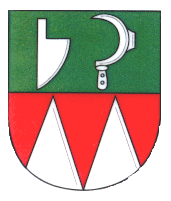 územní samosprávné celky, svazky obcí, regionální radyúzemní samosprávné celky, svazky obcí, regionální radyúzemní samosprávné celky, svazky obcí, regionální radyúzemní samosprávné celky, svazky obcí, regionální radyúzemní samosprávné celky, svazky obcí, regionální radyúzemní samosprávné celky, svazky obcí, regionální radyúzemní samosprávné celky, svazky obcí, regionální radyúzemní samosprávné celky, svazky obcí, regionální radyúzemní samosprávné celky, svazky obcí, regionální radyúzemní samosprávné celky, svazky obcí, regionální radyúzemní samosprávné celky, svazky obcí, regionální radyúzemní samosprávné celky, svazky obcí, regionální radyúzemní samosprávné celky, svazky obcí, regionální radyúzemní samosprávné celky, svazky obcí, regionální radyúzemní samosprávné celky, svazky obcí, regionální radyúzemní samosprávné celky, svazky obcí, regionální radyúzemní samosprávné celky, svazky obcí, regionální radyúzemní samosprávné celky, svazky obcí, regionální radyúzemní samosprávné celky, svazky obcí, regionální radyúzemní samosprávné celky, svazky obcí, regionální rady(v Kč, s přesností na dvě desetinná místa)(v Kč, s přesností na dvě desetinná místa)(v Kč, s přesností na dvě desetinná místa)(v Kč, s přesností na dvě desetinná místa)(v Kč, s přesností na dvě desetinná místa)(v Kč, s přesností na dvě desetinná místa)(v Kč, s přesností na dvě desetinná místa)(v Kč, s přesností na dvě desetinná místa)(v Kč, s přesností na dvě desetinná místa)(v Kč, s přesností na dvě desetinná místa)(v Kč, s přesností na dvě desetinná místa)(v Kč, s přesností na dvě desetinná místa)(v Kč, s přesností na dvě desetinná místa)(v Kč, s přesností na dvě desetinná místa)(v Kč, s přesností na dvě desetinná místa)(v Kč, s přesností na dvě desetinná místa)(v Kč, s přesností na dvě desetinná místa)(v Kč, s přesností na dvě desetinná místa)(v Kč, s přesností na dvě desetinná místa)(v Kč, s přesností na dvě desetinná místa)Období:Období:13 / 201813 / 201813 / 201813 / 201813 / 201813 / 201813 / 201813 / 201813 / 201813 / 201813 / 201813 / 201813 / 201813 / 201813 / 201813 / 201813 / 201813 / 2018IČO:IČO:003720300037203000372030003720300037203000372030003720300037203000372030003720300037203000372030003720300037203000372030003720300037203000372030Název:Název:Obec Drysice Obec Drysice Obec Drysice Obec Drysice Obec Drysice Obec Drysice Obec Drysice Obec Drysice Obec Drysice Obec Drysice Obec Drysice Obec Drysice Obec Drysice Obec Drysice Obec Drysice Obec Drysice Obec Drysice Obec Drysice A.1.A.1.A.1.Informace podle § 7 odst. 3 zákonaInformace podle § 7 odst. 3 zákonaInformace podle § 7 odst. 3 zákonaInformace podle § 7 odst. 3 zákonaInformace podle § 7 odst. 3 zákonaInformace podle § 7 odst. 3 zákonaInformace podle § 7 odst. 3 zákonaInformace podle § 7 odst. 3 zákonaInformace podle § 7 odst. 3 zákonaInformace podle § 7 odst. 3 zákonaInformace podle § 7 odst. 3 zákonaInformace podle § 7 odst. 3 zákonaInformace podle § 7 odst. 3 zákonaInformace podle § 7 odst. 3 zákonaInformace podle § 7 odst. 3 zákonaInformace podle § 7 odst. 3 zákonaInformace podle § 7 odst. 3 zákonaInformace podle § 7 odst. 3 zákonaInformace podle § 7 odst. 3 zákonaInformace podle § 7 odst. 3 zákonaInformace podle § 7 odst. 3 zákonaInformace podle § 7 odst. 3 zákonaInformace podle § 7 odst. 3 zákonaInformace podle § 7 odst. 3 zákonaInformace podle § 7 odst. 3 zákonaInformace podle § 7 odst. 3 zákonaÚčetní jednotka nepřetržitě pokračuje ve své činnosti a bude pokračovat i v následujícím účetním období .Žádná činnost není omezena .Účetní jednotka nepřetržitě pokračuje ve své činnosti a bude pokračovat i v následujícím účetním období .Žádná činnost není omezena .Účetní jednotka nepřetržitě pokračuje ve své činnosti a bude pokračovat i v následujícím účetním období .Žádná činnost není omezena .Účetní jednotka nepřetržitě pokračuje ve své činnosti a bude pokračovat i v následujícím účetním období .Žádná činnost není omezena .Účetní jednotka nepřetržitě pokračuje ve své činnosti a bude pokračovat i v následujícím účetním období .Žádná činnost není omezena .Účetní jednotka nepřetržitě pokračuje ve své činnosti a bude pokračovat i v následujícím účetním období .Žádná činnost není omezena .Účetní jednotka nepřetržitě pokračuje ve své činnosti a bude pokračovat i v následujícím účetním období .Žádná činnost není omezena .Účetní jednotka nepřetržitě pokračuje ve své činnosti a bude pokračovat i v následujícím účetním období .Žádná činnost není omezena .Účetní jednotka nepřetržitě pokračuje ve své činnosti a bude pokračovat i v následujícím účetním období .Žádná činnost není omezena .Účetní jednotka nepřetržitě pokračuje ve své činnosti a bude pokračovat i v následujícím účetním období .Žádná činnost není omezena .Účetní jednotka nepřetržitě pokračuje ve své činnosti a bude pokračovat i v následujícím účetním období .Žádná činnost není omezena .Účetní jednotka nepřetržitě pokračuje ve své činnosti a bude pokračovat i v následujícím účetním období .Žádná činnost není omezena .Účetní jednotka nepřetržitě pokračuje ve své činnosti a bude pokračovat i v následujícím účetním období .Žádná činnost není omezena .Účetní jednotka nepřetržitě pokračuje ve své činnosti a bude pokračovat i v následujícím účetním období .Žádná činnost není omezena .Účetní jednotka nepřetržitě pokračuje ve své činnosti a bude pokračovat i v následujícím účetním období .Žádná činnost není omezena .Účetní jednotka nepřetržitě pokračuje ve své činnosti a bude pokračovat i v následujícím účetním období .Žádná činnost není omezena .Účetní jednotka nepřetržitě pokračuje ve své činnosti a bude pokračovat i v následujícím účetním období .Žádná činnost není omezena .Účetní jednotka nepřetržitě pokračuje ve své činnosti a bude pokračovat i v následujícím účetním období .Žádná činnost není omezena .Účetní jednotka nepřetržitě pokračuje ve své činnosti a bude pokračovat i v následujícím účetním období .Žádná činnost není omezena .Účetní jednotka nepřetržitě pokračuje ve své činnosti a bude pokračovat i v následujícím účetním období .Žádná činnost není omezena .Účetní jednotka nepřetržitě pokračuje ve své činnosti a bude pokračovat i v následujícím účetním období .Žádná činnost není omezena .Účetní jednotka nepřetržitě pokračuje ve své činnosti a bude pokračovat i v následujícím účetním období .Žádná činnost není omezena .Účetní jednotka nepřetržitě pokračuje ve své činnosti a bude pokračovat i v následujícím účetním období .Žádná činnost není omezena .Účetní jednotka nepřetržitě pokračuje ve své činnosti a bude pokračovat i v následujícím účetním období .Žádná činnost není omezena .Účetní jednotka nepřetržitě pokračuje ve své činnosti a bude pokračovat i v následujícím účetním období .Žádná činnost není omezena .Účetní jednotka nepřetržitě pokračuje ve své činnosti a bude pokračovat i v následujícím účetním období .Žádná činnost není omezena .Účetní jednotka nepřetržitě pokračuje ve své činnosti a bude pokračovat i v následujícím účetním období .Žádná činnost není omezena .Účetní jednotka nepřetržitě pokračuje ve své činnosti a bude pokračovat i v následujícím účetním období .Žádná činnost není omezena .Účetní jednotka nepřetržitě pokračuje ve své činnosti a bude pokračovat i v následujícím účetním období .Žádná činnost není omezena .A.2.A.2.A.2.Informace podle § 7 odst. 4 zákonaInformace podle § 7 odst. 4 zákonaInformace podle § 7 odst. 4 zákonaInformace podle § 7 odst. 4 zákonaInformace podle § 7 odst. 4 zákonaInformace podle § 7 odst. 4 zákonaInformace podle § 7 odst. 4 zákonaInformace podle § 7 odst. 4 zákonaInformace podle § 7 odst. 4 zákonaInformace podle § 7 odst. 4 zákonaInformace podle § 7 odst. 4 zákonaInformace podle § 7 odst. 4 zákonaInformace podle § 7 odst. 4 zákonaInformace podle § 7 odst. 4 zákonaInformace podle § 7 odst. 4 zákonaInformace podle § 7 odst. 4 zákonaInformace podle § 7 odst. 4 zákonaInformace podle § 7 odst. 4 zákonaInformace podle § 7 odst. 4 zákonaInformace podle § 7 odst. 4 zákonaInformace podle § 7 odst. 4 zákonaInformace podle § 7 odst. 4 zákonaInformace podle § 7 odst. 4 zákonaInformace podle § 7 odst. 4 zákonaInformace podle § 7 odst. 4 zákonaInformace podle § 7 odst. 4 zákonaÚčetní jednotka byla nucena změnit uspořádání a označování položek účetní závěrky závěrky zejména z důvodu novely vyhlášky č.410/2009 Sb.,ve znění pozdějších předpisů,novel ČSÚ a v souladu s aktualizací metodiky JMK .Účetní jednotka byla nucena změnit uspořádání a označování položek účetní závěrky závěrky zejména z důvodu novely vyhlášky č.410/2009 Sb.,ve znění pozdějších předpisů,novel ČSÚ a v souladu s aktualizací metodiky JMK .Účetní jednotka byla nucena změnit uspořádání a označování položek účetní závěrky závěrky zejména z důvodu novely vyhlášky č.410/2009 Sb.,ve znění pozdějších předpisů,novel ČSÚ a v souladu s aktualizací metodiky JMK .Účetní jednotka byla nucena změnit uspořádání a označování položek účetní závěrky závěrky zejména z důvodu novely vyhlášky č.410/2009 Sb.,ve znění pozdějších předpisů,novel ČSÚ a v souladu s aktualizací metodiky JMK .Účetní jednotka byla nucena změnit uspořádání a označování položek účetní závěrky závěrky zejména z důvodu novely vyhlášky č.410/2009 Sb.,ve znění pozdějších předpisů,novel ČSÚ a v souladu s aktualizací metodiky JMK .Účetní jednotka byla nucena změnit uspořádání a označování položek účetní závěrky závěrky zejména z důvodu novely vyhlášky č.410/2009 Sb.,ve znění pozdějších předpisů,novel ČSÚ a v souladu s aktualizací metodiky JMK .Účetní jednotka byla nucena změnit uspořádání a označování položek účetní závěrky závěrky zejména z důvodu novely vyhlášky č.410/2009 Sb.,ve znění pozdějších předpisů,novel ČSÚ a v souladu s aktualizací metodiky JMK .Účetní jednotka byla nucena změnit uspořádání a označování položek účetní závěrky závěrky zejména z důvodu novely vyhlášky č.410/2009 Sb.,ve znění pozdějších předpisů,novel ČSÚ a v souladu s aktualizací metodiky JMK .Účetní jednotka byla nucena změnit uspořádání a označování položek účetní závěrky závěrky zejména z důvodu novely vyhlášky č.410/2009 Sb.,ve znění pozdějších předpisů,novel ČSÚ a v souladu s aktualizací metodiky JMK .Účetní jednotka byla nucena změnit uspořádání a označování položek účetní závěrky závěrky zejména z důvodu novely vyhlášky č.410/2009 Sb.,ve znění pozdějších předpisů,novel ČSÚ a v souladu s aktualizací metodiky JMK .Účetní jednotka byla nucena změnit uspořádání a označování položek účetní závěrky závěrky zejména z důvodu novely vyhlášky č.410/2009 Sb.,ve znění pozdějších předpisů,novel ČSÚ a v souladu s aktualizací metodiky JMK .Účetní jednotka byla nucena změnit uspořádání a označování položek účetní závěrky závěrky zejména z důvodu novely vyhlášky č.410/2009 Sb.,ve znění pozdějších předpisů,novel ČSÚ a v souladu s aktualizací metodiky JMK .Účetní jednotka byla nucena změnit uspořádání a označování položek účetní závěrky závěrky zejména z důvodu novely vyhlášky č.410/2009 Sb.,ve znění pozdějších předpisů,novel ČSÚ a v souladu s aktualizací metodiky JMK .Účetní jednotka byla nucena změnit uspořádání a označování položek účetní závěrky závěrky zejména z důvodu novely vyhlášky č.410/2009 Sb.,ve znění pozdějších předpisů,novel ČSÚ a v souladu s aktualizací metodiky JMK .Účetní jednotka byla nucena změnit uspořádání a označování položek účetní závěrky závěrky zejména z důvodu novely vyhlášky č.410/2009 Sb.,ve znění pozdějších předpisů,novel ČSÚ a v souladu s aktualizací metodiky JMK .Účetní jednotka byla nucena změnit uspořádání a označování položek účetní závěrky závěrky zejména z důvodu novely vyhlášky č.410/2009 Sb.,ve znění pozdějších předpisů,novel ČSÚ a v souladu s aktualizací metodiky JMK .Účetní jednotka byla nucena změnit uspořádání a označování položek účetní závěrky závěrky zejména z důvodu novely vyhlášky č.410/2009 Sb.,ve znění pozdějších předpisů,novel ČSÚ a v souladu s aktualizací metodiky JMK .Účetní jednotka byla nucena změnit uspořádání a označování položek účetní závěrky závěrky zejména z důvodu novely vyhlášky č.410/2009 Sb.,ve znění pozdějších předpisů,novel ČSÚ a v souladu s aktualizací metodiky JMK .Účetní jednotka byla nucena změnit uspořádání a označování položek účetní závěrky závěrky zejména z důvodu novely vyhlášky č.410/2009 Sb.,ve znění pozdějších předpisů,novel ČSÚ a v souladu s aktualizací metodiky JMK .Účetní jednotka byla nucena změnit uspořádání a označování položek účetní závěrky závěrky zejména z důvodu novely vyhlášky č.410/2009 Sb.,ve znění pozdějších předpisů,novel ČSÚ a v souladu s aktualizací metodiky JMK .Účetní jednotka byla nucena změnit uspořádání a označování položek účetní závěrky závěrky zejména z důvodu novely vyhlášky č.410/2009 Sb.,ve znění pozdějších předpisů,novel ČSÚ a v souladu s aktualizací metodiky JMK .Účetní jednotka byla nucena změnit uspořádání a označování položek účetní závěrky závěrky zejména z důvodu novely vyhlášky č.410/2009 Sb.,ve znění pozdějších předpisů,novel ČSÚ a v souladu s aktualizací metodiky JMK .Účetní jednotka byla nucena změnit uspořádání a označování položek účetní závěrky závěrky zejména z důvodu novely vyhlášky č.410/2009 Sb.,ve znění pozdějších předpisů,novel ČSÚ a v souladu s aktualizací metodiky JMK .Účetní jednotka byla nucena změnit uspořádání a označování položek účetní závěrky závěrky zejména z důvodu novely vyhlášky č.410/2009 Sb.,ve znění pozdějších předpisů,novel ČSÚ a v souladu s aktualizací metodiky JMK .Účetní jednotka byla nucena změnit uspořádání a označování položek účetní závěrky závěrky zejména z důvodu novely vyhlášky č.410/2009 Sb.,ve znění pozdějších předpisů,novel ČSÚ a v souladu s aktualizací metodiky JMK .Účetní jednotka byla nucena změnit uspořádání a označování položek účetní závěrky závěrky zejména z důvodu novely vyhlášky č.410/2009 Sb.,ve znění pozdějších předpisů,novel ČSÚ a v souladu s aktualizací metodiky JMK .Účetní jednotka byla nucena změnit uspořádání a označování položek účetní závěrky závěrky zejména z důvodu novely vyhlášky č.410/2009 Sb.,ve znění pozdějších předpisů,novel ČSÚ a v souladu s aktualizací metodiky JMK .Účetní jednotka byla nucena změnit uspořádání a označování položek účetní závěrky závěrky zejména z důvodu novely vyhlášky č.410/2009 Sb.,ve znění pozdějších předpisů,novel ČSÚ a v souladu s aktualizací metodiky JMK .Účetní jednotka byla nucena změnit uspořádání a označování položek účetní závěrky závěrky zejména z důvodu novely vyhlášky č.410/2009 Sb.,ve znění pozdějších předpisů,novel ČSÚ a v souladu s aktualizací metodiky JMK .A.3.A.3.A.3.Informace podle § 7 odst. 5 zákonaInformace podle § 7 odst. 5 zákonaInformace podle § 7 odst. 5 zákonaInformace podle § 7 odst. 5 zákonaInformace podle § 7 odst. 5 zákonaInformace podle § 7 odst. 5 zákonaInformace podle § 7 odst. 5 zákonaInformace podle § 7 odst. 5 zákonaInformace podle § 7 odst. 5 zákonaInformace podle § 7 odst. 5 zákonaInformace podle § 7 odst. 5 zákonaInformace podle § 7 odst. 5 zákonaInformace podle § 7 odst. 5 zákonaInformace podle § 7 odst. 5 zákonaInformace podle § 7 odst. 5 zákonaInformace podle § 7 odst. 5 zákonaInformace podle § 7 odst. 5 zákonaInformace podle § 7 odst. 5 zákonaInformace podle § 7 odst. 5 zákonaInformace podle § 7 odst. 5 zákonaInformace podle § 7 odst. 5 zákonaInformace podle § 7 odst. 5 zákonaInformace podle § 7 odst. 5 zákonaInformace podle § 7 odst. 5 zákonaInformace podle § 7 odst. 5 zákonaInformace podle § 7 odst. 5 zákonaÚčetní metody,které účetní jednotka používá,vycházejí ze zákona č. 563/1991 Sb., o účetnictví, ve znění pozdějších předpisů , vyhlášky č. 410/2009 Sb.,ve znění pozdějších předpisů, Českých účetních standardů č. 701 až 710 a metodiky  JMK .Za reálnou cenu při prodeji majetku ÚJ vždy považuje cenu prodejní. Přecenění na reálnou hodnotu se neprovádí u majetku do výše 1% aktiv netto.Majetek se odepisuje   rovnoměrně, o odpisech se účtuje měsíčně . Účetní jednotka ke dni účetní závěrky časově rozlišovala platby za energie,t.j. za elektřinu a plyn.Platby do 40.000,- Kč a platby,které se pravidelně opakují bez ohledu na jejich velikost účetní jednotka časově nerozlišuje.Účetní jednotka rezervy netvořila,metodou kurzových rozdílů neúčtovala. Účtování o zásobách se provádí způsobem B , k datu účetní závěrky nevedla žádné zásoby, materiál se nakupuje v množství pro okamžitou spotřebu.Hranice pro DDHM je 3.000,- Kč až 40.000,- Kč, pro DDNM je 7.000,- Kč až 60.000,- Kč.Na podrozvahovém účtu 902 vede ÚJ jiný drobný hmotný majetek pod limit 3.000,-Kč (1.500-2.999) .ÚJ neúčtovala ke dni účetní závěrky o opravných položkách k pohledávkám .Účetní metody,které účetní jednotka používá,vycházejí ze zákona č. 563/1991 Sb., o účetnictví, ve znění pozdějších předpisů , vyhlášky č. 410/2009 Sb.,ve znění pozdějších předpisů, Českých účetních standardů č. 701 až 710 a metodiky  JMK .Za reálnou cenu při prodeji majetku ÚJ vždy považuje cenu prodejní. Přecenění na reálnou hodnotu se neprovádí u majetku do výše 1% aktiv netto.Majetek se odepisuje   rovnoměrně, o odpisech se účtuje měsíčně . Účetní jednotka ke dni účetní závěrky časově rozlišovala platby za energie,t.j. za elektřinu a plyn.Platby do 40.000,- Kč a platby,které se pravidelně opakují bez ohledu na jejich velikost účetní jednotka časově nerozlišuje.Účetní jednotka rezervy netvořila,metodou kurzových rozdílů neúčtovala. Účtování o zásobách se provádí způsobem B , k datu účetní závěrky nevedla žádné zásoby, materiál se nakupuje v množství pro okamžitou spotřebu.Hranice pro DDHM je 3.000,- Kč až 40.000,- Kč, pro DDNM je 7.000,- Kč až 60.000,- Kč.Na podrozvahovém účtu 902 vede ÚJ jiný drobný hmotný majetek pod limit 3.000,-Kč (1.500-2.999) .ÚJ neúčtovala ke dni účetní závěrky o opravných položkách k pohledávkám .Účetní metody,které účetní jednotka používá,vycházejí ze zákona č. 563/1991 Sb., o účetnictví, ve znění pozdějších předpisů , vyhlášky č. 410/2009 Sb.,ve znění pozdějších předpisů, Českých účetních standardů č. 701 až 710 a metodiky  JMK .Za reálnou cenu při prodeji majetku ÚJ vždy považuje cenu prodejní. Přecenění na reálnou hodnotu se neprovádí u majetku do výše 1% aktiv netto.Majetek se odepisuje   rovnoměrně, o odpisech se účtuje měsíčně . Účetní jednotka ke dni účetní závěrky časově rozlišovala platby za energie,t.j. za elektřinu a plyn.Platby do 40.000,- Kč a platby,které se pravidelně opakují bez ohledu na jejich velikost účetní jednotka časově nerozlišuje.Účetní jednotka rezervy netvořila,metodou kurzových rozdílů neúčtovala. Účtování o zásobách se provádí způsobem B , k datu účetní závěrky nevedla žádné zásoby, materiál se nakupuje v množství pro okamžitou spotřebu.Hranice pro DDHM je 3.000,- Kč až 40.000,- Kč, pro DDNM je 7.000,- Kč až 60.000,- Kč.Na podrozvahovém účtu 902 vede ÚJ jiný drobný hmotný majetek pod limit 3.000,-Kč (1.500-2.999) .ÚJ neúčtovala ke dni účetní závěrky o opravných položkách k pohledávkám .Účetní metody,které účetní jednotka používá,vycházejí ze zákona č. 563/1991 Sb., o účetnictví, ve znění pozdějších předpisů , vyhlášky č. 410/2009 Sb.,ve znění pozdějších předpisů, Českých účetních standardů č. 701 až 710 a metodiky  JMK .Za reálnou cenu při prodeji majetku ÚJ vždy považuje cenu prodejní. Přecenění na reálnou hodnotu se neprovádí u majetku do výše 1% aktiv netto.Majetek se odepisuje   rovnoměrně, o odpisech se účtuje měsíčně . Účetní jednotka ke dni účetní závěrky časově rozlišovala platby za energie,t.j. za elektřinu a plyn.Platby do 40.000,- Kč a platby,které se pravidelně opakují bez ohledu na jejich velikost účetní jednotka časově nerozlišuje.Účetní jednotka rezervy netvořila,metodou kurzových rozdílů neúčtovala. Účtování o zásobách se provádí způsobem B , k datu účetní závěrky nevedla žádné zásoby, materiál se nakupuje v množství pro okamžitou spotřebu.Hranice pro DDHM je 3.000,- Kč až 40.000,- Kč, pro DDNM je 7.000,- Kč až 60.000,- Kč.Na podrozvahovém účtu 902 vede ÚJ jiný drobný hmotný majetek pod limit 3.000,-Kč (1.500-2.999) .ÚJ neúčtovala ke dni účetní závěrky o opravných položkách k pohledávkám .Účetní metody,které účetní jednotka používá,vycházejí ze zákona č. 563/1991 Sb., o účetnictví, ve znění pozdějších předpisů , vyhlášky č. 410/2009 Sb.,ve znění pozdějších předpisů, Českých účetních standardů č. 701 až 710 a metodiky  JMK .Za reálnou cenu při prodeji majetku ÚJ vždy považuje cenu prodejní. Přecenění na reálnou hodnotu se neprovádí u majetku do výše 1% aktiv netto.Majetek se odepisuje   rovnoměrně, o odpisech se účtuje měsíčně . Účetní jednotka ke dni účetní závěrky časově rozlišovala platby za energie,t.j. za elektřinu a plyn.Platby do 40.000,- Kč a platby,které se pravidelně opakují bez ohledu na jejich velikost účetní jednotka časově nerozlišuje.Účetní jednotka rezervy netvořila,metodou kurzových rozdílů neúčtovala. Účtování o zásobách se provádí způsobem B , k datu účetní závěrky nevedla žádné zásoby, materiál se nakupuje v množství pro okamžitou spotřebu.Hranice pro DDHM je 3.000,- Kč až 40.000,- Kč, pro DDNM je 7.000,- Kč až 60.000,- Kč.Na podrozvahovém účtu 902 vede ÚJ jiný drobný hmotný majetek pod limit 3.000,-Kč (1.500-2.999) .ÚJ neúčtovala ke dni účetní závěrky o opravných položkách k pohledávkám .Účetní metody,které účetní jednotka používá,vycházejí ze zákona č. 563/1991 Sb., o účetnictví, ve znění pozdějších předpisů , vyhlášky č. 410/2009 Sb.,ve znění pozdějších předpisů, Českých účetních standardů č. 701 až 710 a metodiky  JMK .Za reálnou cenu při prodeji majetku ÚJ vždy považuje cenu prodejní. Přecenění na reálnou hodnotu se neprovádí u majetku do výše 1% aktiv netto.Majetek se odepisuje   rovnoměrně, o odpisech se účtuje měsíčně . Účetní jednotka ke dni účetní závěrky časově rozlišovala platby za energie,t.j. za elektřinu a plyn.Platby do 40.000,- Kč a platby,které se pravidelně opakují bez ohledu na jejich velikost účetní jednotka časově nerozlišuje.Účetní jednotka rezervy netvořila,metodou kurzových rozdílů neúčtovala. Účtování o zásobách se provádí způsobem B , k datu účetní závěrky nevedla žádné zásoby, materiál se nakupuje v množství pro okamžitou spotřebu.Hranice pro DDHM je 3.000,- Kč až 40.000,- Kč, pro DDNM je 7.000,- Kč až 60.000,- Kč.Na podrozvahovém účtu 902 vede ÚJ jiný drobný hmotný majetek pod limit 3.000,-Kč (1.500-2.999) .ÚJ neúčtovala ke dni účetní závěrky o opravných položkách k pohledávkám .Účetní metody,které účetní jednotka používá,vycházejí ze zákona č. 563/1991 Sb., o účetnictví, ve znění pozdějších předpisů , vyhlášky č. 410/2009 Sb.,ve znění pozdějších předpisů, Českých účetních standardů č. 701 až 710 a metodiky  JMK .Za reálnou cenu při prodeji majetku ÚJ vždy považuje cenu prodejní. Přecenění na reálnou hodnotu se neprovádí u majetku do výše 1% aktiv netto.Majetek se odepisuje   rovnoměrně, o odpisech se účtuje měsíčně . Účetní jednotka ke dni účetní závěrky časově rozlišovala platby za energie,t.j. za elektřinu a plyn.Platby do 40.000,- Kč a platby,které se pravidelně opakují bez ohledu na jejich velikost účetní jednotka časově nerozlišuje.Účetní jednotka rezervy netvořila,metodou kurzových rozdílů neúčtovala. Účtování o zásobách se provádí způsobem B , k datu účetní závěrky nevedla žádné zásoby, materiál se nakupuje v množství pro okamžitou spotřebu.Hranice pro DDHM je 3.000,- Kč až 40.000,- Kč, pro DDNM je 7.000,- Kč až 60.000,- Kč.Na podrozvahovém účtu 902 vede ÚJ jiný drobný hmotný majetek pod limit 3.000,-Kč (1.500-2.999) .ÚJ neúčtovala ke dni účetní závěrky o opravných položkách k pohledávkám .Účetní metody,které účetní jednotka používá,vycházejí ze zákona č. 563/1991 Sb., o účetnictví, ve znění pozdějších předpisů , vyhlášky č. 410/2009 Sb.,ve znění pozdějších předpisů, Českých účetních standardů č. 701 až 710 a metodiky  JMK .Za reálnou cenu při prodeji majetku ÚJ vždy považuje cenu prodejní. Přecenění na reálnou hodnotu se neprovádí u majetku do výše 1% aktiv netto.Majetek se odepisuje   rovnoměrně, o odpisech se účtuje měsíčně . Účetní jednotka ke dni účetní závěrky časově rozlišovala platby za energie,t.j. za elektřinu a plyn.Platby do 40.000,- Kč a platby,které se pravidelně opakují bez ohledu na jejich velikost účetní jednotka časově nerozlišuje.Účetní jednotka rezervy netvořila,metodou kurzových rozdílů neúčtovala. Účtování o zásobách se provádí způsobem B , k datu účetní závěrky nevedla žádné zásoby, materiál se nakupuje v množství pro okamžitou spotřebu.Hranice pro DDHM je 3.000,- Kč až 40.000,- Kč, pro DDNM je 7.000,- Kč až 60.000,- Kč.Na podrozvahovém účtu 902 vede ÚJ jiný drobný hmotný majetek pod limit 3.000,-Kč (1.500-2.999) .ÚJ neúčtovala ke dni účetní závěrky o opravných položkách k pohledávkám .Účetní metody,které účetní jednotka používá,vycházejí ze zákona č. 563/1991 Sb., o účetnictví, ve znění pozdějších předpisů , vyhlášky č. 410/2009 Sb.,ve znění pozdějších předpisů, Českých účetních standardů č. 701 až 710 a metodiky  JMK .Za reálnou cenu při prodeji majetku ÚJ vždy považuje cenu prodejní. Přecenění na reálnou hodnotu se neprovádí u majetku do výše 1% aktiv netto.Majetek se odepisuje   rovnoměrně, o odpisech se účtuje měsíčně . Účetní jednotka ke dni účetní závěrky časově rozlišovala platby za energie,t.j. za elektřinu a plyn.Platby do 40.000,- Kč a platby,které se pravidelně opakují bez ohledu na jejich velikost účetní jednotka časově nerozlišuje.Účetní jednotka rezervy netvořila,metodou kurzových rozdílů neúčtovala. Účtování o zásobách se provádí způsobem B , k datu účetní závěrky nevedla žádné zásoby, materiál se nakupuje v množství pro okamžitou spotřebu.Hranice pro DDHM je 3.000,- Kč až 40.000,- Kč, pro DDNM je 7.000,- Kč až 60.000,- Kč.Na podrozvahovém účtu 902 vede ÚJ jiný drobný hmotný majetek pod limit 3.000,-Kč (1.500-2.999) .ÚJ neúčtovala ke dni účetní závěrky o opravných položkách k pohledávkám .Účetní metody,které účetní jednotka používá,vycházejí ze zákona č. 563/1991 Sb., o účetnictví, ve znění pozdějších předpisů , vyhlášky č. 410/2009 Sb.,ve znění pozdějších předpisů, Českých účetních standardů č. 701 až 710 a metodiky  JMK .Za reálnou cenu při prodeji majetku ÚJ vždy považuje cenu prodejní. Přecenění na reálnou hodnotu se neprovádí u majetku do výše 1% aktiv netto.Majetek se odepisuje   rovnoměrně, o odpisech se účtuje měsíčně . Účetní jednotka ke dni účetní závěrky časově rozlišovala platby za energie,t.j. za elektřinu a plyn.Platby do 40.000,- Kč a platby,které se pravidelně opakují bez ohledu na jejich velikost účetní jednotka časově nerozlišuje.Účetní jednotka rezervy netvořila,metodou kurzových rozdílů neúčtovala. Účtování o zásobách se provádí způsobem B , k datu účetní závěrky nevedla žádné zásoby, materiál se nakupuje v množství pro okamžitou spotřebu.Hranice pro DDHM je 3.000,- Kč až 40.000,- Kč, pro DDNM je 7.000,- Kč až 60.000,- Kč.Na podrozvahovém účtu 902 vede ÚJ jiný drobný hmotný majetek pod limit 3.000,-Kč (1.500-2.999) .ÚJ neúčtovala ke dni účetní závěrky o opravných položkách k pohledávkám .Účetní metody,které účetní jednotka používá,vycházejí ze zákona č. 563/1991 Sb., o účetnictví, ve znění pozdějších předpisů , vyhlášky č. 410/2009 Sb.,ve znění pozdějších předpisů, Českých účetních standardů č. 701 až 710 a metodiky  JMK .Za reálnou cenu při prodeji majetku ÚJ vždy považuje cenu prodejní. Přecenění na reálnou hodnotu se neprovádí u majetku do výše 1% aktiv netto.Majetek se odepisuje   rovnoměrně, o odpisech se účtuje měsíčně . Účetní jednotka ke dni účetní závěrky časově rozlišovala platby za energie,t.j. za elektřinu a plyn.Platby do 40.000,- Kč a platby,které se pravidelně opakují bez ohledu na jejich velikost účetní jednotka časově nerozlišuje.Účetní jednotka rezervy netvořila,metodou kurzových rozdílů neúčtovala. Účtování o zásobách se provádí způsobem B , k datu účetní závěrky nevedla žádné zásoby, materiál se nakupuje v množství pro okamžitou spotřebu.Hranice pro DDHM je 3.000,- Kč až 40.000,- Kč, pro DDNM je 7.000,- Kč až 60.000,- Kč.Na podrozvahovém účtu 902 vede ÚJ jiný drobný hmotný majetek pod limit 3.000,-Kč (1.500-2.999) .ÚJ neúčtovala ke dni účetní závěrky o opravných položkách k pohledávkám .Účetní metody,které účetní jednotka používá,vycházejí ze zákona č. 563/1991 Sb., o účetnictví, ve znění pozdějších předpisů , vyhlášky č. 410/2009 Sb.,ve znění pozdějších předpisů, Českých účetních standardů č. 701 až 710 a metodiky  JMK .Za reálnou cenu při prodeji majetku ÚJ vždy považuje cenu prodejní. Přecenění na reálnou hodnotu se neprovádí u majetku do výše 1% aktiv netto.Majetek se odepisuje   rovnoměrně, o odpisech se účtuje měsíčně . Účetní jednotka ke dni účetní závěrky časově rozlišovala platby za energie,t.j. za elektřinu a plyn.Platby do 40.000,- Kč a platby,které se pravidelně opakují bez ohledu na jejich velikost účetní jednotka časově nerozlišuje.Účetní jednotka rezervy netvořila,metodou kurzových rozdílů neúčtovala. Účtování o zásobách se provádí způsobem B , k datu účetní závěrky nevedla žádné zásoby, materiál se nakupuje v množství pro okamžitou spotřebu.Hranice pro DDHM je 3.000,- Kč až 40.000,- Kč, pro DDNM je 7.000,- Kč až 60.000,- Kč.Na podrozvahovém účtu 902 vede ÚJ jiný drobný hmotný majetek pod limit 3.000,-Kč (1.500-2.999) .ÚJ neúčtovala ke dni účetní závěrky o opravných položkách k pohledávkám .Účetní metody,které účetní jednotka používá,vycházejí ze zákona č. 563/1991 Sb., o účetnictví, ve znění pozdějších předpisů , vyhlášky č. 410/2009 Sb.,ve znění pozdějších předpisů, Českých účetních standardů č. 701 až 710 a metodiky  JMK .Za reálnou cenu při prodeji majetku ÚJ vždy považuje cenu prodejní. Přecenění na reálnou hodnotu se neprovádí u majetku do výše 1% aktiv netto.Majetek se odepisuje   rovnoměrně, o odpisech se účtuje měsíčně . Účetní jednotka ke dni účetní závěrky časově rozlišovala platby za energie,t.j. za elektřinu a plyn.Platby do 40.000,- Kč a platby,které se pravidelně opakují bez ohledu na jejich velikost účetní jednotka časově nerozlišuje.Účetní jednotka rezervy netvořila,metodou kurzových rozdílů neúčtovala. Účtování o zásobách se provádí způsobem B , k datu účetní závěrky nevedla žádné zásoby, materiál se nakupuje v množství pro okamžitou spotřebu.Hranice pro DDHM je 3.000,- Kč až 40.000,- Kč, pro DDNM je 7.000,- Kč až 60.000,- Kč.Na podrozvahovém účtu 902 vede ÚJ jiný drobný hmotný majetek pod limit 3.000,-Kč (1.500-2.999) .ÚJ neúčtovala ke dni účetní závěrky o opravných položkách k pohledávkám .Účetní metody,které účetní jednotka používá,vycházejí ze zákona č. 563/1991 Sb., o účetnictví, ve znění pozdějších předpisů , vyhlášky č. 410/2009 Sb.,ve znění pozdějších předpisů, Českých účetních standardů č. 701 až 710 a metodiky  JMK .Za reálnou cenu při prodeji majetku ÚJ vždy považuje cenu prodejní. Přecenění na reálnou hodnotu se neprovádí u majetku do výše 1% aktiv netto.Majetek se odepisuje   rovnoměrně, o odpisech se účtuje měsíčně . Účetní jednotka ke dni účetní závěrky časově rozlišovala platby za energie,t.j. za elektřinu a plyn.Platby do 40.000,- Kč a platby,které se pravidelně opakují bez ohledu na jejich velikost účetní jednotka časově nerozlišuje.Účetní jednotka rezervy netvořila,metodou kurzových rozdílů neúčtovala. Účtování o zásobách se provádí způsobem B , k datu účetní závěrky nevedla žádné zásoby, materiál se nakupuje v množství pro okamžitou spotřebu.Hranice pro DDHM je 3.000,- Kč až 40.000,- Kč, pro DDNM je 7.000,- Kč až 60.000,- Kč.Na podrozvahovém účtu 902 vede ÚJ jiný drobný hmotný majetek pod limit 3.000,-Kč (1.500-2.999) .ÚJ neúčtovala ke dni účetní závěrky o opravných položkách k pohledávkám .Účetní metody,které účetní jednotka používá,vycházejí ze zákona č. 563/1991 Sb., o účetnictví, ve znění pozdějších předpisů , vyhlášky č. 410/2009 Sb.,ve znění pozdějších předpisů, Českých účetních standardů č. 701 až 710 a metodiky  JMK .Za reálnou cenu při prodeji majetku ÚJ vždy považuje cenu prodejní. Přecenění na reálnou hodnotu se neprovádí u majetku do výše 1% aktiv netto.Majetek se odepisuje   rovnoměrně, o odpisech se účtuje měsíčně . Účetní jednotka ke dni účetní závěrky časově rozlišovala platby za energie,t.j. za elektřinu a plyn.Platby do 40.000,- Kč a platby,které se pravidelně opakují bez ohledu na jejich velikost účetní jednotka časově nerozlišuje.Účetní jednotka rezervy netvořila,metodou kurzových rozdílů neúčtovala. Účtování o zásobách se provádí způsobem B , k datu účetní závěrky nevedla žádné zásoby, materiál se nakupuje v množství pro okamžitou spotřebu.Hranice pro DDHM je 3.000,- Kč až 40.000,- Kč, pro DDNM je 7.000,- Kč až 60.000,- Kč.Na podrozvahovém účtu 902 vede ÚJ jiný drobný hmotný majetek pod limit 3.000,-Kč (1.500-2.999) .ÚJ neúčtovala ke dni účetní závěrky o opravných položkách k pohledávkám .Účetní metody,které účetní jednotka používá,vycházejí ze zákona č. 563/1991 Sb., o účetnictví, ve znění pozdějších předpisů , vyhlášky č. 410/2009 Sb.,ve znění pozdějších předpisů, Českých účetních standardů č. 701 až 710 a metodiky  JMK .Za reálnou cenu při prodeji majetku ÚJ vždy považuje cenu prodejní. Přecenění na reálnou hodnotu se neprovádí u majetku do výše 1% aktiv netto.Majetek se odepisuje   rovnoměrně, o odpisech se účtuje měsíčně . Účetní jednotka ke dni účetní závěrky časově rozlišovala platby za energie,t.j. za elektřinu a plyn.Platby do 40.000,- Kč a platby,které se pravidelně opakují bez ohledu na jejich velikost účetní jednotka časově nerozlišuje.Účetní jednotka rezervy netvořila,metodou kurzových rozdílů neúčtovala. Účtování o zásobách se provádí způsobem B , k datu účetní závěrky nevedla žádné zásoby, materiál se nakupuje v množství pro okamžitou spotřebu.Hranice pro DDHM je 3.000,- Kč až 40.000,- Kč, pro DDNM je 7.000,- Kč až 60.000,- Kč.Na podrozvahovém účtu 902 vede ÚJ jiný drobný hmotný majetek pod limit 3.000,-Kč (1.500-2.999) .ÚJ neúčtovala ke dni účetní závěrky o opravných položkách k pohledávkám .Účetní metody,které účetní jednotka používá,vycházejí ze zákona č. 563/1991 Sb., o účetnictví, ve znění pozdějších předpisů , vyhlášky č. 410/2009 Sb.,ve znění pozdějších předpisů, Českých účetních standardů č. 701 až 710 a metodiky  JMK .Za reálnou cenu při prodeji majetku ÚJ vždy považuje cenu prodejní. Přecenění na reálnou hodnotu se neprovádí u majetku do výše 1% aktiv netto.Majetek se odepisuje   rovnoměrně, o odpisech se účtuje měsíčně . Účetní jednotka ke dni účetní závěrky časově rozlišovala platby za energie,t.j. za elektřinu a plyn.Platby do 40.000,- Kč a platby,které se pravidelně opakují bez ohledu na jejich velikost účetní jednotka časově nerozlišuje.Účetní jednotka rezervy netvořila,metodou kurzových rozdílů neúčtovala. Účtování o zásobách se provádí způsobem B , k datu účetní závěrky nevedla žádné zásoby, materiál se nakupuje v množství pro okamžitou spotřebu.Hranice pro DDHM je 3.000,- Kč až 40.000,- Kč, pro DDNM je 7.000,- Kč až 60.000,- Kč.Na podrozvahovém účtu 902 vede ÚJ jiný drobný hmotný majetek pod limit 3.000,-Kč (1.500-2.999) .ÚJ neúčtovala ke dni účetní závěrky o opravných položkách k pohledávkám .Účetní metody,které účetní jednotka používá,vycházejí ze zákona č. 563/1991 Sb., o účetnictví, ve znění pozdějších předpisů , vyhlášky č. 410/2009 Sb.,ve znění pozdějších předpisů, Českých účetních standardů č. 701 až 710 a metodiky  JMK .Za reálnou cenu při prodeji majetku ÚJ vždy považuje cenu prodejní. Přecenění na reálnou hodnotu se neprovádí u majetku do výše 1% aktiv netto.Majetek se odepisuje   rovnoměrně, o odpisech se účtuje měsíčně . Účetní jednotka ke dni účetní závěrky časově rozlišovala platby za energie,t.j. za elektřinu a plyn.Platby do 40.000,- Kč a platby,které se pravidelně opakují bez ohledu na jejich velikost účetní jednotka časově nerozlišuje.Účetní jednotka rezervy netvořila,metodou kurzových rozdílů neúčtovala. Účtování o zásobách se provádí způsobem B , k datu účetní závěrky nevedla žádné zásoby, materiál se nakupuje v množství pro okamžitou spotřebu.Hranice pro DDHM je 3.000,- Kč až 40.000,- Kč, pro DDNM je 7.000,- Kč až 60.000,- Kč.Na podrozvahovém účtu 902 vede ÚJ jiný drobný hmotný majetek pod limit 3.000,-Kč (1.500-2.999) .ÚJ neúčtovala ke dni účetní závěrky o opravných položkách k pohledávkám .Účetní metody,které účetní jednotka používá,vycházejí ze zákona č. 563/1991 Sb., o účetnictví, ve znění pozdějších předpisů , vyhlášky č. 410/2009 Sb.,ve znění pozdějších předpisů, Českých účetních standardů č. 701 až 710 a metodiky  JMK .Za reálnou cenu při prodeji majetku ÚJ vždy považuje cenu prodejní. Přecenění na reálnou hodnotu se neprovádí u majetku do výše 1% aktiv netto.Majetek se odepisuje   rovnoměrně, o odpisech se účtuje měsíčně . Účetní jednotka ke dni účetní závěrky časově rozlišovala platby za energie,t.j. za elektřinu a plyn.Platby do 40.000,- Kč a platby,které se pravidelně opakují bez ohledu na jejich velikost účetní jednotka časově nerozlišuje.Účetní jednotka rezervy netvořila,metodou kurzových rozdílů neúčtovala. Účtování o zásobách se provádí způsobem B , k datu účetní závěrky nevedla žádné zásoby, materiál se nakupuje v množství pro okamžitou spotřebu.Hranice pro DDHM je 3.000,- Kč až 40.000,- Kč, pro DDNM je 7.000,- Kč až 60.000,- Kč.Na podrozvahovém účtu 902 vede ÚJ jiný drobný hmotný majetek pod limit 3.000,-Kč (1.500-2.999) .ÚJ neúčtovala ke dni účetní závěrky o opravných položkách k pohledávkám .Účetní metody,které účetní jednotka používá,vycházejí ze zákona č. 563/1991 Sb., o účetnictví, ve znění pozdějších předpisů , vyhlášky č. 410/2009 Sb.,ve znění pozdějších předpisů, Českých účetních standardů č. 701 až 710 a metodiky  JMK .Za reálnou cenu při prodeji majetku ÚJ vždy považuje cenu prodejní. Přecenění na reálnou hodnotu se neprovádí u majetku do výše 1% aktiv netto.Majetek se odepisuje   rovnoměrně, o odpisech se účtuje měsíčně . Účetní jednotka ke dni účetní závěrky časově rozlišovala platby za energie,t.j. za elektřinu a plyn.Platby do 40.000,- Kč a platby,které se pravidelně opakují bez ohledu na jejich velikost účetní jednotka časově nerozlišuje.Účetní jednotka rezervy netvořila,metodou kurzových rozdílů neúčtovala. Účtování o zásobách se provádí způsobem B , k datu účetní závěrky nevedla žádné zásoby, materiál se nakupuje v množství pro okamžitou spotřebu.Hranice pro DDHM je 3.000,- Kč až 40.000,- Kč, pro DDNM je 7.000,- Kč až 60.000,- Kč.Na podrozvahovém účtu 902 vede ÚJ jiný drobný hmotný majetek pod limit 3.000,-Kč (1.500-2.999) .ÚJ neúčtovala ke dni účetní závěrky o opravných položkách k pohledávkám .Účetní metody,které účetní jednotka používá,vycházejí ze zákona č. 563/1991 Sb., o účetnictví, ve znění pozdějších předpisů , vyhlášky č. 410/2009 Sb.,ve znění pozdějších předpisů, Českých účetních standardů č. 701 až 710 a metodiky  JMK .Za reálnou cenu při prodeji majetku ÚJ vždy považuje cenu prodejní. Přecenění na reálnou hodnotu se neprovádí u majetku do výše 1% aktiv netto.Majetek se odepisuje   rovnoměrně, o odpisech se účtuje měsíčně . Účetní jednotka ke dni účetní závěrky časově rozlišovala platby za energie,t.j. za elektřinu a plyn.Platby do 40.000,- Kč a platby,které se pravidelně opakují bez ohledu na jejich velikost účetní jednotka časově nerozlišuje.Účetní jednotka rezervy netvořila,metodou kurzových rozdílů neúčtovala. Účtování o zásobách se provádí způsobem B , k datu účetní závěrky nevedla žádné zásoby, materiál se nakupuje v množství pro okamžitou spotřebu.Hranice pro DDHM je 3.000,- Kč až 40.000,- Kč, pro DDNM je 7.000,- Kč až 60.000,- Kč.Na podrozvahovém účtu 902 vede ÚJ jiný drobný hmotný majetek pod limit 3.000,-Kč (1.500-2.999) .ÚJ neúčtovala ke dni účetní závěrky o opravných položkách k pohledávkám .Účetní metody,které účetní jednotka používá,vycházejí ze zákona č. 563/1991 Sb., o účetnictví, ve znění pozdějších předpisů , vyhlášky č. 410/2009 Sb.,ve znění pozdějších předpisů, Českých účetních standardů č. 701 až 710 a metodiky  JMK .Za reálnou cenu při prodeji majetku ÚJ vždy považuje cenu prodejní. Přecenění na reálnou hodnotu se neprovádí u majetku do výše 1% aktiv netto.Majetek se odepisuje   rovnoměrně, o odpisech se účtuje měsíčně . Účetní jednotka ke dni účetní závěrky časově rozlišovala platby za energie,t.j. za elektřinu a plyn.Platby do 40.000,- Kč a platby,které se pravidelně opakují bez ohledu na jejich velikost účetní jednotka časově nerozlišuje.Účetní jednotka rezervy netvořila,metodou kurzových rozdílů neúčtovala. Účtování o zásobách se provádí způsobem B , k datu účetní závěrky nevedla žádné zásoby, materiál se nakupuje v množství pro okamžitou spotřebu.Hranice pro DDHM je 3.000,- Kč až 40.000,- Kč, pro DDNM je 7.000,- Kč až 60.000,- Kč.Na podrozvahovém účtu 902 vede ÚJ jiný drobný hmotný majetek pod limit 3.000,-Kč (1.500-2.999) .ÚJ neúčtovala ke dni účetní závěrky o opravných položkách k pohledávkám .Účetní metody,které účetní jednotka používá,vycházejí ze zákona č. 563/1991 Sb., o účetnictví, ve znění pozdějších předpisů , vyhlášky č. 410/2009 Sb.,ve znění pozdějších předpisů, Českých účetních standardů č. 701 až 710 a metodiky  JMK .Za reálnou cenu při prodeji majetku ÚJ vždy považuje cenu prodejní. Přecenění na reálnou hodnotu se neprovádí u majetku do výše 1% aktiv netto.Majetek se odepisuje   rovnoměrně, o odpisech se účtuje měsíčně . Účetní jednotka ke dni účetní závěrky časově rozlišovala platby za energie,t.j. za elektřinu a plyn.Platby do 40.000,- Kč a platby,které se pravidelně opakují bez ohledu na jejich velikost účetní jednotka časově nerozlišuje.Účetní jednotka rezervy netvořila,metodou kurzových rozdílů neúčtovala. Účtování o zásobách se provádí způsobem B , k datu účetní závěrky nevedla žádné zásoby, materiál se nakupuje v množství pro okamžitou spotřebu.Hranice pro DDHM je 3.000,- Kč až 40.000,- Kč, pro DDNM je 7.000,- Kč až 60.000,- Kč.Na podrozvahovém účtu 902 vede ÚJ jiný drobný hmotný majetek pod limit 3.000,-Kč (1.500-2.999) .ÚJ neúčtovala ke dni účetní závěrky o opravných položkách k pohledávkám .Účetní metody,které účetní jednotka používá,vycházejí ze zákona č. 563/1991 Sb., o účetnictví, ve znění pozdějších předpisů , vyhlášky č. 410/2009 Sb.,ve znění pozdějších předpisů, Českých účetních standardů č. 701 až 710 a metodiky  JMK .Za reálnou cenu při prodeji majetku ÚJ vždy považuje cenu prodejní. Přecenění na reálnou hodnotu se neprovádí u majetku do výše 1% aktiv netto.Majetek se odepisuje   rovnoměrně, o odpisech se účtuje měsíčně . Účetní jednotka ke dni účetní závěrky časově rozlišovala platby za energie,t.j. za elektřinu a plyn.Platby do 40.000,- Kč a platby,které se pravidelně opakují bez ohledu na jejich velikost účetní jednotka časově nerozlišuje.Účetní jednotka rezervy netvořila,metodou kurzových rozdílů neúčtovala. Účtování o zásobách se provádí způsobem B , k datu účetní závěrky nevedla žádné zásoby, materiál se nakupuje v množství pro okamžitou spotřebu.Hranice pro DDHM je 3.000,- Kč až 40.000,- Kč, pro DDNM je 7.000,- Kč až 60.000,- Kč.Na podrozvahovém účtu 902 vede ÚJ jiný drobný hmotný majetek pod limit 3.000,-Kč (1.500-2.999) .ÚJ neúčtovala ke dni účetní závěrky o opravných položkách k pohledávkám .Účetní metody,které účetní jednotka používá,vycházejí ze zákona č. 563/1991 Sb., o účetnictví, ve znění pozdějších předpisů , vyhlášky č. 410/2009 Sb.,ve znění pozdějších předpisů, Českých účetních standardů č. 701 až 710 a metodiky  JMK .Za reálnou cenu při prodeji majetku ÚJ vždy považuje cenu prodejní. Přecenění na reálnou hodnotu se neprovádí u majetku do výše 1% aktiv netto.Majetek se odepisuje   rovnoměrně, o odpisech se účtuje měsíčně . Účetní jednotka ke dni účetní závěrky časově rozlišovala platby za energie,t.j. za elektřinu a plyn.Platby do 40.000,- Kč a platby,které se pravidelně opakují bez ohledu na jejich velikost účetní jednotka časově nerozlišuje.Účetní jednotka rezervy netvořila,metodou kurzových rozdílů neúčtovala. Účtování o zásobách se provádí způsobem B , k datu účetní závěrky nevedla žádné zásoby, materiál se nakupuje v množství pro okamžitou spotřebu.Hranice pro DDHM je 3.000,- Kč až 40.000,- Kč, pro DDNM je 7.000,- Kč až 60.000,- Kč.Na podrozvahovém účtu 902 vede ÚJ jiný drobný hmotný majetek pod limit 3.000,-Kč (1.500-2.999) .ÚJ neúčtovala ke dni účetní závěrky o opravných položkách k pohledávkám .Účetní metody,které účetní jednotka používá,vycházejí ze zákona č. 563/1991 Sb., o účetnictví, ve znění pozdějších předpisů , vyhlášky č. 410/2009 Sb.,ve znění pozdějších předpisů, Českých účetních standardů č. 701 až 710 a metodiky  JMK .Za reálnou cenu při prodeji majetku ÚJ vždy považuje cenu prodejní. Přecenění na reálnou hodnotu se neprovádí u majetku do výše 1% aktiv netto.Majetek se odepisuje   rovnoměrně, o odpisech se účtuje měsíčně . Účetní jednotka ke dni účetní závěrky časově rozlišovala platby za energie,t.j. za elektřinu a plyn.Platby do 40.000,- Kč a platby,které se pravidelně opakují bez ohledu na jejich velikost účetní jednotka časově nerozlišuje.Účetní jednotka rezervy netvořila,metodou kurzových rozdílů neúčtovala. Účtování o zásobách se provádí způsobem B , k datu účetní závěrky nevedla žádné zásoby, materiál se nakupuje v množství pro okamžitou spotřebu.Hranice pro DDHM je 3.000,- Kč až 40.000,- Kč, pro DDNM je 7.000,- Kč až 60.000,- Kč.Na podrozvahovém účtu 902 vede ÚJ jiný drobný hmotný majetek pod limit 3.000,-Kč (1.500-2.999) .ÚJ neúčtovala ke dni účetní závěrky o opravných položkách k pohledávkám .Účetní metody,které účetní jednotka používá,vycházejí ze zákona č. 563/1991 Sb., o účetnictví, ve znění pozdějších předpisů , vyhlášky č. 410/2009 Sb.,ve znění pozdějších předpisů, Českých účetních standardů č. 701 až 710 a metodiky  JMK .Za reálnou cenu při prodeji majetku ÚJ vždy považuje cenu prodejní. Přecenění na reálnou hodnotu se neprovádí u majetku do výše 1% aktiv netto.Majetek se odepisuje   rovnoměrně, o odpisech se účtuje měsíčně . Účetní jednotka ke dni účetní závěrky časově rozlišovala platby za energie,t.j. za elektřinu a plyn.Platby do 40.000,- Kč a platby,které se pravidelně opakují bez ohledu na jejich velikost účetní jednotka časově nerozlišuje.Účetní jednotka rezervy netvořila,metodou kurzových rozdílů neúčtovala. Účtování o zásobách se provádí způsobem B , k datu účetní závěrky nevedla žádné zásoby, materiál se nakupuje v množství pro okamžitou spotřebu.Hranice pro DDHM je 3.000,- Kč až 40.000,- Kč, pro DDNM je 7.000,- Kč až 60.000,- Kč.Na podrozvahovém účtu 902 vede ÚJ jiný drobný hmotný majetek pod limit 3.000,-Kč (1.500-2.999) .ÚJ neúčtovala ke dni účetní závěrky o opravných položkách k pohledávkám .Účetní metody,které účetní jednotka používá,vycházejí ze zákona č. 563/1991 Sb., o účetnictví, ve znění pozdějších předpisů , vyhlášky č. 410/2009 Sb.,ve znění pozdějších předpisů, Českých účetních standardů č. 701 až 710 a metodiky  JMK .Za reálnou cenu při prodeji majetku ÚJ vždy považuje cenu prodejní. Přecenění na reálnou hodnotu se neprovádí u majetku do výše 1% aktiv netto.Majetek se odepisuje   rovnoměrně, o odpisech se účtuje měsíčně . Účetní jednotka ke dni účetní závěrky časově rozlišovala platby za energie,t.j. za elektřinu a plyn.Platby do 40.000,- Kč a platby,které se pravidelně opakují bez ohledu na jejich velikost účetní jednotka časově nerozlišuje.Účetní jednotka rezervy netvořila,metodou kurzových rozdílů neúčtovala. Účtování o zásobách se provádí způsobem B , k datu účetní závěrky nevedla žádné zásoby, materiál se nakupuje v množství pro okamžitou spotřebu.Hranice pro DDHM je 3.000,- Kč až 40.000,- Kč, pro DDNM je 7.000,- Kč až 60.000,- Kč.Na podrozvahovém účtu 902 vede ÚJ jiný drobný hmotný majetek pod limit 3.000,-Kč (1.500-2.999) .ÚJ neúčtovala ke dni účetní závěrky o opravných položkách k pohledávkám .Účetní metody,které účetní jednotka používá,vycházejí ze zákona č. 563/1991 Sb., o účetnictví, ve znění pozdějších předpisů , vyhlášky č. 410/2009 Sb.,ve znění pozdějších předpisů, Českých účetních standardů č. 701 až 710 a metodiky  JMK .Za reálnou cenu při prodeji majetku ÚJ vždy považuje cenu prodejní. Přecenění na reálnou hodnotu se neprovádí u majetku do výše 1% aktiv netto.Majetek se odepisuje   rovnoměrně, o odpisech se účtuje měsíčně . Účetní jednotka ke dni účetní závěrky časově rozlišovala platby za energie,t.j. za elektřinu a plyn.Platby do 40.000,- Kč a platby,které se pravidelně opakují bez ohledu na jejich velikost účetní jednotka časově nerozlišuje.Účetní jednotka rezervy netvořila,metodou kurzových rozdílů neúčtovala. Účtování o zásobách se provádí způsobem B , k datu účetní závěrky nevedla žádné zásoby, materiál se nakupuje v množství pro okamžitou spotřebu.Hranice pro DDHM je 3.000,- Kč až 40.000,- Kč, pro DDNM je 7.000,- Kč až 60.000,- Kč.Na podrozvahovém účtu 902 vede ÚJ jiný drobný hmotný majetek pod limit 3.000,-Kč (1.500-2.999) .ÚJ neúčtovala ke dni účetní závěrky o opravných položkách k pohledávkám .A.4.A.4.A.4.Informace podle § 7 odst. 5 zákona o stavu účtů v knize podrozvahových účtůInformace podle § 7 odst. 5 zákona o stavu účtů v knize podrozvahových účtůInformace podle § 7 odst. 5 zákona o stavu účtů v knize podrozvahových účtůInformace podle § 7 odst. 5 zákona o stavu účtů v knize podrozvahových účtůInformace podle § 7 odst. 5 zákona o stavu účtů v knize podrozvahových účtůInformace podle § 7 odst. 5 zákona o stavu účtů v knize podrozvahových účtůInformace podle § 7 odst. 5 zákona o stavu účtů v knize podrozvahových účtůInformace podle § 7 odst. 5 zákona o stavu účtů v knize podrozvahových účtůInformace podle § 7 odst. 5 zákona o stavu účtů v knize podrozvahových účtůInformace podle § 7 odst. 5 zákona o stavu účtů v knize podrozvahových účtůInformace podle § 7 odst. 5 zákona o stavu účtů v knize podrozvahových účtůInformace podle § 7 odst. 5 zákona o stavu účtů v knize podrozvahových účtůInformace podle § 7 odst. 5 zákona o stavu účtů v knize podrozvahových účtůInformace podle § 7 odst. 5 zákona o stavu účtů v knize podrozvahových účtůInformace podle § 7 odst. 5 zákona o stavu účtů v knize podrozvahových účtůInformace podle § 7 odst. 5 zákona o stavu účtů v knize podrozvahových účtůInformace podle § 7 odst. 5 zákona o stavu účtů v knize podrozvahových účtůInformace podle § 7 odst. 5 zákona o stavu účtů v knize podrozvahových účtůInformace podle § 7 odst. 5 zákona o stavu účtů v knize podrozvahových účtůInformace podle § 7 odst. 5 zákona o stavu účtů v knize podrozvahových účtůInformace podle § 7 odst. 5 zákona o stavu účtů v knize podrozvahových účtůInformace podle § 7 odst. 5 zákona o stavu účtů v knize podrozvahových účtůInformace podle § 7 odst. 5 zákona o stavu účtů v knize podrozvahových účtůInformace podle § 7 odst. 5 zákona o stavu účtů v knize podrozvahových účtůInformace podle § 7 odst. 5 zákona o stavu účtů v knize podrozvahových účtůInformace podle § 7 odst. 5 zákona o stavu účtů v knize podrozvahových účtůČísloČísloČísloPodrozvahovýPodrozvahovýPodrozvahovýÚČETNÍ OBDOBÍÚČETNÍ OBDOBÍÚČETNÍ OBDOBÍÚČETNÍ OBDOBÍÚČETNÍ OBDOBÍÚČETNÍ OBDOBÍÚČETNÍ OBDOBÍpoložkypoložkypoložkyNázev položkyNázev položkyNázev položkyNázev položkyNázev položkyNázev položkyNázev položkyNázev položkyNázev položkyNázev položkyNázev položkyNázev položkyNázev položkyNázev položkyNázev položkyNázev položkyNázev položkyúčetúčetBĚŽNÉBĚŽNÉBĚŽNÉBĚŽNÉMINULÉMINULÉMINULÉP.I.P.I.P.I.Majetek a závazky účetní jednotkyMajetek a závazky účetní jednotkyMajetek a závazky účetní jednotkyMajetek a závazky účetní jednotkyMajetek a závazky účetní jednotkyMajetek a závazky účetní jednotkyMajetek a závazky účetní jednotkyMajetek a závazky účetní jednotkyMajetek a závazky účetní jednotkyMajetek a závazky účetní jednotkyMajetek a závazky účetní jednotkyMajetek a závazky účetní jednotkyMajetek a závazky účetní jednotkyMajetek a závazky účetní jednotkyMajetek a závazky účetní jednotkyMajetek a závazky účetní jednotkyMajetek a závazky účetní jednotky700 848,96 700 848,96 700 848,96 700 848,96 684 112,96 684 112,96 684 112,96 1.1.1.Jiný drobný dlouhodobý nehmotný majetekJiný drobný dlouhodobý nehmotný majetekJiný drobný dlouhodobý nehmotný majetekJiný drobný dlouhodobý nehmotný majetekJiný drobný dlouhodobý nehmotný majetekJiný drobný dlouhodobý nehmotný majetekJiný drobný dlouhodobý nehmotný majetekJiný drobný dlouhodobý nehmotný majetekJiný drobný dlouhodobý nehmotný majetekJiný drobný dlouhodobý nehmotný majetekJiný drobný dlouhodobý nehmotný majetekJiný drobný dlouhodobý nehmotný majetekJiný drobný dlouhodobý nehmotný majetekJiný drobný dlouhodobý nehmotný majetekJiný drobný dlouhodobý nehmotný majetekJiný drobný dlouhodobý nehmotný majetekJiný drobný dlouhodobý nehmotný majetek9019012.2.2.Jiný drobný dlouhodobý hmotný majetekJiný drobný dlouhodobý hmotný majetekJiný drobný dlouhodobý hmotný majetekJiný drobný dlouhodobý hmotný majetekJiný drobný dlouhodobý hmotný majetekJiný drobný dlouhodobý hmotný majetekJiný drobný dlouhodobý hmotný majetekJiný drobný dlouhodobý hmotný majetekJiný drobný dlouhodobý hmotný majetekJiný drobný dlouhodobý hmotný majetekJiný drobný dlouhodobý hmotný majetekJiný drobný dlouhodobý hmotný majetekJiný drobný dlouhodobý hmotný majetekJiný drobný dlouhodobý hmotný majetekJiný drobný dlouhodobý hmotný majetekJiný drobný dlouhodobý hmotný majetekJiný drobný dlouhodobý hmotný majetek90290240 839,00 40 839,00 40 839,00 40 839,00 24 103,00 24 103,00 24 103,00 3.3.3.Vyřazené pohledávkyVyřazené pohledávkyVyřazené pohledávkyVyřazené pohledávkyVyřazené pohledávkyVyřazené pohledávkyVyřazené pohledávkyVyřazené pohledávkyVyřazené pohledávkyVyřazené pohledávkyVyřazené pohledávkyVyřazené pohledávkyVyřazené pohledávkyVyřazené pohledávkyVyřazené pohledávkyVyřazené pohledávkyVyřazené pohledávky9059054.4.4.Vyřazené závazkyVyřazené závazkyVyřazené závazkyVyřazené závazkyVyřazené závazkyVyřazené závazkyVyřazené závazkyVyřazené závazkyVyřazené závazkyVyřazené závazkyVyřazené závazkyVyřazené závazkyVyřazené závazkyVyřazené závazkyVyřazené závazkyVyřazené závazkyVyřazené závazky9069065.5.5.Ostatní majetekOstatní majetekOstatní majetekOstatní majetekOstatní majetekOstatní majetekOstatní majetekOstatní majetekOstatní majetekOstatní majetekOstatní majetekOstatní majetekOstatní majetekOstatní majetekOstatní majetekOstatní majetekOstatní majetek909909660 009,96 660 009,96 660 009,96 660 009,96 660 009,96 660 009,96 660 009,96 P.II.P.II.P.II.Krátkodobé podmíněné pohledávky z transferů a krátkodobé podmíněné závazky z transferůKrátkodobé podmíněné pohledávky z transferů a krátkodobé podmíněné závazky z transferůKrátkodobé podmíněné pohledávky z transferů a krátkodobé podmíněné závazky z transferůKrátkodobé podmíněné pohledávky z transferů a krátkodobé podmíněné závazky z transferůKrátkodobé podmíněné pohledávky z transferů a krátkodobé podmíněné závazky z transferůKrátkodobé podmíněné pohledávky z transferů a krátkodobé podmíněné závazky z transferůKrátkodobé podmíněné pohledávky z transferů a krátkodobé podmíněné závazky z transferůKrátkodobé podmíněné pohledávky z transferů a krátkodobé podmíněné závazky z transferůKrátkodobé podmíněné pohledávky z transferů a krátkodobé podmíněné závazky z transferůKrátkodobé podmíněné pohledávky z transferů a krátkodobé podmíněné závazky z transferůKrátkodobé podmíněné pohledávky z transferů a krátkodobé podmíněné závazky z transferůKrátkodobé podmíněné pohledávky z transferů a krátkodobé podmíněné závazky z transferůKrátkodobé podmíněné pohledávky z transferů a krátkodobé podmíněné závazky z transferůKrátkodobé podmíněné pohledávky z transferů a krátkodobé podmíněné závazky z transferůKrátkodobé podmíněné pohledávky z transferů a krátkodobé podmíněné závazky z transferůKrátkodobé podmíněné pohledávky z transferů a krátkodobé podmíněné závazky z transferůKrátkodobé podmíněné pohledávky z transferů a krátkodobé podmíněné závazky z transferů1.1.1.Krátkodobé podmíněné pohledávky z předfinancování transferůKrátkodobé podmíněné pohledávky z předfinancování transferůKrátkodobé podmíněné pohledávky z předfinancování transferůKrátkodobé podmíněné pohledávky z předfinancování transferůKrátkodobé podmíněné pohledávky z předfinancování transferůKrátkodobé podmíněné pohledávky z předfinancování transferůKrátkodobé podmíněné pohledávky z předfinancování transferůKrátkodobé podmíněné pohledávky z předfinancování transferůKrátkodobé podmíněné pohledávky z předfinancování transferůKrátkodobé podmíněné pohledávky z předfinancování transferůKrátkodobé podmíněné pohledávky z předfinancování transferůKrátkodobé podmíněné pohledávky z předfinancování transferůKrátkodobé podmíněné pohledávky z předfinancování transferůKrátkodobé podmíněné pohledávky z předfinancování transferůKrátkodobé podmíněné pohledávky z předfinancování transferůKrátkodobé podmíněné pohledávky z předfinancování transferůKrátkodobé podmíněné pohledávky z předfinancování transferů9119112.2.2.Krátkodobé podmíněné závazky z předfinancování transferůKrátkodobé podmíněné závazky z předfinancování transferůKrátkodobé podmíněné závazky z předfinancování transferůKrátkodobé podmíněné závazky z předfinancování transferůKrátkodobé podmíněné závazky z předfinancování transferůKrátkodobé podmíněné závazky z předfinancování transferůKrátkodobé podmíněné závazky z předfinancování transferůKrátkodobé podmíněné závazky z předfinancování transferůKrátkodobé podmíněné závazky z předfinancování transferůKrátkodobé podmíněné závazky z předfinancování transferůKrátkodobé podmíněné závazky z předfinancování transferůKrátkodobé podmíněné závazky z předfinancování transferůKrátkodobé podmíněné závazky z předfinancování transferůKrátkodobé podmíněné závazky z předfinancování transferůKrátkodobé podmíněné závazky z předfinancování transferůKrátkodobé podmíněné závazky z předfinancování transferůKrátkodobé podmíněné závazky z předfinancování transferů9129123.3.3.Krátkodobé podmíněné pohledávky ze zahraničních transferůKrátkodobé podmíněné pohledávky ze zahraničních transferůKrátkodobé podmíněné pohledávky ze zahraničních transferůKrátkodobé podmíněné pohledávky ze zahraničních transferůKrátkodobé podmíněné pohledávky ze zahraničních transferůKrátkodobé podmíněné pohledávky ze zahraničních transferůKrátkodobé podmíněné pohledávky ze zahraničních transferůKrátkodobé podmíněné pohledávky ze zahraničních transferůKrátkodobé podmíněné pohledávky ze zahraničních transferůKrátkodobé podmíněné pohledávky ze zahraničních transferůKrátkodobé podmíněné pohledávky ze zahraničních transferůKrátkodobé podmíněné pohledávky ze zahraničních transferůKrátkodobé podmíněné pohledávky ze zahraničních transferůKrátkodobé podmíněné pohledávky ze zahraničních transferůKrátkodobé podmíněné pohledávky ze zahraničních transferůKrátkodobé podmíněné pohledávky ze zahraničních transferůKrátkodobé podmíněné pohledávky ze zahraničních transferů9139134.4.4.Krátkodobé podmíněné závazky ze zahraničních transferůKrátkodobé podmíněné závazky ze zahraničních transferůKrátkodobé podmíněné závazky ze zahraničních transferůKrátkodobé podmíněné závazky ze zahraničních transferůKrátkodobé podmíněné závazky ze zahraničních transferůKrátkodobé podmíněné závazky ze zahraničních transferůKrátkodobé podmíněné závazky ze zahraničních transferůKrátkodobé podmíněné závazky ze zahraničních transferůKrátkodobé podmíněné závazky ze zahraničních transferůKrátkodobé podmíněné závazky ze zahraničních transferůKrátkodobé podmíněné závazky ze zahraničních transferůKrátkodobé podmíněné závazky ze zahraničních transferůKrátkodobé podmíněné závazky ze zahraničních transferůKrátkodobé podmíněné závazky ze zahraničních transferůKrátkodobé podmíněné závazky ze zahraničních transferůKrátkodobé podmíněné závazky ze zahraničních transferůKrátkodobé podmíněné závazky ze zahraničních transferů9149145.5.5.Ostatní krátkodobé podmíněné pohledávky z transferůOstatní krátkodobé podmíněné pohledávky z transferůOstatní krátkodobé podmíněné pohledávky z transferůOstatní krátkodobé podmíněné pohledávky z transferůOstatní krátkodobé podmíněné pohledávky z transferůOstatní krátkodobé podmíněné pohledávky z transferůOstatní krátkodobé podmíněné pohledávky z transferůOstatní krátkodobé podmíněné pohledávky z transferůOstatní krátkodobé podmíněné pohledávky z transferůOstatní krátkodobé podmíněné pohledávky z transferůOstatní krátkodobé podmíněné pohledávky z transferůOstatní krátkodobé podmíněné pohledávky z transferůOstatní krátkodobé podmíněné pohledávky z transferůOstatní krátkodobé podmíněné pohledávky z transferůOstatní krátkodobé podmíněné pohledávky z transferůOstatní krátkodobé podmíněné pohledávky z transferůOstatní krátkodobé podmíněné pohledávky z transferů9159156.6.6.Ostatní krátkodobé podmíněné závazky z transferůOstatní krátkodobé podmíněné závazky z transferůOstatní krátkodobé podmíněné závazky z transferůOstatní krátkodobé podmíněné závazky z transferůOstatní krátkodobé podmíněné závazky z transferůOstatní krátkodobé podmíněné závazky z transferůOstatní krátkodobé podmíněné závazky z transferůOstatní krátkodobé podmíněné závazky z transferůOstatní krátkodobé podmíněné závazky z transferůOstatní krátkodobé podmíněné závazky z transferůOstatní krátkodobé podmíněné závazky z transferůOstatní krátkodobé podmíněné závazky z transferůOstatní krátkodobé podmíněné závazky z transferůOstatní krátkodobé podmíněné závazky z transferůOstatní krátkodobé podmíněné závazky z transferůOstatní krátkodobé podmíněné závazky z transferůOstatní krátkodobé podmíněné závazky z transferů916916P.III.P.III.P.III.Podmíněné pohledávky z důvodu užívání majetku jinou osobouPodmíněné pohledávky z důvodu užívání majetku jinou osobouPodmíněné pohledávky z důvodu užívání majetku jinou osobouPodmíněné pohledávky z důvodu užívání majetku jinou osobouPodmíněné pohledávky z důvodu užívání majetku jinou osobouPodmíněné pohledávky z důvodu užívání majetku jinou osobouPodmíněné pohledávky z důvodu užívání majetku jinou osobouPodmíněné pohledávky z důvodu užívání majetku jinou osobouPodmíněné pohledávky z důvodu užívání majetku jinou osobouPodmíněné pohledávky z důvodu užívání majetku jinou osobouPodmíněné pohledávky z důvodu užívání majetku jinou osobouPodmíněné pohledávky z důvodu užívání majetku jinou osobouPodmíněné pohledávky z důvodu užívání majetku jinou osobouPodmíněné pohledávky z důvodu užívání majetku jinou osobouPodmíněné pohledávky z důvodu užívání majetku jinou osobouPodmíněné pohledávky z důvodu užívání majetku jinou osobouPodmíněné pohledávky z důvodu užívání majetku jinou osobou1.1.1.Krátkodobé podmíněné pohledávky z důvodu úplatného užívání majetku jinou osobouKrátkodobé podmíněné pohledávky z důvodu úplatného užívání majetku jinou osobouKrátkodobé podmíněné pohledávky z důvodu úplatného užívání majetku jinou osobouKrátkodobé podmíněné pohledávky z důvodu úplatného užívání majetku jinou osobouKrátkodobé podmíněné pohledávky z důvodu úplatného užívání majetku jinou osobouKrátkodobé podmíněné pohledávky z důvodu úplatného užívání majetku jinou osobouKrátkodobé podmíněné pohledávky z důvodu úplatného užívání majetku jinou osobouKrátkodobé podmíněné pohledávky z důvodu úplatného užívání majetku jinou osobouKrátkodobé podmíněné pohledávky z důvodu úplatného užívání majetku jinou osobouKrátkodobé podmíněné pohledávky z důvodu úplatného užívání majetku jinou osobouKrátkodobé podmíněné pohledávky z důvodu úplatného užívání majetku jinou osobouKrátkodobé podmíněné pohledávky z důvodu úplatného užívání majetku jinou osobouKrátkodobé podmíněné pohledávky z důvodu úplatného užívání majetku jinou osobouKrátkodobé podmíněné pohledávky z důvodu úplatného užívání majetku jinou osobouKrátkodobé podmíněné pohledávky z důvodu úplatného užívání majetku jinou osobouKrátkodobé podmíněné pohledávky z důvodu úplatného užívání majetku jinou osobouKrátkodobé podmíněné pohledávky z důvodu úplatného užívání majetku jinou osobou9219212.2.2.Dlouhodobé podmíněné pohledávky z důvodu úplatného užívání majetku jinou osobouDlouhodobé podmíněné pohledávky z důvodu úplatného užívání majetku jinou osobouDlouhodobé podmíněné pohledávky z důvodu úplatného užívání majetku jinou osobouDlouhodobé podmíněné pohledávky z důvodu úplatného užívání majetku jinou osobouDlouhodobé podmíněné pohledávky z důvodu úplatného užívání majetku jinou osobouDlouhodobé podmíněné pohledávky z důvodu úplatného užívání majetku jinou osobouDlouhodobé podmíněné pohledávky z důvodu úplatného užívání majetku jinou osobouDlouhodobé podmíněné pohledávky z důvodu úplatného užívání majetku jinou osobouDlouhodobé podmíněné pohledávky z důvodu úplatného užívání majetku jinou osobouDlouhodobé podmíněné pohledávky z důvodu úplatného užívání majetku jinou osobouDlouhodobé podmíněné pohledávky z důvodu úplatného užívání majetku jinou osobouDlouhodobé podmíněné pohledávky z důvodu úplatného užívání majetku jinou osobouDlouhodobé podmíněné pohledávky z důvodu úplatného užívání majetku jinou osobouDlouhodobé podmíněné pohledávky z důvodu úplatného užívání majetku jinou osobouDlouhodobé podmíněné pohledávky z důvodu úplatného užívání majetku jinou osobouDlouhodobé podmíněné pohledávky z důvodu úplatného užívání majetku jinou osobouDlouhodobé podmíněné pohledávky z důvodu úplatného užívání majetku jinou osobou9229223.3.3.Krátkodobé podmíněné pohledávky z důvodu užívání majetku jinou osobou na základě smlouvy o výpůjčceKrátkodobé podmíněné pohledávky z důvodu užívání majetku jinou osobou na základě smlouvy o výpůjčceKrátkodobé podmíněné pohledávky z důvodu užívání majetku jinou osobou na základě smlouvy o výpůjčceKrátkodobé podmíněné pohledávky z důvodu užívání majetku jinou osobou na základě smlouvy o výpůjčceKrátkodobé podmíněné pohledávky z důvodu užívání majetku jinou osobou na základě smlouvy o výpůjčceKrátkodobé podmíněné pohledávky z důvodu užívání majetku jinou osobou na základě smlouvy o výpůjčceKrátkodobé podmíněné pohledávky z důvodu užívání majetku jinou osobou na základě smlouvy o výpůjčceKrátkodobé podmíněné pohledávky z důvodu užívání majetku jinou osobou na základě smlouvy o výpůjčceKrátkodobé podmíněné pohledávky z důvodu užívání majetku jinou osobou na základě smlouvy o výpůjčceKrátkodobé podmíněné pohledávky z důvodu užívání majetku jinou osobou na základě smlouvy o výpůjčceKrátkodobé podmíněné pohledávky z důvodu užívání majetku jinou osobou na základě smlouvy o výpůjčceKrátkodobé podmíněné pohledávky z důvodu užívání majetku jinou osobou na základě smlouvy o výpůjčceKrátkodobé podmíněné pohledávky z důvodu užívání majetku jinou osobou na základě smlouvy o výpůjčceKrátkodobé podmíněné pohledávky z důvodu užívání majetku jinou osobou na základě smlouvy o výpůjčceKrátkodobé podmíněné pohledávky z důvodu užívání majetku jinou osobou na základě smlouvy o výpůjčceKrátkodobé podmíněné pohledávky z důvodu užívání majetku jinou osobou na základě smlouvy o výpůjčceKrátkodobé podmíněné pohledávky z důvodu užívání majetku jinou osobou na základě smlouvy o výpůjčce9239234.4.4.Dlouhodobé podmíněné pohledávky z důvodu užívání majetku jinou osobou na základě smlouvy o výpůjčceDlouhodobé podmíněné pohledávky z důvodu užívání majetku jinou osobou na základě smlouvy o výpůjčceDlouhodobé podmíněné pohledávky z důvodu užívání majetku jinou osobou na základě smlouvy o výpůjčceDlouhodobé podmíněné pohledávky z důvodu užívání majetku jinou osobou na základě smlouvy o výpůjčceDlouhodobé podmíněné pohledávky z důvodu užívání majetku jinou osobou na základě smlouvy o výpůjčceDlouhodobé podmíněné pohledávky z důvodu užívání majetku jinou osobou na základě smlouvy o výpůjčceDlouhodobé podmíněné pohledávky z důvodu užívání majetku jinou osobou na základě smlouvy o výpůjčceDlouhodobé podmíněné pohledávky z důvodu užívání majetku jinou osobou na základě smlouvy o výpůjčceDlouhodobé podmíněné pohledávky z důvodu užívání majetku jinou osobou na základě smlouvy o výpůjčceDlouhodobé podmíněné pohledávky z důvodu užívání majetku jinou osobou na základě smlouvy o výpůjčceDlouhodobé podmíněné pohledávky z důvodu užívání majetku jinou osobou na základě smlouvy o výpůjčceDlouhodobé podmíněné pohledávky z důvodu užívání majetku jinou osobou na základě smlouvy o výpůjčceDlouhodobé podmíněné pohledávky z důvodu užívání majetku jinou osobou na základě smlouvy o výpůjčceDlouhodobé podmíněné pohledávky z důvodu užívání majetku jinou osobou na základě smlouvy o výpůjčceDlouhodobé podmíněné pohledávky z důvodu užívání majetku jinou osobou na základě smlouvy o výpůjčceDlouhodobé podmíněné pohledávky z důvodu užívání majetku jinou osobou na základě smlouvy o výpůjčceDlouhodobé podmíněné pohledávky z důvodu užívání majetku jinou osobou na základě smlouvy o výpůjčce9249245.5.5.Krátkodobé podmíněné pohledávky z důvodu užívání majetku jinou osobou z jiných důvodůKrátkodobé podmíněné pohledávky z důvodu užívání majetku jinou osobou z jiných důvodůKrátkodobé podmíněné pohledávky z důvodu užívání majetku jinou osobou z jiných důvodůKrátkodobé podmíněné pohledávky z důvodu užívání majetku jinou osobou z jiných důvodůKrátkodobé podmíněné pohledávky z důvodu užívání majetku jinou osobou z jiných důvodůKrátkodobé podmíněné pohledávky z důvodu užívání majetku jinou osobou z jiných důvodůKrátkodobé podmíněné pohledávky z důvodu užívání majetku jinou osobou z jiných důvodůKrátkodobé podmíněné pohledávky z důvodu užívání majetku jinou osobou z jiných důvodůKrátkodobé podmíněné pohledávky z důvodu užívání majetku jinou osobou z jiných důvodůKrátkodobé podmíněné pohledávky z důvodu užívání majetku jinou osobou z jiných důvodůKrátkodobé podmíněné pohledávky z důvodu užívání majetku jinou osobou z jiných důvodůKrátkodobé podmíněné pohledávky z důvodu užívání majetku jinou osobou z jiných důvodůKrátkodobé podmíněné pohledávky z důvodu užívání majetku jinou osobou z jiných důvodůKrátkodobé podmíněné pohledávky z důvodu užívání majetku jinou osobou z jiných důvodůKrátkodobé podmíněné pohledávky z důvodu užívání majetku jinou osobou z jiných důvodůKrátkodobé podmíněné pohledávky z důvodu užívání majetku jinou osobou z jiných důvodůKrátkodobé podmíněné pohledávky z důvodu užívání majetku jinou osobou z jiných důvodů9259256.6.6.Dlouhodobé podmíněné pohledávky z důvodu užívání majetku jinou osobou z jiných důvodůDlouhodobé podmíněné pohledávky z důvodu užívání majetku jinou osobou z jiných důvodůDlouhodobé podmíněné pohledávky z důvodu užívání majetku jinou osobou z jiných důvodůDlouhodobé podmíněné pohledávky z důvodu užívání majetku jinou osobou z jiných důvodůDlouhodobé podmíněné pohledávky z důvodu užívání majetku jinou osobou z jiných důvodůDlouhodobé podmíněné pohledávky z důvodu užívání majetku jinou osobou z jiných důvodůDlouhodobé podmíněné pohledávky z důvodu užívání majetku jinou osobou z jiných důvodůDlouhodobé podmíněné pohledávky z důvodu užívání majetku jinou osobou z jiných důvodůDlouhodobé podmíněné pohledávky z důvodu užívání majetku jinou osobou z jiných důvodůDlouhodobé podmíněné pohledávky z důvodu užívání majetku jinou osobou z jiných důvodůDlouhodobé podmíněné pohledávky z důvodu užívání majetku jinou osobou z jiných důvodůDlouhodobé podmíněné pohledávky z důvodu užívání majetku jinou osobou z jiných důvodůDlouhodobé podmíněné pohledávky z důvodu užívání majetku jinou osobou z jiných důvodůDlouhodobé podmíněné pohledávky z důvodu užívání majetku jinou osobou z jiných důvodůDlouhodobé podmíněné pohledávky z důvodu užívání majetku jinou osobou z jiných důvodůDlouhodobé podmíněné pohledávky z důvodu užívání majetku jinou osobou z jiných důvodůDlouhodobé podmíněné pohledávky z důvodu užívání majetku jinou osobou z jiných důvodů926926P.IV.P.IV.P.IV.Další podmíněné pohledávkyDalší podmíněné pohledávkyDalší podmíněné pohledávkyDalší podmíněné pohledávkyDalší podmíněné pohledávkyDalší podmíněné pohledávkyDalší podmíněné pohledávkyDalší podmíněné pohledávkyDalší podmíněné pohledávkyDalší podmíněné pohledávkyDalší podmíněné pohledávkyDalší podmíněné pohledávkyDalší podmíněné pohledávkyDalší podmíněné pohledávkyDalší podmíněné pohledávkyDalší podmíněné pohledávkyDalší podmíněné pohledávky1.1.1.Krátkodobé podmíněné pohledávky ze smluv o prodeji dlouhodobého majetkuKrátkodobé podmíněné pohledávky ze smluv o prodeji dlouhodobého majetkuKrátkodobé podmíněné pohledávky ze smluv o prodeji dlouhodobého majetkuKrátkodobé podmíněné pohledávky ze smluv o prodeji dlouhodobého majetkuKrátkodobé podmíněné pohledávky ze smluv o prodeji dlouhodobého majetkuKrátkodobé podmíněné pohledávky ze smluv o prodeji dlouhodobého majetkuKrátkodobé podmíněné pohledávky ze smluv o prodeji dlouhodobého majetkuKrátkodobé podmíněné pohledávky ze smluv o prodeji dlouhodobého majetkuKrátkodobé podmíněné pohledávky ze smluv o prodeji dlouhodobého majetkuKrátkodobé podmíněné pohledávky ze smluv o prodeji dlouhodobého majetkuKrátkodobé podmíněné pohledávky ze smluv o prodeji dlouhodobého majetkuKrátkodobé podmíněné pohledávky ze smluv o prodeji dlouhodobého majetkuKrátkodobé podmíněné pohledávky ze smluv o prodeji dlouhodobého majetkuKrátkodobé podmíněné pohledávky ze smluv o prodeji dlouhodobého majetkuKrátkodobé podmíněné pohledávky ze smluv o prodeji dlouhodobého majetkuKrátkodobé podmíněné pohledávky ze smluv o prodeji dlouhodobého majetkuKrátkodobé podmíněné pohledávky ze smluv o prodeji dlouhodobého majetku9319312.2.2.Dlouhodobé podmíněné pohledávky ze smluv o prodeji dlouhodobého majetkuDlouhodobé podmíněné pohledávky ze smluv o prodeji dlouhodobého majetkuDlouhodobé podmíněné pohledávky ze smluv o prodeji dlouhodobého majetkuDlouhodobé podmíněné pohledávky ze smluv o prodeji dlouhodobého majetkuDlouhodobé podmíněné pohledávky ze smluv o prodeji dlouhodobého majetkuDlouhodobé podmíněné pohledávky ze smluv o prodeji dlouhodobého majetkuDlouhodobé podmíněné pohledávky ze smluv o prodeji dlouhodobého majetkuDlouhodobé podmíněné pohledávky ze smluv o prodeji dlouhodobého majetkuDlouhodobé podmíněné pohledávky ze smluv o prodeji dlouhodobého majetkuDlouhodobé podmíněné pohledávky ze smluv o prodeji dlouhodobého majetkuDlouhodobé podmíněné pohledávky ze smluv o prodeji dlouhodobého majetkuDlouhodobé podmíněné pohledávky ze smluv o prodeji dlouhodobého majetkuDlouhodobé podmíněné pohledávky ze smluv o prodeji dlouhodobého majetkuDlouhodobé podmíněné pohledávky ze smluv o prodeji dlouhodobého majetkuDlouhodobé podmíněné pohledávky ze smluv o prodeji dlouhodobého majetkuDlouhodobé podmíněné pohledávky ze smluv o prodeji dlouhodobého majetkuDlouhodobé podmíněné pohledávky ze smluv o prodeji dlouhodobého majetku9329323.3.3.Krátkodobé podmíněné pohledávky z jiných smluvKrátkodobé podmíněné pohledávky z jiných smluvKrátkodobé podmíněné pohledávky z jiných smluvKrátkodobé podmíněné pohledávky z jiných smluvKrátkodobé podmíněné pohledávky z jiných smluvKrátkodobé podmíněné pohledávky z jiných smluvKrátkodobé podmíněné pohledávky z jiných smluvKrátkodobé podmíněné pohledávky z jiných smluvKrátkodobé podmíněné pohledávky z jiných smluvKrátkodobé podmíněné pohledávky z jiných smluvKrátkodobé podmíněné pohledávky z jiných smluvKrátkodobé podmíněné pohledávky z jiných smluvKrátkodobé podmíněné pohledávky z jiných smluvKrátkodobé podmíněné pohledávky z jiných smluvKrátkodobé podmíněné pohledávky z jiných smluvKrátkodobé podmíněné pohledávky z jiných smluvKrátkodobé podmíněné pohledávky z jiných smluv9339334.4.4.Dlouhodobé podmíněné pohledávky z jiných smluvDlouhodobé podmíněné pohledávky z jiných smluvDlouhodobé podmíněné pohledávky z jiných smluvDlouhodobé podmíněné pohledávky z jiných smluvDlouhodobé podmíněné pohledávky z jiných smluvDlouhodobé podmíněné pohledávky z jiných smluvDlouhodobé podmíněné pohledávky z jiných smluvDlouhodobé podmíněné pohledávky z jiných smluvDlouhodobé podmíněné pohledávky z jiných smluvDlouhodobé podmíněné pohledávky z jiných smluvDlouhodobé podmíněné pohledávky z jiných smluvDlouhodobé podmíněné pohledávky z jiných smluvDlouhodobé podmíněné pohledávky z jiných smluvDlouhodobé podmíněné pohledávky z jiných smluvDlouhodobé podmíněné pohledávky z jiných smluvDlouhodobé podmíněné pohledávky z jiných smluvDlouhodobé podmíněné pohledávky z jiných smluv9349345.5.5.Krátkodobé podmíněné pohledávky ze sdílených daníKrátkodobé podmíněné pohledávky ze sdílených daníKrátkodobé podmíněné pohledávky ze sdílených daníKrátkodobé podmíněné pohledávky ze sdílených daníKrátkodobé podmíněné pohledávky ze sdílených daníKrátkodobé podmíněné pohledávky ze sdílených daníKrátkodobé podmíněné pohledávky ze sdílených daníKrátkodobé podmíněné pohledávky ze sdílených daníKrátkodobé podmíněné pohledávky ze sdílených daníKrátkodobé podmíněné pohledávky ze sdílených daníKrátkodobé podmíněné pohledávky ze sdílených daníKrátkodobé podmíněné pohledávky ze sdílených daníKrátkodobé podmíněné pohledávky ze sdílených daníKrátkodobé podmíněné pohledávky ze sdílených daníKrátkodobé podmíněné pohledávky ze sdílených daníKrátkodobé podmíněné pohledávky ze sdílených daníKrátkodobé podmíněné pohledávky ze sdílených daní9399396.6.6.Dlouhodobé podmíněné pohledávky ze sdílených daníDlouhodobé podmíněné pohledávky ze sdílených daníDlouhodobé podmíněné pohledávky ze sdílených daníDlouhodobé podmíněné pohledávky ze sdílených daníDlouhodobé podmíněné pohledávky ze sdílených daníDlouhodobé podmíněné pohledávky ze sdílených daníDlouhodobé podmíněné pohledávky ze sdílených daníDlouhodobé podmíněné pohledávky ze sdílených daníDlouhodobé podmíněné pohledávky ze sdílených daníDlouhodobé podmíněné pohledávky ze sdílených daníDlouhodobé podmíněné pohledávky ze sdílených daníDlouhodobé podmíněné pohledávky ze sdílených daníDlouhodobé podmíněné pohledávky ze sdílených daníDlouhodobé podmíněné pohledávky ze sdílených daníDlouhodobé podmíněné pohledávky ze sdílených daníDlouhodobé podmíněné pohledávky ze sdílených daníDlouhodobé podmíněné pohledávky ze sdílených daní9419417.7.7.Krátkodobé podmíněné pohledávky ze vztahu k jiným zdrojůmKrátkodobé podmíněné pohledávky ze vztahu k jiným zdrojůmKrátkodobé podmíněné pohledávky ze vztahu k jiným zdrojůmKrátkodobé podmíněné pohledávky ze vztahu k jiným zdrojůmKrátkodobé podmíněné pohledávky ze vztahu k jiným zdrojůmKrátkodobé podmíněné pohledávky ze vztahu k jiným zdrojůmKrátkodobé podmíněné pohledávky ze vztahu k jiným zdrojůmKrátkodobé podmíněné pohledávky ze vztahu k jiným zdrojůmKrátkodobé podmíněné pohledávky ze vztahu k jiným zdrojůmKrátkodobé podmíněné pohledávky ze vztahu k jiným zdrojůmKrátkodobé podmíněné pohledávky ze vztahu k jiným zdrojůmKrátkodobé podmíněné pohledávky ze vztahu k jiným zdrojůmKrátkodobé podmíněné pohledávky ze vztahu k jiným zdrojůmKrátkodobé podmíněné pohledávky ze vztahu k jiným zdrojůmKrátkodobé podmíněné pohledávky ze vztahu k jiným zdrojůmKrátkodobé podmíněné pohledávky ze vztahu k jiným zdrojůmKrátkodobé podmíněné pohledávky ze vztahu k jiným zdrojům9429428.8.8.Dlouhodobé podmíněné pohledávky ze vztahu k jiným zdrojůmDlouhodobé podmíněné pohledávky ze vztahu k jiným zdrojůmDlouhodobé podmíněné pohledávky ze vztahu k jiným zdrojůmDlouhodobé podmíněné pohledávky ze vztahu k jiným zdrojůmDlouhodobé podmíněné pohledávky ze vztahu k jiným zdrojůmDlouhodobé podmíněné pohledávky ze vztahu k jiným zdrojůmDlouhodobé podmíněné pohledávky ze vztahu k jiným zdrojůmDlouhodobé podmíněné pohledávky ze vztahu k jiným zdrojůmDlouhodobé podmíněné pohledávky ze vztahu k jiným zdrojůmDlouhodobé podmíněné pohledávky ze vztahu k jiným zdrojůmDlouhodobé podmíněné pohledávky ze vztahu k jiným zdrojůmDlouhodobé podmíněné pohledávky ze vztahu k jiným zdrojůmDlouhodobé podmíněné pohledávky ze vztahu k jiným zdrojůmDlouhodobé podmíněné pohledávky ze vztahu k jiným zdrojůmDlouhodobé podmíněné pohledávky ze vztahu k jiným zdrojůmDlouhodobé podmíněné pohledávky ze vztahu k jiným zdrojůmDlouhodobé podmíněné pohledávky ze vztahu k jiným zdrojům9439439.9.9.Krátkodobé podmíněné úhrady pohledávek z přijatých zajištěníKrátkodobé podmíněné úhrady pohledávek z přijatých zajištěníKrátkodobé podmíněné úhrady pohledávek z přijatých zajištěníKrátkodobé podmíněné úhrady pohledávek z přijatých zajištěníKrátkodobé podmíněné úhrady pohledávek z přijatých zajištěníKrátkodobé podmíněné úhrady pohledávek z přijatých zajištěníKrátkodobé podmíněné úhrady pohledávek z přijatých zajištěníKrátkodobé podmíněné úhrady pohledávek z přijatých zajištěníKrátkodobé podmíněné úhrady pohledávek z přijatých zajištěníKrátkodobé podmíněné úhrady pohledávek z přijatých zajištěníKrátkodobé podmíněné úhrady pohledávek z přijatých zajištěníKrátkodobé podmíněné úhrady pohledávek z přijatých zajištěníKrátkodobé podmíněné úhrady pohledávek z přijatých zajištěníKrátkodobé podmíněné úhrady pohledávek z přijatých zajištěníKrátkodobé podmíněné úhrady pohledávek z přijatých zajištěníKrátkodobé podmíněné úhrady pohledávek z přijatých zajištěníKrátkodobé podmíněné úhrady pohledávek z přijatých zajištění94494410.10.10.Dlouhodobé podmíněné úhrady pohledávek z přijatých zajištěníDlouhodobé podmíněné úhrady pohledávek z přijatých zajištěníDlouhodobé podmíněné úhrady pohledávek z přijatých zajištěníDlouhodobé podmíněné úhrady pohledávek z přijatých zajištěníDlouhodobé podmíněné úhrady pohledávek z přijatých zajištěníDlouhodobé podmíněné úhrady pohledávek z přijatých zajištěníDlouhodobé podmíněné úhrady pohledávek z přijatých zajištěníDlouhodobé podmíněné úhrady pohledávek z přijatých zajištěníDlouhodobé podmíněné úhrady pohledávek z přijatých zajištěníDlouhodobé podmíněné úhrady pohledávek z přijatých zajištěníDlouhodobé podmíněné úhrady pohledávek z přijatých zajištěníDlouhodobé podmíněné úhrady pohledávek z přijatých zajištěníDlouhodobé podmíněné úhrady pohledávek z přijatých zajištěníDlouhodobé podmíněné úhrady pohledávek z přijatých zajištěníDlouhodobé podmíněné úhrady pohledávek z přijatých zajištěníDlouhodobé podmíněné úhrady pohledávek z přijatých zajištěníDlouhodobé podmíněné úhrady pohledávek z přijatých zajištění94594511.11.11.Krátkodobé podmíněné pohledávky ze soudních sporů, správních řízení a jiných řízeníKrátkodobé podmíněné pohledávky ze soudních sporů, správních řízení a jiných řízeníKrátkodobé podmíněné pohledávky ze soudních sporů, správních řízení a jiných řízeníKrátkodobé podmíněné pohledávky ze soudních sporů, správních řízení a jiných řízeníKrátkodobé podmíněné pohledávky ze soudních sporů, správních řízení a jiných řízeníKrátkodobé podmíněné pohledávky ze soudních sporů, správních řízení a jiných řízeníKrátkodobé podmíněné pohledávky ze soudních sporů, správních řízení a jiných řízeníKrátkodobé podmíněné pohledávky ze soudních sporů, správních řízení a jiných řízeníKrátkodobé podmíněné pohledávky ze soudních sporů, správních řízení a jiných řízeníKrátkodobé podmíněné pohledávky ze soudních sporů, správních řízení a jiných řízeníKrátkodobé podmíněné pohledávky ze soudních sporů, správních řízení a jiných řízeníKrátkodobé podmíněné pohledávky ze soudních sporů, správních řízení a jiných řízeníKrátkodobé podmíněné pohledávky ze soudních sporů, správních řízení a jiných řízeníKrátkodobé podmíněné pohledávky ze soudních sporů, správních řízení a jiných řízeníKrátkodobé podmíněné pohledávky ze soudních sporů, správních řízení a jiných řízeníKrátkodobé podmíněné pohledávky ze soudních sporů, správních řízení a jiných řízeníKrátkodobé podmíněné pohledávky ze soudních sporů, správních řízení a jiných řízení94794712.12.12.Dlouhodobé podmíněné pohledávky ze soudních sporů, správních řízení a jiných řízeníDlouhodobé podmíněné pohledávky ze soudních sporů, správních řízení a jiných řízeníDlouhodobé podmíněné pohledávky ze soudních sporů, správních řízení a jiných řízeníDlouhodobé podmíněné pohledávky ze soudních sporů, správních řízení a jiných řízeníDlouhodobé podmíněné pohledávky ze soudních sporů, správních řízení a jiných řízeníDlouhodobé podmíněné pohledávky ze soudních sporů, správních řízení a jiných řízeníDlouhodobé podmíněné pohledávky ze soudních sporů, správních řízení a jiných řízeníDlouhodobé podmíněné pohledávky ze soudních sporů, správních řízení a jiných řízeníDlouhodobé podmíněné pohledávky ze soudních sporů, správních řízení a jiných řízeníDlouhodobé podmíněné pohledávky ze soudních sporů, správních řízení a jiných řízeníDlouhodobé podmíněné pohledávky ze soudních sporů, správních řízení a jiných řízeníDlouhodobé podmíněné pohledávky ze soudních sporů, správních řízení a jiných řízeníDlouhodobé podmíněné pohledávky ze soudních sporů, správních řízení a jiných řízeníDlouhodobé podmíněné pohledávky ze soudních sporů, správních řízení a jiných řízeníDlouhodobé podmíněné pohledávky ze soudních sporů, správních řízení a jiných řízeníDlouhodobé podmíněné pohledávky ze soudních sporů, správních řízení a jiných řízeníDlouhodobé podmíněné pohledávky ze soudních sporů, správních řízení a jiných řízení948948P.V.P.V.P.V.Dlouhodobé podmíněné pohledávky z transferů a dlouhodobé podmíněné závazky z transferůDlouhodobé podmíněné pohledávky z transferů a dlouhodobé podmíněné závazky z transferůDlouhodobé podmíněné pohledávky z transferů a dlouhodobé podmíněné závazky z transferůDlouhodobé podmíněné pohledávky z transferů a dlouhodobé podmíněné závazky z transferůDlouhodobé podmíněné pohledávky z transferů a dlouhodobé podmíněné závazky z transferůDlouhodobé podmíněné pohledávky z transferů a dlouhodobé podmíněné závazky z transferůDlouhodobé podmíněné pohledávky z transferů a dlouhodobé podmíněné závazky z transferůDlouhodobé podmíněné pohledávky z transferů a dlouhodobé podmíněné závazky z transferůDlouhodobé podmíněné pohledávky z transferů a dlouhodobé podmíněné závazky z transferůDlouhodobé podmíněné pohledávky z transferů a dlouhodobé podmíněné závazky z transferůDlouhodobé podmíněné pohledávky z transferů a dlouhodobé podmíněné závazky z transferůDlouhodobé podmíněné pohledávky z transferů a dlouhodobé podmíněné závazky z transferůDlouhodobé podmíněné pohledávky z transferů a dlouhodobé podmíněné závazky z transferůDlouhodobé podmíněné pohledávky z transferů a dlouhodobé podmíněné závazky z transferůDlouhodobé podmíněné pohledávky z transferů a dlouhodobé podmíněné závazky z transferůDlouhodobé podmíněné pohledávky z transferů a dlouhodobé podmíněné závazky z transferůDlouhodobé podmíněné pohledávky z transferů a dlouhodobé podmíněné závazky z transferů90 000,00 90 000,00 90 000,00 1.1.1.Dlouhodobé podmíněné pohledávky z předfinancování transferůDlouhodobé podmíněné pohledávky z předfinancování transferůDlouhodobé podmíněné pohledávky z předfinancování transferůDlouhodobé podmíněné pohledávky z předfinancování transferůDlouhodobé podmíněné pohledávky z předfinancování transferůDlouhodobé podmíněné pohledávky z předfinancování transferůDlouhodobé podmíněné pohledávky z předfinancování transferůDlouhodobé podmíněné pohledávky z předfinancování transferůDlouhodobé podmíněné pohledávky z předfinancování transferůDlouhodobé podmíněné pohledávky z předfinancování transferůDlouhodobé podmíněné pohledávky z předfinancování transferůDlouhodobé podmíněné pohledávky z předfinancování transferůDlouhodobé podmíněné pohledávky z předfinancování transferůDlouhodobé podmíněné pohledávky z předfinancování transferůDlouhodobé podmíněné pohledávky z předfinancování transferůDlouhodobé podmíněné pohledávky z předfinancování transferůDlouhodobé podmíněné pohledávky z předfinancování transferů9519512.2.2.Dlouhodobé podmíněné závazky z předfinancování transferůDlouhodobé podmíněné závazky z předfinancování transferůDlouhodobé podmíněné závazky z předfinancování transferůDlouhodobé podmíněné závazky z předfinancování transferůDlouhodobé podmíněné závazky z předfinancování transferůDlouhodobé podmíněné závazky z předfinancování transferůDlouhodobé podmíněné závazky z předfinancování transferůDlouhodobé podmíněné závazky z předfinancování transferůDlouhodobé podmíněné závazky z předfinancování transferůDlouhodobé podmíněné závazky z předfinancování transferůDlouhodobé podmíněné závazky z předfinancování transferůDlouhodobé podmíněné závazky z předfinancování transferůDlouhodobé podmíněné závazky z předfinancování transferůDlouhodobé podmíněné závazky z předfinancování transferůDlouhodobé podmíněné závazky z předfinancování transferůDlouhodobé podmíněné závazky z předfinancování transferůDlouhodobé podmíněné závazky z předfinancování transferů9529523.3.3.Dlouhodobé podmíněné pohledávky ze zahraničních transferůDlouhodobé podmíněné pohledávky ze zahraničních transferůDlouhodobé podmíněné pohledávky ze zahraničních transferůDlouhodobé podmíněné pohledávky ze zahraničních transferůDlouhodobé podmíněné pohledávky ze zahraničních transferůDlouhodobé podmíněné pohledávky ze zahraničních transferůDlouhodobé podmíněné pohledávky ze zahraničních transferůDlouhodobé podmíněné pohledávky ze zahraničních transferůDlouhodobé podmíněné pohledávky ze zahraničních transferůDlouhodobé podmíněné pohledávky ze zahraničních transferůDlouhodobé podmíněné pohledávky ze zahraničních transferůDlouhodobé podmíněné pohledávky ze zahraničních transferůDlouhodobé podmíněné pohledávky ze zahraničních transferůDlouhodobé podmíněné pohledávky ze zahraničních transferůDlouhodobé podmíněné pohledávky ze zahraničních transferůDlouhodobé podmíněné pohledávky ze zahraničních transferůDlouhodobé podmíněné pohledávky ze zahraničních transferů9539534.4.4.Dlouhodobé podmíněné závazky ze zahraničních transferůDlouhodobé podmíněné závazky ze zahraničních transferůDlouhodobé podmíněné závazky ze zahraničních transferůDlouhodobé podmíněné závazky ze zahraničních transferůDlouhodobé podmíněné závazky ze zahraničních transferůDlouhodobé podmíněné závazky ze zahraničních transferůDlouhodobé podmíněné závazky ze zahraničních transferůDlouhodobé podmíněné závazky ze zahraničních transferůDlouhodobé podmíněné závazky ze zahraničních transferůDlouhodobé podmíněné závazky ze zahraničních transferůDlouhodobé podmíněné závazky ze zahraničních transferůDlouhodobé podmíněné závazky ze zahraničních transferůDlouhodobé podmíněné závazky ze zahraničních transferůDlouhodobé podmíněné závazky ze zahraničních transferůDlouhodobé podmíněné závazky ze zahraničních transferůDlouhodobé podmíněné závazky ze zahraničních transferůDlouhodobé podmíněné závazky ze zahraničních transferů9549545.5.5.Ostatní dlouhodobé podmíněné pohledávky z transferůOstatní dlouhodobé podmíněné pohledávky z transferůOstatní dlouhodobé podmíněné pohledávky z transferůOstatní dlouhodobé podmíněné pohledávky z transferůOstatní dlouhodobé podmíněné pohledávky z transferůOstatní dlouhodobé podmíněné pohledávky z transferůOstatní dlouhodobé podmíněné pohledávky z transferůOstatní dlouhodobé podmíněné pohledávky z transferůOstatní dlouhodobé podmíněné pohledávky z transferůOstatní dlouhodobé podmíněné pohledávky z transferůOstatní dlouhodobé podmíněné pohledávky z transferůOstatní dlouhodobé podmíněné pohledávky z transferůOstatní dlouhodobé podmíněné pohledávky z transferůOstatní dlouhodobé podmíněné pohledávky z transferůOstatní dlouhodobé podmíněné pohledávky z transferůOstatní dlouhodobé podmíněné pohledávky z transferůOstatní dlouhodobé podmíněné pohledávky z transferů95595590 000,00 90 000,00 90 000,00 6.6.6.Ostatní dlouhodobé podmíněné závazky z transferůOstatní dlouhodobé podmíněné závazky z transferůOstatní dlouhodobé podmíněné závazky z transferůOstatní dlouhodobé podmíněné závazky z transferůOstatní dlouhodobé podmíněné závazky z transferůOstatní dlouhodobé podmíněné závazky z transferůOstatní dlouhodobé podmíněné závazky z transferůOstatní dlouhodobé podmíněné závazky z transferůOstatní dlouhodobé podmíněné závazky z transferůOstatní dlouhodobé podmíněné závazky z transferůOstatní dlouhodobé podmíněné závazky z transferůOstatní dlouhodobé podmíněné závazky z transferůOstatní dlouhodobé podmíněné závazky z transferůOstatní dlouhodobé podmíněné závazky z transferůOstatní dlouhodobé podmíněné závazky z transferůOstatní dlouhodobé podmíněné závazky z transferůOstatní dlouhodobé podmíněné závazky z transferů956956P.VI.P.VI.P.VI.Podmíněné závazky z důvodu užívání cizího majetkuPodmíněné závazky z důvodu užívání cizího majetkuPodmíněné závazky z důvodu užívání cizího majetkuPodmíněné závazky z důvodu užívání cizího majetkuPodmíněné závazky z důvodu užívání cizího majetkuPodmíněné závazky z důvodu užívání cizího majetkuPodmíněné závazky z důvodu užívání cizího majetkuPodmíněné závazky z důvodu užívání cizího majetkuPodmíněné závazky z důvodu užívání cizího majetkuPodmíněné závazky z důvodu užívání cizího majetkuPodmíněné závazky z důvodu užívání cizího majetkuPodmíněné závazky z důvodu užívání cizího majetkuPodmíněné závazky z důvodu užívání cizího majetkuPodmíněné závazky z důvodu užívání cizího majetkuPodmíněné závazky z důvodu užívání cizího majetkuPodmíněné závazky z důvodu užívání cizího majetkuPodmíněné závazky z důvodu užívání cizího majetku1.1.1.Krátkodobé podmíněné závazky z operativního leasinguKrátkodobé podmíněné závazky z operativního leasinguKrátkodobé podmíněné závazky z operativního leasinguKrátkodobé podmíněné závazky z operativního leasinguKrátkodobé podmíněné závazky z operativního leasinguKrátkodobé podmíněné závazky z operativního leasinguKrátkodobé podmíněné závazky z operativního leasinguKrátkodobé podmíněné závazky z operativního leasinguKrátkodobé podmíněné závazky z operativního leasinguKrátkodobé podmíněné závazky z operativního leasinguKrátkodobé podmíněné závazky z operativního leasinguKrátkodobé podmíněné závazky z operativního leasinguKrátkodobé podmíněné závazky z operativního leasinguKrátkodobé podmíněné závazky z operativního leasinguKrátkodobé podmíněné závazky z operativního leasinguKrátkodobé podmíněné závazky z operativního leasinguKrátkodobé podmíněné závazky z operativního leasingu9619612.2.2.Dlouhodobé podmíněné závazky z operativního leasinguDlouhodobé podmíněné závazky z operativního leasinguDlouhodobé podmíněné závazky z operativního leasinguDlouhodobé podmíněné závazky z operativního leasinguDlouhodobé podmíněné závazky z operativního leasinguDlouhodobé podmíněné závazky z operativního leasinguDlouhodobé podmíněné závazky z operativního leasinguDlouhodobé podmíněné závazky z operativního leasinguDlouhodobé podmíněné závazky z operativního leasinguDlouhodobé podmíněné závazky z operativního leasinguDlouhodobé podmíněné závazky z operativního leasinguDlouhodobé podmíněné závazky z operativního leasinguDlouhodobé podmíněné závazky z operativního leasinguDlouhodobé podmíněné závazky z operativního leasinguDlouhodobé podmíněné závazky z operativního leasinguDlouhodobé podmíněné závazky z operativního leasinguDlouhodobé podmíněné závazky z operativního leasingu9629623.3.3.Krátkodobé podmíněné závazky z finančního leasinguKrátkodobé podmíněné závazky z finančního leasinguKrátkodobé podmíněné závazky z finančního leasinguKrátkodobé podmíněné závazky z finančního leasinguKrátkodobé podmíněné závazky z finančního leasinguKrátkodobé podmíněné závazky z finančního leasinguKrátkodobé podmíněné závazky z finančního leasinguKrátkodobé podmíněné závazky z finančního leasinguKrátkodobé podmíněné závazky z finančního leasinguKrátkodobé podmíněné závazky z finančního leasinguKrátkodobé podmíněné závazky z finančního leasinguKrátkodobé podmíněné závazky z finančního leasinguKrátkodobé podmíněné závazky z finančního leasinguKrátkodobé podmíněné závazky z finančního leasinguKrátkodobé podmíněné závazky z finančního leasinguKrátkodobé podmíněné závazky z finančního leasinguKrátkodobé podmíněné závazky z finančního leasingu9639634.4.4.Dlouhodobé podmíněné závazky z finančního leasinguDlouhodobé podmíněné závazky z finančního leasinguDlouhodobé podmíněné závazky z finančního leasinguDlouhodobé podmíněné závazky z finančního leasinguDlouhodobé podmíněné závazky z finančního leasinguDlouhodobé podmíněné závazky z finančního leasinguDlouhodobé podmíněné závazky z finančního leasinguDlouhodobé podmíněné závazky z finančního leasinguDlouhodobé podmíněné závazky z finančního leasinguDlouhodobé podmíněné závazky z finančního leasinguDlouhodobé podmíněné závazky z finančního leasinguDlouhodobé podmíněné závazky z finančního leasinguDlouhodobé podmíněné závazky z finančního leasinguDlouhodobé podmíněné závazky z finančního leasinguDlouhodobé podmíněné závazky z finančního leasinguDlouhodobé podmíněné závazky z finančního leasinguDlouhodobé podmíněné závazky z finančního leasingu9649645.5.5.Krátkodobé podmíněné závazky z důvodu užívání cizího majetku na základě smlouvy o výpůjčceKrátkodobé podmíněné závazky z důvodu užívání cizího majetku na základě smlouvy o výpůjčceKrátkodobé podmíněné závazky z důvodu užívání cizího majetku na základě smlouvy o výpůjčceKrátkodobé podmíněné závazky z důvodu užívání cizího majetku na základě smlouvy o výpůjčceKrátkodobé podmíněné závazky z důvodu užívání cizího majetku na základě smlouvy o výpůjčceKrátkodobé podmíněné závazky z důvodu užívání cizího majetku na základě smlouvy o výpůjčceKrátkodobé podmíněné závazky z důvodu užívání cizího majetku na základě smlouvy o výpůjčceKrátkodobé podmíněné závazky z důvodu užívání cizího majetku na základě smlouvy o výpůjčceKrátkodobé podmíněné závazky z důvodu užívání cizího majetku na základě smlouvy o výpůjčceKrátkodobé podmíněné závazky z důvodu užívání cizího majetku na základě smlouvy o výpůjčceKrátkodobé podmíněné závazky z důvodu užívání cizího majetku na základě smlouvy o výpůjčceKrátkodobé podmíněné závazky z důvodu užívání cizího majetku na základě smlouvy o výpůjčceKrátkodobé podmíněné závazky z důvodu užívání cizího majetku na základě smlouvy o výpůjčceKrátkodobé podmíněné závazky z důvodu užívání cizího majetku na základě smlouvy o výpůjčceKrátkodobé podmíněné závazky z důvodu užívání cizího majetku na základě smlouvy o výpůjčceKrátkodobé podmíněné závazky z důvodu užívání cizího majetku na základě smlouvy o výpůjčceKrátkodobé podmíněné závazky z důvodu užívání cizího majetku na základě smlouvy o výpůjčce9659656.6.6.Dlouhodobé podmíněné závazky z důvodu užívání cizího majetku na základě smlouvy o výpůjčceDlouhodobé podmíněné závazky z důvodu užívání cizího majetku na základě smlouvy o výpůjčceDlouhodobé podmíněné závazky z důvodu užívání cizího majetku na základě smlouvy o výpůjčceDlouhodobé podmíněné závazky z důvodu užívání cizího majetku na základě smlouvy o výpůjčceDlouhodobé podmíněné závazky z důvodu užívání cizího majetku na základě smlouvy o výpůjčceDlouhodobé podmíněné závazky z důvodu užívání cizího majetku na základě smlouvy o výpůjčceDlouhodobé podmíněné závazky z důvodu užívání cizího majetku na základě smlouvy o výpůjčceDlouhodobé podmíněné závazky z důvodu užívání cizího majetku na základě smlouvy o výpůjčceDlouhodobé podmíněné závazky z důvodu užívání cizího majetku na základě smlouvy o výpůjčceDlouhodobé podmíněné závazky z důvodu užívání cizího majetku na základě smlouvy o výpůjčceDlouhodobé podmíněné závazky z důvodu užívání cizího majetku na základě smlouvy o výpůjčceDlouhodobé podmíněné závazky z důvodu užívání cizího majetku na základě smlouvy o výpůjčceDlouhodobé podmíněné závazky z důvodu užívání cizího majetku na základě smlouvy o výpůjčceDlouhodobé podmíněné závazky z důvodu užívání cizího majetku na základě smlouvy o výpůjčceDlouhodobé podmíněné závazky z důvodu užívání cizího majetku na základě smlouvy o výpůjčceDlouhodobé podmíněné závazky z důvodu užívání cizího majetku na základě smlouvy o výpůjčceDlouhodobé podmíněné závazky z důvodu užívání cizího majetku na základě smlouvy o výpůjčce9669667.7.7.Krátkodobé podmíněné závazky z důvodu užívání cizího majetku nebo jeho převzetí z jiných důvodůKrátkodobé podmíněné závazky z důvodu užívání cizího majetku nebo jeho převzetí z jiných důvodůKrátkodobé podmíněné závazky z důvodu užívání cizího majetku nebo jeho převzetí z jiných důvodůKrátkodobé podmíněné závazky z důvodu užívání cizího majetku nebo jeho převzetí z jiných důvodůKrátkodobé podmíněné závazky z důvodu užívání cizího majetku nebo jeho převzetí z jiných důvodůKrátkodobé podmíněné závazky z důvodu užívání cizího majetku nebo jeho převzetí z jiných důvodůKrátkodobé podmíněné závazky z důvodu užívání cizího majetku nebo jeho převzetí z jiných důvodůKrátkodobé podmíněné závazky z důvodu užívání cizího majetku nebo jeho převzetí z jiných důvodůKrátkodobé podmíněné závazky z důvodu užívání cizího majetku nebo jeho převzetí z jiných důvodůKrátkodobé podmíněné závazky z důvodu užívání cizího majetku nebo jeho převzetí z jiných důvodůKrátkodobé podmíněné závazky z důvodu užívání cizího majetku nebo jeho převzetí z jiných důvodůKrátkodobé podmíněné závazky z důvodu užívání cizího majetku nebo jeho převzetí z jiných důvodůKrátkodobé podmíněné závazky z důvodu užívání cizího majetku nebo jeho převzetí z jiných důvodůKrátkodobé podmíněné závazky z důvodu užívání cizího majetku nebo jeho převzetí z jiných důvodůKrátkodobé podmíněné závazky z důvodu užívání cizího majetku nebo jeho převzetí z jiných důvodůKrátkodobé podmíněné závazky z důvodu užívání cizího majetku nebo jeho převzetí z jiných důvodůKrátkodobé podmíněné závazky z důvodu užívání cizího majetku nebo jeho převzetí z jiných důvodů9679678.8.8.Dlouhodobé podmíněné závazky z důvodu užívání cizího majetku nebo jeho převzetí z jiných důvodůDlouhodobé podmíněné závazky z důvodu užívání cizího majetku nebo jeho převzetí z jiných důvodůDlouhodobé podmíněné závazky z důvodu užívání cizího majetku nebo jeho převzetí z jiných důvodůDlouhodobé podmíněné závazky z důvodu užívání cizího majetku nebo jeho převzetí z jiných důvodůDlouhodobé podmíněné závazky z důvodu užívání cizího majetku nebo jeho převzetí z jiných důvodůDlouhodobé podmíněné závazky z důvodu užívání cizího majetku nebo jeho převzetí z jiných důvodůDlouhodobé podmíněné závazky z důvodu užívání cizího majetku nebo jeho převzetí z jiných důvodůDlouhodobé podmíněné závazky z důvodu užívání cizího majetku nebo jeho převzetí z jiných důvodůDlouhodobé podmíněné závazky z důvodu užívání cizího majetku nebo jeho převzetí z jiných důvodůDlouhodobé podmíněné závazky z důvodu užívání cizího majetku nebo jeho převzetí z jiných důvodůDlouhodobé podmíněné závazky z důvodu užívání cizího majetku nebo jeho převzetí z jiných důvodůDlouhodobé podmíněné závazky z důvodu užívání cizího majetku nebo jeho převzetí z jiných důvodůDlouhodobé podmíněné závazky z důvodu užívání cizího majetku nebo jeho převzetí z jiných důvodůDlouhodobé podmíněné závazky z důvodu užívání cizího majetku nebo jeho převzetí z jiných důvodůDlouhodobé podmíněné závazky z důvodu užívání cizího majetku nebo jeho převzetí z jiných důvodůDlouhodobé podmíněné závazky z důvodu užívání cizího majetku nebo jeho převzetí z jiných důvodůDlouhodobé podmíněné závazky z důvodu užívání cizího majetku nebo jeho převzetí z jiných důvodů968968P.VII.P.VII.P.VII.Další podmíněné závazkyDalší podmíněné závazkyDalší podmíněné závazkyDalší podmíněné závazkyDalší podmíněné závazkyDalší podmíněné závazkyDalší podmíněné závazkyDalší podmíněné závazkyDalší podmíněné závazkyDalší podmíněné závazkyDalší podmíněné závazkyDalší podmíněné závazkyDalší podmíněné závazkyDalší podmíněné závazkyDalší podmíněné závazkyDalší podmíněné závazkyDalší podmíněné závazky1.1.1.Krátkodobé podmíněné závazky ze smluv o pořízení dlouhodobého majetkuKrátkodobé podmíněné závazky ze smluv o pořízení dlouhodobého majetkuKrátkodobé podmíněné závazky ze smluv o pořízení dlouhodobého majetkuKrátkodobé podmíněné závazky ze smluv o pořízení dlouhodobého majetkuKrátkodobé podmíněné závazky ze smluv o pořízení dlouhodobého majetkuKrátkodobé podmíněné závazky ze smluv o pořízení dlouhodobého majetkuKrátkodobé podmíněné závazky ze smluv o pořízení dlouhodobého majetkuKrátkodobé podmíněné závazky ze smluv o pořízení dlouhodobého majetkuKrátkodobé podmíněné závazky ze smluv o pořízení dlouhodobého majetkuKrátkodobé podmíněné závazky ze smluv o pořízení dlouhodobého majetkuKrátkodobé podmíněné závazky ze smluv o pořízení dlouhodobého majetkuKrátkodobé podmíněné závazky ze smluv o pořízení dlouhodobého majetkuKrátkodobé podmíněné závazky ze smluv o pořízení dlouhodobého majetkuKrátkodobé podmíněné závazky ze smluv o pořízení dlouhodobého majetkuKrátkodobé podmíněné závazky ze smluv o pořízení dlouhodobého majetkuKrátkodobé podmíněné závazky ze smluv o pořízení dlouhodobého majetkuKrátkodobé podmíněné závazky ze smluv o pořízení dlouhodobého majetku9719712.2.2.Dlouhodobé podmíněné závazky ze smluv o pořízení dlouhodobého majetkuDlouhodobé podmíněné závazky ze smluv o pořízení dlouhodobého majetkuDlouhodobé podmíněné závazky ze smluv o pořízení dlouhodobého majetkuDlouhodobé podmíněné závazky ze smluv o pořízení dlouhodobého majetkuDlouhodobé podmíněné závazky ze smluv o pořízení dlouhodobého majetkuDlouhodobé podmíněné závazky ze smluv o pořízení dlouhodobého majetkuDlouhodobé podmíněné závazky ze smluv o pořízení dlouhodobého majetkuDlouhodobé podmíněné závazky ze smluv o pořízení dlouhodobého majetkuDlouhodobé podmíněné závazky ze smluv o pořízení dlouhodobého majetkuDlouhodobé podmíněné závazky ze smluv o pořízení dlouhodobého majetkuDlouhodobé podmíněné závazky ze smluv o pořízení dlouhodobého majetkuDlouhodobé podmíněné závazky ze smluv o pořízení dlouhodobého majetkuDlouhodobé podmíněné závazky ze smluv o pořízení dlouhodobého majetkuDlouhodobé podmíněné závazky ze smluv o pořízení dlouhodobého majetkuDlouhodobé podmíněné závazky ze smluv o pořízení dlouhodobého majetkuDlouhodobé podmíněné závazky ze smluv o pořízení dlouhodobého majetkuDlouhodobé podmíněné závazky ze smluv o pořízení dlouhodobého majetku9729723.3.3.Krátkodobé podmíněné závazky z jiných smluvKrátkodobé podmíněné závazky z jiných smluvKrátkodobé podmíněné závazky z jiných smluvKrátkodobé podmíněné závazky z jiných smluvKrátkodobé podmíněné závazky z jiných smluvKrátkodobé podmíněné závazky z jiných smluvKrátkodobé podmíněné závazky z jiných smluvKrátkodobé podmíněné závazky z jiných smluvKrátkodobé podmíněné závazky z jiných smluvKrátkodobé podmíněné závazky z jiných smluvKrátkodobé podmíněné závazky z jiných smluvKrátkodobé podmíněné závazky z jiných smluvKrátkodobé podmíněné závazky z jiných smluvKrátkodobé podmíněné závazky z jiných smluvKrátkodobé podmíněné závazky z jiných smluvKrátkodobé podmíněné závazky z jiných smluvKrátkodobé podmíněné závazky z jiných smluv9739734.4.4.Dlouhodobé podmíněné závazky z jiných smluvDlouhodobé podmíněné závazky z jiných smluvDlouhodobé podmíněné závazky z jiných smluvDlouhodobé podmíněné závazky z jiných smluvDlouhodobé podmíněné závazky z jiných smluvDlouhodobé podmíněné závazky z jiných smluvDlouhodobé podmíněné závazky z jiných smluvDlouhodobé podmíněné závazky z jiných smluvDlouhodobé podmíněné závazky z jiných smluvDlouhodobé podmíněné závazky z jiných smluvDlouhodobé podmíněné závazky z jiných smluvDlouhodobé podmíněné závazky z jiných smluvDlouhodobé podmíněné závazky z jiných smluvDlouhodobé podmíněné závazky z jiných smluvDlouhodobé podmíněné závazky z jiných smluvDlouhodobé podmíněné závazky z jiných smluvDlouhodobé podmíněné závazky z jiných smluv9749745.5.5.Krátkodobé podmíněné závazky z přijatého kolateráluKrátkodobé podmíněné závazky z přijatého kolateráluKrátkodobé podmíněné závazky z přijatého kolateráluKrátkodobé podmíněné závazky z přijatého kolateráluKrátkodobé podmíněné závazky z přijatého kolateráluKrátkodobé podmíněné závazky z přijatého kolateráluKrátkodobé podmíněné závazky z přijatého kolateráluKrátkodobé podmíněné závazky z přijatého kolateráluKrátkodobé podmíněné závazky z přijatého kolateráluKrátkodobé podmíněné závazky z přijatého kolateráluKrátkodobé podmíněné závazky z přijatého kolateráluKrátkodobé podmíněné závazky z přijatého kolateráluKrátkodobé podmíněné závazky z přijatého kolateráluKrátkodobé podmíněné závazky z přijatého kolateráluKrátkodobé podmíněné závazky z přijatého kolateráluKrátkodobé podmíněné závazky z přijatého kolateráluKrátkodobé podmíněné závazky z přijatého kolaterálu9759756.6.6.Dlouhodobé podmíněné závazky z přijatého kolateráluDlouhodobé podmíněné závazky z přijatého kolateráluDlouhodobé podmíněné závazky z přijatého kolateráluDlouhodobé podmíněné závazky z přijatého kolateráluDlouhodobé podmíněné závazky z přijatého kolateráluDlouhodobé podmíněné závazky z přijatého kolateráluDlouhodobé podmíněné závazky z přijatého kolateráluDlouhodobé podmíněné závazky z přijatého kolateráluDlouhodobé podmíněné závazky z přijatého kolateráluDlouhodobé podmíněné závazky z přijatého kolateráluDlouhodobé podmíněné závazky z přijatého kolateráluDlouhodobé podmíněné závazky z přijatého kolateráluDlouhodobé podmíněné závazky z přijatého kolateráluDlouhodobé podmíněné závazky z přijatého kolateráluDlouhodobé podmíněné závazky z přijatého kolateráluDlouhodobé podmíněné závazky z přijatého kolateráluDlouhodobé podmíněné závazky z přijatého kolaterálu9769767.7.7.Krátkodobé podmíněné závazky vyplývající z práv.předp.a další činn.moci zákonod.,výkon. nebo soudníKrátkodobé podmíněné závazky vyplývající z práv.předp.a další činn.moci zákonod.,výkon. nebo soudníKrátkodobé podmíněné závazky vyplývající z práv.předp.a další činn.moci zákonod.,výkon. nebo soudníKrátkodobé podmíněné závazky vyplývající z práv.předp.a další činn.moci zákonod.,výkon. nebo soudníKrátkodobé podmíněné závazky vyplývající z práv.předp.a další činn.moci zákonod.,výkon. nebo soudníKrátkodobé podmíněné závazky vyplývající z práv.předp.a další činn.moci zákonod.,výkon. nebo soudníKrátkodobé podmíněné závazky vyplývající z práv.předp.a další činn.moci zákonod.,výkon. nebo soudníKrátkodobé podmíněné závazky vyplývající z práv.předp.a další činn.moci zákonod.,výkon. nebo soudníKrátkodobé podmíněné závazky vyplývající z práv.předp.a další činn.moci zákonod.,výkon. nebo soudníKrátkodobé podmíněné závazky vyplývající z práv.předp.a další činn.moci zákonod.,výkon. nebo soudníKrátkodobé podmíněné závazky vyplývající z práv.předp.a další činn.moci zákonod.,výkon. nebo soudníKrátkodobé podmíněné závazky vyplývající z práv.předp.a další činn.moci zákonod.,výkon. nebo soudníKrátkodobé podmíněné závazky vyplývající z práv.předp.a další činn.moci zákonod.,výkon. nebo soudníKrátkodobé podmíněné závazky vyplývající z práv.předp.a další činn.moci zákonod.,výkon. nebo soudníKrátkodobé podmíněné závazky vyplývající z práv.předp.a další činn.moci zákonod.,výkon. nebo soudníKrátkodobé podmíněné závazky vyplývající z práv.předp.a další činn.moci zákonod.,výkon. nebo soudníKrátkodobé podmíněné závazky vyplývající z práv.předp.a další činn.moci zákonod.,výkon. nebo soudní9789788.8.8.Dlouhodobé podmíněné závazky vyplývající z práv.předp.a další činn.moci zákonod.,výkon. nebo soudníDlouhodobé podmíněné závazky vyplývající z práv.předp.a další činn.moci zákonod.,výkon. nebo soudníDlouhodobé podmíněné závazky vyplývající z práv.předp.a další činn.moci zákonod.,výkon. nebo soudníDlouhodobé podmíněné závazky vyplývající z práv.předp.a další činn.moci zákonod.,výkon. nebo soudníDlouhodobé podmíněné závazky vyplývající z práv.předp.a další činn.moci zákonod.,výkon. nebo soudníDlouhodobé podmíněné závazky vyplývající z práv.předp.a další činn.moci zákonod.,výkon. nebo soudníDlouhodobé podmíněné závazky vyplývající z práv.předp.a další činn.moci zákonod.,výkon. nebo soudníDlouhodobé podmíněné závazky vyplývající z práv.předp.a další činn.moci zákonod.,výkon. nebo soudníDlouhodobé podmíněné závazky vyplývající z práv.předp.a další činn.moci zákonod.,výkon. nebo soudníDlouhodobé podmíněné závazky vyplývající z práv.předp.a další činn.moci zákonod.,výkon. nebo soudníDlouhodobé podmíněné závazky vyplývající z práv.předp.a další činn.moci zákonod.,výkon. nebo soudníDlouhodobé podmíněné závazky vyplývající z práv.předp.a další činn.moci zákonod.,výkon. nebo soudníDlouhodobé podmíněné závazky vyplývající z práv.předp.a další činn.moci zákonod.,výkon. nebo soudníDlouhodobé podmíněné závazky vyplývající z práv.předp.a další činn.moci zákonod.,výkon. nebo soudníDlouhodobé podmíněné závazky vyplývající z práv.předp.a další činn.moci zákonod.,výkon. nebo soudníDlouhodobé podmíněné závazky vyplývající z práv.předp.a další činn.moci zákonod.,výkon. nebo soudníDlouhodobé podmíněné závazky vyplývající z práv.předp.a další činn.moci zákonod.,výkon. nebo soudní9799799.9.9.Krátkodobé podmíněné závazky z poskytnutých garancí jednorázovýchKrátkodobé podmíněné závazky z poskytnutých garancí jednorázovýchKrátkodobé podmíněné závazky z poskytnutých garancí jednorázovýchKrátkodobé podmíněné závazky z poskytnutých garancí jednorázovýchKrátkodobé podmíněné závazky z poskytnutých garancí jednorázovýchKrátkodobé podmíněné závazky z poskytnutých garancí jednorázovýchKrátkodobé podmíněné závazky z poskytnutých garancí jednorázovýchKrátkodobé podmíněné závazky z poskytnutých garancí jednorázovýchKrátkodobé podmíněné závazky z poskytnutých garancí jednorázovýchKrátkodobé podmíněné závazky z poskytnutých garancí jednorázovýchKrátkodobé podmíněné závazky z poskytnutých garancí jednorázovýchKrátkodobé podmíněné závazky z poskytnutých garancí jednorázovýchKrátkodobé podmíněné závazky z poskytnutých garancí jednorázovýchKrátkodobé podmíněné závazky z poskytnutých garancí jednorázovýchKrátkodobé podmíněné závazky z poskytnutých garancí jednorázovýchKrátkodobé podmíněné závazky z poskytnutých garancí jednorázovýchKrátkodobé podmíněné závazky z poskytnutých garancí jednorázových98198110.10.10.Dlouhodobé podmíněné závazky z poskytnutých garancí jednorázovýchDlouhodobé podmíněné závazky z poskytnutých garancí jednorázovýchDlouhodobé podmíněné závazky z poskytnutých garancí jednorázovýchDlouhodobé podmíněné závazky z poskytnutých garancí jednorázovýchDlouhodobé podmíněné závazky z poskytnutých garancí jednorázovýchDlouhodobé podmíněné závazky z poskytnutých garancí jednorázovýchDlouhodobé podmíněné závazky z poskytnutých garancí jednorázovýchDlouhodobé podmíněné závazky z poskytnutých garancí jednorázovýchDlouhodobé podmíněné závazky z poskytnutých garancí jednorázovýchDlouhodobé podmíněné závazky z poskytnutých garancí jednorázovýchDlouhodobé podmíněné závazky z poskytnutých garancí jednorázovýchDlouhodobé podmíněné závazky z poskytnutých garancí jednorázovýchDlouhodobé podmíněné závazky z poskytnutých garancí jednorázovýchDlouhodobé podmíněné závazky z poskytnutých garancí jednorázovýchDlouhodobé podmíněné závazky z poskytnutých garancí jednorázovýchDlouhodobé podmíněné závazky z poskytnutých garancí jednorázovýchDlouhodobé podmíněné závazky z poskytnutých garancí jednorázových98298211.11.11.Krátkodobé podmíněné závazky z poskytnutých garancí ostatníchKrátkodobé podmíněné závazky z poskytnutých garancí ostatníchKrátkodobé podmíněné závazky z poskytnutých garancí ostatníchKrátkodobé podmíněné závazky z poskytnutých garancí ostatníchKrátkodobé podmíněné závazky z poskytnutých garancí ostatníchKrátkodobé podmíněné závazky z poskytnutých garancí ostatníchKrátkodobé podmíněné závazky z poskytnutých garancí ostatníchKrátkodobé podmíněné závazky z poskytnutých garancí ostatníchKrátkodobé podmíněné závazky z poskytnutých garancí ostatníchKrátkodobé podmíněné závazky z poskytnutých garancí ostatníchKrátkodobé podmíněné závazky z poskytnutých garancí ostatníchKrátkodobé podmíněné závazky z poskytnutých garancí ostatníchKrátkodobé podmíněné závazky z poskytnutých garancí ostatníchKrátkodobé podmíněné závazky z poskytnutých garancí ostatníchKrátkodobé podmíněné závazky z poskytnutých garancí ostatníchKrátkodobé podmíněné závazky z poskytnutých garancí ostatníchKrátkodobé podmíněné závazky z poskytnutých garancí ostatních98398312.12.12.Dlouhodobé podmíněné závazky z poskytnutých garancí ostatníchDlouhodobé podmíněné závazky z poskytnutých garancí ostatníchDlouhodobé podmíněné závazky z poskytnutých garancí ostatníchDlouhodobé podmíněné závazky z poskytnutých garancí ostatníchDlouhodobé podmíněné závazky z poskytnutých garancí ostatníchDlouhodobé podmíněné závazky z poskytnutých garancí ostatníchDlouhodobé podmíněné závazky z poskytnutých garancí ostatníchDlouhodobé podmíněné závazky z poskytnutých garancí ostatníchDlouhodobé podmíněné závazky z poskytnutých garancí ostatníchDlouhodobé podmíněné závazky z poskytnutých garancí ostatníchDlouhodobé podmíněné závazky z poskytnutých garancí ostatníchDlouhodobé podmíněné závazky z poskytnutých garancí ostatníchDlouhodobé podmíněné závazky z poskytnutých garancí ostatníchDlouhodobé podmíněné závazky z poskytnutých garancí ostatníchDlouhodobé podmíněné závazky z poskytnutých garancí ostatníchDlouhodobé podmíněné závazky z poskytnutých garancí ostatníchDlouhodobé podmíněné závazky z poskytnutých garancí ostatních98498413.13.13.Krátkodobé podmíněné závazky ze soudních sporů, správních řízení a jiných řízeníKrátkodobé podmíněné závazky ze soudních sporů, správních řízení a jiných řízeníKrátkodobé podmíněné závazky ze soudních sporů, správních řízení a jiných řízeníKrátkodobé podmíněné závazky ze soudních sporů, správních řízení a jiných řízeníKrátkodobé podmíněné závazky ze soudních sporů, správních řízení a jiných řízeníKrátkodobé podmíněné závazky ze soudních sporů, správních řízení a jiných řízeníKrátkodobé podmíněné závazky ze soudních sporů, správních řízení a jiných řízeníKrátkodobé podmíněné závazky ze soudních sporů, správních řízení a jiných řízeníKrátkodobé podmíněné závazky ze soudních sporů, správních řízení a jiných řízeníKrátkodobé podmíněné závazky ze soudních sporů, správních řízení a jiných řízeníKrátkodobé podmíněné závazky ze soudních sporů, správních řízení a jiných řízeníKrátkodobé podmíněné závazky ze soudních sporů, správních řízení a jiných řízeníKrátkodobé podmíněné závazky ze soudních sporů, správních řízení a jiných řízeníKrátkodobé podmíněné závazky ze soudních sporů, správních řízení a jiných řízeníKrátkodobé podmíněné závazky ze soudních sporů, správních řízení a jiných řízeníKrátkodobé podmíněné závazky ze soudních sporů, správních řízení a jiných řízeníKrátkodobé podmíněné závazky ze soudních sporů, správních řízení a jiných řízení98598514.14.14.Dlouhodobé podmíněné závazky ze soudních sporů, správních řízení a jiných řízeníDlouhodobé podmíněné závazky ze soudních sporů, správních řízení a jiných řízeníDlouhodobé podmíněné závazky ze soudních sporů, správních řízení a jiných řízeníDlouhodobé podmíněné závazky ze soudních sporů, správních řízení a jiných řízeníDlouhodobé podmíněné závazky ze soudních sporů, správních řízení a jiných řízeníDlouhodobé podmíněné závazky ze soudních sporů, správních řízení a jiných řízeníDlouhodobé podmíněné závazky ze soudních sporů, správních řízení a jiných řízeníDlouhodobé podmíněné závazky ze soudních sporů, správních řízení a jiných řízeníDlouhodobé podmíněné závazky ze soudních sporů, správních řízení a jiných řízeníDlouhodobé podmíněné závazky ze soudních sporů, správních řízení a jiných řízeníDlouhodobé podmíněné závazky ze soudních sporů, správních řízení a jiných řízeníDlouhodobé podmíněné závazky ze soudních sporů, správních řízení a jiných řízeníDlouhodobé podmíněné závazky ze soudních sporů, správních řízení a jiných řízeníDlouhodobé podmíněné závazky ze soudních sporů, správních řízení a jiných řízeníDlouhodobé podmíněné závazky ze soudních sporů, správních řízení a jiných řízeníDlouhodobé podmíněné závazky ze soudních sporů, správních řízení a jiných řízeníDlouhodobé podmíněné závazky ze soudních sporů, správních řízení a jiných řízení986986P.VIII.P.VIII.P.VIII.Ostatní podmíněná aktiva a ostatní podmíněná pasiva a vyrovnávací účtyOstatní podmíněná aktiva a ostatní podmíněná pasiva a vyrovnávací účtyOstatní podmíněná aktiva a ostatní podmíněná pasiva a vyrovnávací účtyOstatní podmíněná aktiva a ostatní podmíněná pasiva a vyrovnávací účtyOstatní podmíněná aktiva a ostatní podmíněná pasiva a vyrovnávací účtyOstatní podmíněná aktiva a ostatní podmíněná pasiva a vyrovnávací účtyOstatní podmíněná aktiva a ostatní podmíněná pasiva a vyrovnávací účtyOstatní podmíněná aktiva a ostatní podmíněná pasiva a vyrovnávací účtyOstatní podmíněná aktiva a ostatní podmíněná pasiva a vyrovnávací účtyOstatní podmíněná aktiva a ostatní podmíněná pasiva a vyrovnávací účtyOstatní podmíněná aktiva a ostatní podmíněná pasiva a vyrovnávací účtyOstatní podmíněná aktiva a ostatní podmíněná pasiva a vyrovnávací účtyOstatní podmíněná aktiva a ostatní podmíněná pasiva a vyrovnávací účtyOstatní podmíněná aktiva a ostatní podmíněná pasiva a vyrovnávací účtyOstatní podmíněná aktiva a ostatní podmíněná pasiva a vyrovnávací účtyOstatní podmíněná aktiva a ostatní podmíněná pasiva a vyrovnávací účtyOstatní podmíněná aktiva a ostatní podmíněná pasiva a vyrovnávací účty1.1.1.Ostatní krátkodobá podmíněná aktivaOstatní krátkodobá podmíněná aktivaOstatní krátkodobá podmíněná aktivaOstatní krátkodobá podmíněná aktivaOstatní krátkodobá podmíněná aktivaOstatní krátkodobá podmíněná aktivaOstatní krátkodobá podmíněná aktivaOstatní krátkodobá podmíněná aktivaOstatní krátkodobá podmíněná aktivaOstatní krátkodobá podmíněná aktivaOstatní krátkodobá podmíněná aktivaOstatní krátkodobá podmíněná aktivaOstatní krátkodobá podmíněná aktivaOstatní krátkodobá podmíněná aktivaOstatní krátkodobá podmíněná aktivaOstatní krátkodobá podmíněná aktivaOstatní krátkodobá podmíněná aktiva9919912.2.2.Ostatní dlouhodobá podmíněná aktivaOstatní dlouhodobá podmíněná aktivaOstatní dlouhodobá podmíněná aktivaOstatní dlouhodobá podmíněná aktivaOstatní dlouhodobá podmíněná aktivaOstatní dlouhodobá podmíněná aktivaOstatní dlouhodobá podmíněná aktivaOstatní dlouhodobá podmíněná aktivaOstatní dlouhodobá podmíněná aktivaOstatní dlouhodobá podmíněná aktivaOstatní dlouhodobá podmíněná aktivaOstatní dlouhodobá podmíněná aktivaOstatní dlouhodobá podmíněná aktivaOstatní dlouhodobá podmíněná aktivaOstatní dlouhodobá podmíněná aktivaOstatní dlouhodobá podmíněná aktivaOstatní dlouhodobá podmíněná aktiva9929923.3.3.Ostatní krátkodobá podmíněná pasivaOstatní krátkodobá podmíněná pasivaOstatní krátkodobá podmíněná pasivaOstatní krátkodobá podmíněná pasivaOstatní krátkodobá podmíněná pasivaOstatní krátkodobá podmíněná pasivaOstatní krátkodobá podmíněná pasivaOstatní krátkodobá podmíněná pasivaOstatní krátkodobá podmíněná pasivaOstatní krátkodobá podmíněná pasivaOstatní krátkodobá podmíněná pasivaOstatní krátkodobá podmíněná pasivaOstatní krátkodobá podmíněná pasivaOstatní krátkodobá podmíněná pasivaOstatní krátkodobá podmíněná pasivaOstatní krátkodobá podmíněná pasivaOstatní krátkodobá podmíněná pasiva9939934.4.4.Ostatní dlouhodobá podmíněná pasivaOstatní dlouhodobá podmíněná pasivaOstatní dlouhodobá podmíněná pasivaOstatní dlouhodobá podmíněná pasivaOstatní dlouhodobá podmíněná pasivaOstatní dlouhodobá podmíněná pasivaOstatní dlouhodobá podmíněná pasivaOstatní dlouhodobá podmíněná pasivaOstatní dlouhodobá podmíněná pasivaOstatní dlouhodobá podmíněná pasivaOstatní dlouhodobá podmíněná pasivaOstatní dlouhodobá podmíněná pasivaOstatní dlouhodobá podmíněná pasivaOstatní dlouhodobá podmíněná pasivaOstatní dlouhodobá podmíněná pasivaOstatní dlouhodobá podmíněná pasivaOstatní dlouhodobá podmíněná pasiva9949945.5.5.Vyrovnávací účet k podrozvahovým účtůmVyrovnávací účet k podrozvahovým účtůmVyrovnávací účet k podrozvahovým účtůmVyrovnávací účet k podrozvahovým účtůmVyrovnávací účet k podrozvahovým účtůmVyrovnávací účet k podrozvahovým účtůmVyrovnávací účet k podrozvahovým účtůmVyrovnávací účet k podrozvahovým účtůmVyrovnávací účet k podrozvahovým účtůmVyrovnávací účet k podrozvahovým účtůmVyrovnávací účet k podrozvahovým účtůmVyrovnávací účet k podrozvahovým účtůmVyrovnávací účet k podrozvahovým účtůmVyrovnávací účet k podrozvahovým účtůmVyrovnávací účet k podrozvahovým účtůmVyrovnávací účet k podrozvahovým účtůmVyrovnávací účet k podrozvahovým účtům999999700 848,96 700 848,96 700 848,96 700 848,96 774 112,96 774 112,96 774 112,96 A.5.A.5.A.5.Informace podle § 18 odst. 3 písm. b) zákonaInformace podle § 18 odst. 3 písm. b) zákonaInformace podle § 18 odst. 3 písm. b) zákonaInformace podle § 18 odst. 3 písm. b) zákonaInformace podle § 18 odst. 3 písm. b) zákonaInformace podle § 18 odst. 3 písm. b) zákonaInformace podle § 18 odst. 3 písm. b) zákonaInformace podle § 18 odst. 3 písm. b) zákonaInformace podle § 18 odst. 3 písm. b) zákonaInformace podle § 18 odst. 3 písm. b) zákonaInformace podle § 18 odst. 3 písm. b) zákonaInformace podle § 18 odst. 3 písm. b) zákonaInformace podle § 18 odst. 3 písm. b) zákonaInformace podle § 18 odst. 3 písm. b) zákonaInformace podle § 18 odst. 3 písm. b) zákonaInformace podle § 18 odst. 3 písm. b) zákonaInformace podle § 18 odst. 3 písm. b) zákonaInformace podle § 18 odst. 3 písm. b) zákonaInformace podle § 18 odst. 3 písm. b) zákonaInformace podle § 18 odst. 3 písm. b) zákonaInformace podle § 18 odst. 3 písm. b) zákonaInformace podle § 18 odst. 3 písm. b) zákonaInformace podle § 18 odst. 3 písm. b) zákonaInformace podle § 18 odst. 3 písm. b) zákonaInformace podle § 18 odst. 3 písm. b) zákonaInformace podle § 18 odst. 3 písm. b) zákonaNetýka se ÚJNetýka se ÚJNetýka se ÚJNetýka se ÚJNetýka se ÚJNetýka se ÚJNetýka se ÚJNetýka se ÚJNetýka se ÚJNetýka se ÚJNetýka se ÚJNetýka se ÚJNetýka se ÚJNetýka se ÚJNetýka se ÚJNetýka se ÚJNetýka se ÚJNetýka se ÚJNetýka se ÚJNetýka se ÚJNetýka se ÚJNetýka se ÚJNetýka se ÚJNetýka se ÚJNetýka se ÚJNetýka se ÚJNetýka se ÚJNetýka se ÚJNetýka se ÚJA.6.A.6.A.6.Informace podle § 19 odst. 6 zákonaInformace podle § 19 odst. 6 zákonaInformace podle § 19 odst. 6 zákonaInformace podle § 19 odst. 6 zákonaInformace podle § 19 odst. 6 zákonaInformace podle § 19 odst. 6 zákonaInformace podle § 19 odst. 6 zákonaInformace podle § 19 odst. 6 zákonaInformace podle § 19 odst. 6 zákonaInformace podle § 19 odst. 6 zákonaInformace podle § 19 odst. 6 zákonaInformace podle § 19 odst. 6 zákonaInformace podle § 19 odst. 6 zákonaInformace podle § 19 odst. 6 zákonaInformace podle § 19 odst. 6 zákonaInformace podle § 19 odst. 6 zákonaInformace podle § 19 odst. 6 zákonaInformace podle § 19 odst. 6 zákonaInformace podle § 19 odst. 6 zákonaInformace podle § 19 odst. 6 zákonaInformace podle § 19 odst. 6 zákonaInformace podle § 19 odst. 6 zákonaInformace podle § 19 odst. 6 zákonaInformace podle § 19 odst. 6 zákonaInformace podle § 19 odst. 6 zákonaInformace podle § 19 odst. 6 zákonaKe dni sestavení účetní závěrky nejsou známy žádné skutečnosti,které by nebyly zachyceny v účetní závěrce a přitom mají vliv nafinanční situaci účetní závěrky .Ke dni sestavení účetní závěrky nejsou známy žádné skutečnosti,které by nebyly zachyceny v účetní závěrce a přitom mají vliv nafinanční situaci účetní závěrky .Ke dni sestavení účetní závěrky nejsou známy žádné skutečnosti,které by nebyly zachyceny v účetní závěrce a přitom mají vliv nafinanční situaci účetní závěrky .Ke dni sestavení účetní závěrky nejsou známy žádné skutečnosti,které by nebyly zachyceny v účetní závěrce a přitom mají vliv nafinanční situaci účetní závěrky .Ke dni sestavení účetní závěrky nejsou známy žádné skutečnosti,které by nebyly zachyceny v účetní závěrce a přitom mají vliv nafinanční situaci účetní závěrky .Ke dni sestavení účetní závěrky nejsou známy žádné skutečnosti,které by nebyly zachyceny v účetní závěrce a přitom mají vliv nafinanční situaci účetní závěrky .Ke dni sestavení účetní závěrky nejsou známy žádné skutečnosti,které by nebyly zachyceny v účetní závěrce a přitom mají vliv nafinanční situaci účetní závěrky .Ke dni sestavení účetní závěrky nejsou známy žádné skutečnosti,které by nebyly zachyceny v účetní závěrce a přitom mají vliv nafinanční situaci účetní závěrky .Ke dni sestavení účetní závěrky nejsou známy žádné skutečnosti,které by nebyly zachyceny v účetní závěrce a přitom mají vliv nafinanční situaci účetní závěrky .Ke dni sestavení účetní závěrky nejsou známy žádné skutečnosti,které by nebyly zachyceny v účetní závěrce a přitom mají vliv nafinanční situaci účetní závěrky .Ke dni sestavení účetní závěrky nejsou známy žádné skutečnosti,které by nebyly zachyceny v účetní závěrce a přitom mají vliv nafinanční situaci účetní závěrky .Ke dni sestavení účetní závěrky nejsou známy žádné skutečnosti,které by nebyly zachyceny v účetní závěrce a přitom mají vliv nafinanční situaci účetní závěrky .Ke dni sestavení účetní závěrky nejsou známy žádné skutečnosti,které by nebyly zachyceny v účetní závěrce a přitom mají vliv nafinanční situaci účetní závěrky .Ke dni sestavení účetní závěrky nejsou známy žádné skutečnosti,které by nebyly zachyceny v účetní závěrce a přitom mají vliv nafinanční situaci účetní závěrky .Ke dni sestavení účetní závěrky nejsou známy žádné skutečnosti,které by nebyly zachyceny v účetní závěrce a přitom mají vliv nafinanční situaci účetní závěrky .Ke dni sestavení účetní závěrky nejsou známy žádné skutečnosti,které by nebyly zachyceny v účetní závěrce a přitom mají vliv nafinanční situaci účetní závěrky .Ke dni sestavení účetní závěrky nejsou známy žádné skutečnosti,které by nebyly zachyceny v účetní závěrce a přitom mají vliv nafinanční situaci účetní závěrky .Ke dni sestavení účetní závěrky nejsou známy žádné skutečnosti,které by nebyly zachyceny v účetní závěrce a přitom mají vliv nafinanční situaci účetní závěrky .Ke dni sestavení účetní závěrky nejsou známy žádné skutečnosti,které by nebyly zachyceny v účetní závěrce a přitom mají vliv nafinanční situaci účetní závěrky .Ke dni sestavení účetní závěrky nejsou známy žádné skutečnosti,které by nebyly zachyceny v účetní závěrce a přitom mají vliv nafinanční situaci účetní závěrky .Ke dni sestavení účetní závěrky nejsou známy žádné skutečnosti,které by nebyly zachyceny v účetní závěrce a přitom mají vliv nafinanční situaci účetní závěrky .Ke dni sestavení účetní závěrky nejsou známy žádné skutečnosti,které by nebyly zachyceny v účetní závěrce a přitom mají vliv nafinanční situaci účetní závěrky .Ke dni sestavení účetní závěrky nejsou známy žádné skutečnosti,které by nebyly zachyceny v účetní závěrce a přitom mají vliv nafinanční situaci účetní závěrky .Ke dni sestavení účetní závěrky nejsou známy žádné skutečnosti,které by nebyly zachyceny v účetní závěrce a přitom mají vliv nafinanční situaci účetní závěrky .Ke dni sestavení účetní závěrky nejsou známy žádné skutečnosti,které by nebyly zachyceny v účetní závěrce a přitom mají vliv nafinanční situaci účetní závěrky .Ke dni sestavení účetní závěrky nejsou známy žádné skutečnosti,které by nebyly zachyceny v účetní závěrce a přitom mají vliv nafinanční situaci účetní závěrky .Ke dni sestavení účetní závěrky nejsou známy žádné skutečnosti,které by nebyly zachyceny v účetní závěrce a přitom mají vliv nafinanční situaci účetní závěrky .Ke dni sestavení účetní závěrky nejsou známy žádné skutečnosti,které by nebyly zachyceny v účetní závěrce a přitom mají vliv nafinanční situaci účetní závěrky .Ke dni sestavení účetní závěrky nejsou známy žádné skutečnosti,které by nebyly zachyceny v účetní závěrce a přitom mají vliv nafinanční situaci účetní závěrky .B.1.B.1.B.1.Informace podle § 66 odst. 6Informace podle § 66 odst. 6Informace podle § 66 odst. 6Informace podle § 66 odst. 6Informace podle § 66 odst. 6Informace podle § 66 odst. 6Informace podle § 66 odst. 6Informace podle § 66 odst. 6Informace podle § 66 odst. 6Informace podle § 66 odst. 6Informace podle § 66 odst. 6Informace podle § 66 odst. 6Informace podle § 66 odst. 6Informace podle § 66 odst. 6Informace podle § 66 odst. 6Informace podle § 66 odst. 6Informace podle § 66 odst. 6Informace podle § 66 odst. 6Informace podle § 66 odst. 6Informace podle § 66 odst. 6Informace podle § 66 odst. 6Informace podle § 66 odst. 6Informace podle § 66 odst. 6Informace podle § 66 odst. 6Informace podle § 66 odst. 6Informace podle § 66 odst. 6U ÚJ nastala situace,kdy byla provedena v prosinci 2018 demolice domu č.p.89 (p.č. st.14 , hodnota domu 219.800 Kč) a na Katastr.úřad dán návrh na výmaz uvedeného domu z katastru nemovistí . Do data úč.závěrky t.j. 31.12.2018  nebyl výmaz proveden .U ÚJ nastala situace,kdy byla provedena v prosinci 2018 demolice domu č.p.89 (p.č. st.14 , hodnota domu 219.800 Kč) a na Katastr.úřad dán návrh na výmaz uvedeného domu z katastru nemovistí . Do data úč.závěrky t.j. 31.12.2018  nebyl výmaz proveden .U ÚJ nastala situace,kdy byla provedena v prosinci 2018 demolice domu č.p.89 (p.č. st.14 , hodnota domu 219.800 Kč) a na Katastr.úřad dán návrh na výmaz uvedeného domu z katastru nemovistí . Do data úč.závěrky t.j. 31.12.2018  nebyl výmaz proveden .U ÚJ nastala situace,kdy byla provedena v prosinci 2018 demolice domu č.p.89 (p.č. st.14 , hodnota domu 219.800 Kč) a na Katastr.úřad dán návrh na výmaz uvedeného domu z katastru nemovistí . Do data úč.závěrky t.j. 31.12.2018  nebyl výmaz proveden .U ÚJ nastala situace,kdy byla provedena v prosinci 2018 demolice domu č.p.89 (p.č. st.14 , hodnota domu 219.800 Kč) a na Katastr.úřad dán návrh na výmaz uvedeného domu z katastru nemovistí . Do data úč.závěrky t.j. 31.12.2018  nebyl výmaz proveden .U ÚJ nastala situace,kdy byla provedena v prosinci 2018 demolice domu č.p.89 (p.č. st.14 , hodnota domu 219.800 Kč) a na Katastr.úřad dán návrh na výmaz uvedeného domu z katastru nemovistí . Do data úč.závěrky t.j. 31.12.2018  nebyl výmaz proveden .U ÚJ nastala situace,kdy byla provedena v prosinci 2018 demolice domu č.p.89 (p.č. st.14 , hodnota domu 219.800 Kč) a na Katastr.úřad dán návrh na výmaz uvedeného domu z katastru nemovistí . Do data úč.závěrky t.j. 31.12.2018  nebyl výmaz proveden .U ÚJ nastala situace,kdy byla provedena v prosinci 2018 demolice domu č.p.89 (p.č. st.14 , hodnota domu 219.800 Kč) a na Katastr.úřad dán návrh na výmaz uvedeného domu z katastru nemovistí . Do data úč.závěrky t.j. 31.12.2018  nebyl výmaz proveden .U ÚJ nastala situace,kdy byla provedena v prosinci 2018 demolice domu č.p.89 (p.č. st.14 , hodnota domu 219.800 Kč) a na Katastr.úřad dán návrh na výmaz uvedeného domu z katastru nemovistí . Do data úč.závěrky t.j. 31.12.2018  nebyl výmaz proveden .U ÚJ nastala situace,kdy byla provedena v prosinci 2018 demolice domu č.p.89 (p.č. st.14 , hodnota domu 219.800 Kč) a na Katastr.úřad dán návrh na výmaz uvedeného domu z katastru nemovistí . Do data úč.závěrky t.j. 31.12.2018  nebyl výmaz proveden .U ÚJ nastala situace,kdy byla provedena v prosinci 2018 demolice domu č.p.89 (p.č. st.14 , hodnota domu 219.800 Kč) a na Katastr.úřad dán návrh na výmaz uvedeného domu z katastru nemovistí . Do data úč.závěrky t.j. 31.12.2018  nebyl výmaz proveden .U ÚJ nastala situace,kdy byla provedena v prosinci 2018 demolice domu č.p.89 (p.č. st.14 , hodnota domu 219.800 Kč) a na Katastr.úřad dán návrh na výmaz uvedeného domu z katastru nemovistí . Do data úč.závěrky t.j. 31.12.2018  nebyl výmaz proveden .U ÚJ nastala situace,kdy byla provedena v prosinci 2018 demolice domu č.p.89 (p.č. st.14 , hodnota domu 219.800 Kč) a na Katastr.úřad dán návrh na výmaz uvedeného domu z katastru nemovistí . Do data úč.závěrky t.j. 31.12.2018  nebyl výmaz proveden .U ÚJ nastala situace,kdy byla provedena v prosinci 2018 demolice domu č.p.89 (p.č. st.14 , hodnota domu 219.800 Kč) a na Katastr.úřad dán návrh na výmaz uvedeného domu z katastru nemovistí . Do data úč.závěrky t.j. 31.12.2018  nebyl výmaz proveden .U ÚJ nastala situace,kdy byla provedena v prosinci 2018 demolice domu č.p.89 (p.č. st.14 , hodnota domu 219.800 Kč) a na Katastr.úřad dán návrh na výmaz uvedeného domu z katastru nemovistí . Do data úč.závěrky t.j. 31.12.2018  nebyl výmaz proveden .U ÚJ nastala situace,kdy byla provedena v prosinci 2018 demolice domu č.p.89 (p.č. st.14 , hodnota domu 219.800 Kč) a na Katastr.úřad dán návrh na výmaz uvedeného domu z katastru nemovistí . Do data úč.závěrky t.j. 31.12.2018  nebyl výmaz proveden .U ÚJ nastala situace,kdy byla provedena v prosinci 2018 demolice domu č.p.89 (p.č. st.14 , hodnota domu 219.800 Kč) a na Katastr.úřad dán návrh na výmaz uvedeného domu z katastru nemovistí . Do data úč.závěrky t.j. 31.12.2018  nebyl výmaz proveden .U ÚJ nastala situace,kdy byla provedena v prosinci 2018 demolice domu č.p.89 (p.č. st.14 , hodnota domu 219.800 Kč) a na Katastr.úřad dán návrh na výmaz uvedeného domu z katastru nemovistí . Do data úč.závěrky t.j. 31.12.2018  nebyl výmaz proveden .U ÚJ nastala situace,kdy byla provedena v prosinci 2018 demolice domu č.p.89 (p.č. st.14 , hodnota domu 219.800 Kč) a na Katastr.úřad dán návrh na výmaz uvedeného domu z katastru nemovistí . Do data úč.závěrky t.j. 31.12.2018  nebyl výmaz proveden .U ÚJ nastala situace,kdy byla provedena v prosinci 2018 demolice domu č.p.89 (p.č. st.14 , hodnota domu 219.800 Kč) a na Katastr.úřad dán návrh na výmaz uvedeného domu z katastru nemovistí . Do data úč.závěrky t.j. 31.12.2018  nebyl výmaz proveden .U ÚJ nastala situace,kdy byla provedena v prosinci 2018 demolice domu č.p.89 (p.č. st.14 , hodnota domu 219.800 Kč) a na Katastr.úřad dán návrh na výmaz uvedeného domu z katastru nemovistí . Do data úč.závěrky t.j. 31.12.2018  nebyl výmaz proveden .U ÚJ nastala situace,kdy byla provedena v prosinci 2018 demolice domu č.p.89 (p.č. st.14 , hodnota domu 219.800 Kč) a na Katastr.úřad dán návrh na výmaz uvedeného domu z katastru nemovistí . Do data úč.závěrky t.j. 31.12.2018  nebyl výmaz proveden .U ÚJ nastala situace,kdy byla provedena v prosinci 2018 demolice domu č.p.89 (p.č. st.14 , hodnota domu 219.800 Kč) a na Katastr.úřad dán návrh na výmaz uvedeného domu z katastru nemovistí . Do data úč.závěrky t.j. 31.12.2018  nebyl výmaz proveden .U ÚJ nastala situace,kdy byla provedena v prosinci 2018 demolice domu č.p.89 (p.č. st.14 , hodnota domu 219.800 Kč) a na Katastr.úřad dán návrh na výmaz uvedeného domu z katastru nemovistí . Do data úč.závěrky t.j. 31.12.2018  nebyl výmaz proveden .U ÚJ nastala situace,kdy byla provedena v prosinci 2018 demolice domu č.p.89 (p.č. st.14 , hodnota domu 219.800 Kč) a na Katastr.úřad dán návrh na výmaz uvedeného domu z katastru nemovistí . Do data úč.závěrky t.j. 31.12.2018  nebyl výmaz proveden .U ÚJ nastala situace,kdy byla provedena v prosinci 2018 demolice domu č.p.89 (p.č. st.14 , hodnota domu 219.800 Kč) a na Katastr.úřad dán návrh na výmaz uvedeného domu z katastru nemovistí . Do data úč.závěrky t.j. 31.12.2018  nebyl výmaz proveden .U ÚJ nastala situace,kdy byla provedena v prosinci 2018 demolice domu č.p.89 (p.č. st.14 , hodnota domu 219.800 Kč) a na Katastr.úřad dán návrh na výmaz uvedeného domu z katastru nemovistí . Do data úč.závěrky t.j. 31.12.2018  nebyl výmaz proveden .U ÚJ nastala situace,kdy byla provedena v prosinci 2018 demolice domu č.p.89 (p.č. st.14 , hodnota domu 219.800 Kč) a na Katastr.úřad dán návrh na výmaz uvedeného domu z katastru nemovistí . Do data úč.závěrky t.j. 31.12.2018  nebyl výmaz proveden .U ÚJ nastala situace,kdy byla provedena v prosinci 2018 demolice domu č.p.89 (p.č. st.14 , hodnota domu 219.800 Kč) a na Katastr.úřad dán návrh na výmaz uvedeného domu z katastru nemovistí . Do data úč.závěrky t.j. 31.12.2018  nebyl výmaz proveden .B.2.B.2.B.2.Informace podle § 66 odst. 8Informace podle § 66 odst. 8Informace podle § 66 odst. 8Informace podle § 66 odst. 8Informace podle § 66 odst. 8Informace podle § 66 odst. 8Informace podle § 66 odst. 8Informace podle § 66 odst. 8Informace podle § 66 odst. 8Informace podle § 66 odst. 8Informace podle § 66 odst. 8Informace podle § 66 odst. 8Informace podle § 66 odst. 8Informace podle § 66 odst. 8Informace podle § 66 odst. 8Informace podle § 66 odst. 8Informace podle § 66 odst. 8Informace podle § 66 odst. 8Informace podle § 66 odst. 8Informace podle § 66 odst. 8Informace podle § 66 odst. 8Informace podle § 66 odst. 8Informace podle § 66 odst. 8Informace podle § 66 odst. 8Informace podle § 66 odst. 8Informace podle § 66 odst. 8Územní samosprávný celek není příspěvkovou organizací (neřeší krytí investičního fondu) a proto se tato informace netýká naší účetní jednotky.Územní samosprávný celek není příspěvkovou organizací (neřeší krytí investičního fondu) a proto se tato informace netýká naší účetní jednotky.Územní samosprávný celek není příspěvkovou organizací (neřeší krytí investičního fondu) a proto se tato informace netýká naší účetní jednotky.Územní samosprávný celek není příspěvkovou organizací (neřeší krytí investičního fondu) a proto se tato informace netýká naší účetní jednotky.Územní samosprávný celek není příspěvkovou organizací (neřeší krytí investičního fondu) a proto se tato informace netýká naší účetní jednotky.Územní samosprávný celek není příspěvkovou organizací (neřeší krytí investičního fondu) a proto se tato informace netýká naší účetní jednotky.Územní samosprávný celek není příspěvkovou organizací (neřeší krytí investičního fondu) a proto se tato informace netýká naší účetní jednotky.Územní samosprávný celek není příspěvkovou organizací (neřeší krytí investičního fondu) a proto se tato informace netýká naší účetní jednotky.Územní samosprávný celek není příspěvkovou organizací (neřeší krytí investičního fondu) a proto se tato informace netýká naší účetní jednotky.Územní samosprávný celek není příspěvkovou organizací (neřeší krytí investičního fondu) a proto se tato informace netýká naší účetní jednotky.Územní samosprávný celek není příspěvkovou organizací (neřeší krytí investičního fondu) a proto se tato informace netýká naší účetní jednotky.Územní samosprávný celek není příspěvkovou organizací (neřeší krytí investičního fondu) a proto se tato informace netýká naší účetní jednotky.Územní samosprávný celek není příspěvkovou organizací (neřeší krytí investičního fondu) a proto se tato informace netýká naší účetní jednotky.Územní samosprávný celek není příspěvkovou organizací (neřeší krytí investičního fondu) a proto se tato informace netýká naší účetní jednotky.Územní samosprávný celek není příspěvkovou organizací (neřeší krytí investičního fondu) a proto se tato informace netýká naší účetní jednotky.Územní samosprávný celek není příspěvkovou organizací (neřeší krytí investičního fondu) a proto se tato informace netýká naší účetní jednotky.Územní samosprávný celek není příspěvkovou organizací (neřeší krytí investičního fondu) a proto se tato informace netýká naší účetní jednotky.Územní samosprávný celek není příspěvkovou organizací (neřeší krytí investičního fondu) a proto se tato informace netýká naší účetní jednotky.Územní samosprávný celek není příspěvkovou organizací (neřeší krytí investičního fondu) a proto se tato informace netýká naší účetní jednotky.Územní samosprávný celek není příspěvkovou organizací (neřeší krytí investičního fondu) a proto se tato informace netýká naší účetní jednotky.Územní samosprávný celek není příspěvkovou organizací (neřeší krytí investičního fondu) a proto se tato informace netýká naší účetní jednotky.Územní samosprávný celek není příspěvkovou organizací (neřeší krytí investičního fondu) a proto se tato informace netýká naší účetní jednotky.Územní samosprávný celek není příspěvkovou organizací (neřeší krytí investičního fondu) a proto se tato informace netýká naší účetní jednotky.Územní samosprávný celek není příspěvkovou organizací (neřeší krytí investičního fondu) a proto se tato informace netýká naší účetní jednotky.Územní samosprávný celek není příspěvkovou organizací (neřeší krytí investičního fondu) a proto se tato informace netýká naší účetní jednotky.Územní samosprávný celek není příspěvkovou organizací (neřeší krytí investičního fondu) a proto se tato informace netýká naší účetní jednotky.Územní samosprávný celek není příspěvkovou organizací (neřeší krytí investičního fondu) a proto se tato informace netýká naší účetní jednotky.Územní samosprávný celek není příspěvkovou organizací (neřeší krytí investičního fondu) a proto se tato informace netýká naší účetní jednotky.Územní samosprávný celek není příspěvkovou organizací (neřeší krytí investičního fondu) a proto se tato informace netýká naší účetní jednotky.B.3.B.3.B.3.Informace podle § 68 odst. 3Informace podle § 68 odst. 3Informace podle § 68 odst. 3Informace podle § 68 odst. 3Informace podle § 68 odst. 3Informace podle § 68 odst. 3Informace podle § 68 odst. 3Informace podle § 68 odst. 3Informace podle § 68 odst. 3Informace podle § 68 odst. 3Informace podle § 68 odst. 3Informace podle § 68 odst. 3Informace podle § 68 odst. 3Informace podle § 68 odst. 3Informace podle § 68 odst. 3Informace podle § 68 odst. 3Informace podle § 68 odst. 3Informace podle § 68 odst. 3Informace podle § 68 odst. 3Informace podle § 68 odst. 3Informace podle § 68 odst. 3Informace podle § 68 odst. 3Informace podle § 68 odst. 3Informace podle § 68 odst. 3Informace podle § 68 odst. 3Informace podle § 68 odst. 3C.C.C.Doplňující informace k položkám rozvahy "C.I.1 Jmění účetní jednotky" a "C.I.3. Transfery na pořízení dlouhodobého majetku"Doplňující informace k položkám rozvahy "C.I.1 Jmění účetní jednotky" a "C.I.3. Transfery na pořízení dlouhodobého majetku"Doplňující informace k položkám rozvahy "C.I.1 Jmění účetní jednotky" a "C.I.3. Transfery na pořízení dlouhodobého majetku"Doplňující informace k položkám rozvahy "C.I.1 Jmění účetní jednotky" a "C.I.3. Transfery na pořízení dlouhodobého majetku"Doplňující informace k položkám rozvahy "C.I.1 Jmění účetní jednotky" a "C.I.3. Transfery na pořízení dlouhodobého majetku"Doplňující informace k položkám rozvahy "C.I.1 Jmění účetní jednotky" a "C.I.3. Transfery na pořízení dlouhodobého majetku"Doplňující informace k položkám rozvahy "C.I.1 Jmění účetní jednotky" a "C.I.3. Transfery na pořízení dlouhodobého majetku"Doplňující informace k položkám rozvahy "C.I.1 Jmění účetní jednotky" a "C.I.3. Transfery na pořízení dlouhodobého majetku"Doplňující informace k položkám rozvahy "C.I.1 Jmění účetní jednotky" a "C.I.3. Transfery na pořízení dlouhodobého majetku"Doplňující informace k položkám rozvahy "C.I.1 Jmění účetní jednotky" a "C.I.3. Transfery na pořízení dlouhodobého majetku"Doplňující informace k položkám rozvahy "C.I.1 Jmění účetní jednotky" a "C.I.3. Transfery na pořízení dlouhodobého majetku"Doplňující informace k položkám rozvahy "C.I.1 Jmění účetní jednotky" a "C.I.3. Transfery na pořízení dlouhodobého majetku"Doplňující informace k položkám rozvahy "C.I.1 Jmění účetní jednotky" a "C.I.3. Transfery na pořízení dlouhodobého majetku"Doplňující informace k položkám rozvahy "C.I.1 Jmění účetní jednotky" a "C.I.3. Transfery na pořízení dlouhodobého majetku"Doplňující informace k položkám rozvahy "C.I.1 Jmění účetní jednotky" a "C.I.3. Transfery na pořízení dlouhodobého majetku"Doplňující informace k položkám rozvahy "C.I.1 Jmění účetní jednotky" a "C.I.3. Transfery na pořízení dlouhodobého majetku"Doplňující informace k položkám rozvahy "C.I.1 Jmění účetní jednotky" a "C.I.3. Transfery na pořízení dlouhodobého majetku"Doplňující informace k položkám rozvahy "C.I.1 Jmění účetní jednotky" a "C.I.3. Transfery na pořízení dlouhodobého majetku"Doplňující informace k položkám rozvahy "C.I.1 Jmění účetní jednotky" a "C.I.3. Transfery na pořízení dlouhodobého majetku"Doplňující informace k položkám rozvahy "C.I.1 Jmění účetní jednotky" a "C.I.3. Transfery na pořízení dlouhodobého majetku"Doplňující informace k položkám rozvahy "C.I.1 Jmění účetní jednotky" a "C.I.3. Transfery na pořízení dlouhodobého majetku"Doplňující informace k položkám rozvahy "C.I.1 Jmění účetní jednotky" a "C.I.3. Transfery na pořízení dlouhodobého majetku"Doplňující informace k položkám rozvahy "C.I.1 Jmění účetní jednotky" a "C.I.3. Transfery na pořízení dlouhodobého majetku"Doplňující informace k položkám rozvahy "C.I.1 Jmění účetní jednotky" a "C.I.3. Transfery na pořízení dlouhodobého majetku"Doplňující informace k položkám rozvahy "C.I.1 Jmění účetní jednotky" a "C.I.3. Transfery na pořízení dlouhodobého majetku"Doplňující informace k položkám rozvahy "C.I.1 Jmění účetní jednotky" a "C.I.3. Transfery na pořízení dlouhodobého majetku"ČísloČísloČísloČísloÚČETNÍ OBDOBÍÚČETNÍ OBDOBÍÚČETNÍ OBDOBÍÚČETNÍ OBDOBÍÚČETNÍ OBDOBÍÚČETNÍ OBDOBÍÚČETNÍ OBDOBÍpoložkypoložkypoložkypoložkyNázev položkyNázev položkyNázev položkyNázev položkyNázev položkyNázev položkyNázev položkyNázev položkyNázev položkyNázev položkyNázev položkyNázev položkyNázev položkyNázev položkyNázev položkyNázev položkyNázev položkyNázev položkyBĚŽNÉBĚŽNÉBĚŽNÉBĚŽNÉMINULÉMINULÉMINULÉC.1.C.1.C.1.C.1.Zvýšení stavu transferů na pořízení dlouhodobého majetku za běžné účetní obdobíZvýšení stavu transferů na pořízení dlouhodobého majetku za běžné účetní obdobíZvýšení stavu transferů na pořízení dlouhodobého majetku za běžné účetní obdobíZvýšení stavu transferů na pořízení dlouhodobého majetku za běžné účetní obdobíZvýšení stavu transferů na pořízení dlouhodobého majetku za běžné účetní obdobíZvýšení stavu transferů na pořízení dlouhodobého majetku za běžné účetní obdobíZvýšení stavu transferů na pořízení dlouhodobého majetku za běžné účetní obdobíZvýšení stavu transferů na pořízení dlouhodobého majetku za běžné účetní obdobíZvýšení stavu transferů na pořízení dlouhodobého majetku za běžné účetní obdobíZvýšení stavu transferů na pořízení dlouhodobého majetku za běžné účetní obdobíZvýšení stavu transferů na pořízení dlouhodobého majetku za běžné účetní obdobíZvýšení stavu transferů na pořízení dlouhodobého majetku za běžné účetní obdobíZvýšení stavu transferů na pořízení dlouhodobého majetku za běžné účetní obdobíZvýšení stavu transferů na pořízení dlouhodobého majetku za běžné účetní obdobíZvýšení stavu transferů na pořízení dlouhodobého majetku za běžné účetní obdobíZvýšení stavu transferů na pořízení dlouhodobého majetku za běžné účetní obdobíZvýšení stavu transferů na pořízení dlouhodobého majetku za běžné účetní obdobíZvýšení stavu transferů na pořízení dlouhodobého majetku za běžné účetní období895 936,12 895 936,12 895 936,12 895 936,12 77 500,00 77 500,00 77 500,00 C.2.C.2.C.2.C.2.Snížení stavu transferů na pořízení dlouhodobého majetku ve věcné a časové souvislostiSnížení stavu transferů na pořízení dlouhodobého majetku ve věcné a časové souvislostiSnížení stavu transferů na pořízení dlouhodobého majetku ve věcné a časové souvislostiSnížení stavu transferů na pořízení dlouhodobého majetku ve věcné a časové souvislostiSnížení stavu transferů na pořízení dlouhodobého majetku ve věcné a časové souvislostiSnížení stavu transferů na pořízení dlouhodobého majetku ve věcné a časové souvislostiSnížení stavu transferů na pořízení dlouhodobého majetku ve věcné a časové souvislostiSnížení stavu transferů na pořízení dlouhodobého majetku ve věcné a časové souvislostiSnížení stavu transferů na pořízení dlouhodobého majetku ve věcné a časové souvislostiSnížení stavu transferů na pořízení dlouhodobého majetku ve věcné a časové souvislostiSnížení stavu transferů na pořízení dlouhodobého majetku ve věcné a časové souvislostiSnížení stavu transferů na pořízení dlouhodobého majetku ve věcné a časové souvislostiSnížení stavu transferů na pořízení dlouhodobého majetku ve věcné a časové souvislostiSnížení stavu transferů na pořízení dlouhodobého majetku ve věcné a časové souvislostiSnížení stavu transferů na pořízení dlouhodobého majetku ve věcné a časové souvislostiSnížení stavu transferů na pořízení dlouhodobého majetku ve věcné a časové souvislostiSnížení stavu transferů na pořízení dlouhodobého majetku ve věcné a časové souvislostiSnížení stavu transferů na pořízení dlouhodobého majetku ve věcné a časové souvislosti164 572,62 164 572,62 164 572,62 164 572,62 123 636,93 123 636,93 123 636,93 D.1.D.1.D.1.Počet jednotlivých věcí a souborů majetku nebo seznam tohoto majetkuPočet jednotlivých věcí a souborů majetku nebo seznam tohoto majetkuPočet jednotlivých věcí a souborů majetku nebo seznam tohoto majetkuPočet jednotlivých věcí a souborů majetku nebo seznam tohoto majetkuPočet jednotlivých věcí a souborů majetku nebo seznam tohoto majetkuPočet jednotlivých věcí a souborů majetku nebo seznam tohoto majetkuPočet jednotlivých věcí a souborů majetku nebo seznam tohoto majetkuPočet jednotlivých věcí a souborů majetku nebo seznam tohoto majetkuPočet jednotlivých věcí a souborů majetku nebo seznam tohoto majetkuPočet jednotlivých věcí a souborů majetku nebo seznam tohoto majetkuPočet jednotlivých věcí a souborů majetku nebo seznam tohoto majetkuPočet jednotlivých věcí a souborů majetku nebo seznam tohoto majetkuPočet jednotlivých věcí a souborů majetku nebo seznam tohoto majetkuPočet jednotlivých věcí a souborů majetku nebo seznam tohoto majetkuPočet jednotlivých věcí a souborů majetku nebo seznam tohoto majetkuPočet jednotlivých věcí a souborů majetku nebo seznam tohoto majetkuPočet jednotlivých věcí a souborů majetku nebo seznam tohoto majetkuPočet jednotlivých věcí a souborů majetku nebo seznam tohoto majetkuPočet jednotlivých věcí a souborů majetku nebo seznam tohoto majetkuPočet jednotlivých věcí a souborů majetku nebo seznam tohoto majetkuPočet jednotlivých věcí a souborů majetku nebo seznam tohoto majetkuPočet jednotlivých věcí a souborů majetku nebo seznam tohoto majetkuPočet jednotlivých věcí a souborů majetku nebo seznam tohoto majetkuPočet jednotlivých věcí a souborů majetku nebo seznam tohoto majetkuPočet jednotlivých věcí a souborů majetku nebo seznam tohoto majetkuPočet jednotlivých věcí a souborů majetku nebo seznam tohoto majetku0.000.000.000.000.000.00Účetní jednotka nemá ve své účetní evidenci kulturní památky,sbírky muzejní povahy,předměty kulturní hodnoty a církevní stavby oceněné ve výši 1 Kč dle § 25 odst. 1 písm. k) zákona o účetnictví .Účetní jednotka nemá ve své účetní evidenci kulturní památky,sbírky muzejní povahy,předměty kulturní hodnoty a církevní stavby oceněné ve výši 1 Kč dle § 25 odst. 1 písm. k) zákona o účetnictví .Účetní jednotka nemá ve své účetní evidenci kulturní památky,sbírky muzejní povahy,předměty kulturní hodnoty a církevní stavby oceněné ve výši 1 Kč dle § 25 odst. 1 písm. k) zákona o účetnictví .Účetní jednotka nemá ve své účetní evidenci kulturní památky,sbírky muzejní povahy,předměty kulturní hodnoty a církevní stavby oceněné ve výši 1 Kč dle § 25 odst. 1 písm. k) zákona o účetnictví .Účetní jednotka nemá ve své účetní evidenci kulturní památky,sbírky muzejní povahy,předměty kulturní hodnoty a církevní stavby oceněné ve výši 1 Kč dle § 25 odst. 1 písm. k) zákona o účetnictví .Účetní jednotka nemá ve své účetní evidenci kulturní památky,sbírky muzejní povahy,předměty kulturní hodnoty a církevní stavby oceněné ve výši 1 Kč dle § 25 odst. 1 písm. k) zákona o účetnictví .Účetní jednotka nemá ve své účetní evidenci kulturní památky,sbírky muzejní povahy,předměty kulturní hodnoty a církevní stavby oceněné ve výši 1 Kč dle § 25 odst. 1 písm. k) zákona o účetnictví .Účetní jednotka nemá ve své účetní evidenci kulturní památky,sbírky muzejní povahy,předměty kulturní hodnoty a církevní stavby oceněné ve výši 1 Kč dle § 25 odst. 1 písm. k) zákona o účetnictví .Účetní jednotka nemá ve své účetní evidenci kulturní památky,sbírky muzejní povahy,předměty kulturní hodnoty a církevní stavby oceněné ve výši 1 Kč dle § 25 odst. 1 písm. k) zákona o účetnictví .Účetní jednotka nemá ve své účetní evidenci kulturní památky,sbírky muzejní povahy,předměty kulturní hodnoty a církevní stavby oceněné ve výši 1 Kč dle § 25 odst. 1 písm. k) zákona o účetnictví .Účetní jednotka nemá ve své účetní evidenci kulturní památky,sbírky muzejní povahy,předměty kulturní hodnoty a církevní stavby oceněné ve výši 1 Kč dle § 25 odst. 1 písm. k) zákona o účetnictví .Účetní jednotka nemá ve své účetní evidenci kulturní památky,sbírky muzejní povahy,předměty kulturní hodnoty a církevní stavby oceněné ve výši 1 Kč dle § 25 odst. 1 písm. k) zákona o účetnictví .Účetní jednotka nemá ve své účetní evidenci kulturní památky,sbírky muzejní povahy,předměty kulturní hodnoty a církevní stavby oceněné ve výši 1 Kč dle § 25 odst. 1 písm. k) zákona o účetnictví .Účetní jednotka nemá ve své účetní evidenci kulturní památky,sbírky muzejní povahy,předměty kulturní hodnoty a církevní stavby oceněné ve výši 1 Kč dle § 25 odst. 1 písm. k) zákona o účetnictví .Účetní jednotka nemá ve své účetní evidenci kulturní památky,sbírky muzejní povahy,předměty kulturní hodnoty a církevní stavby oceněné ve výši 1 Kč dle § 25 odst. 1 písm. k) zákona o účetnictví .Účetní jednotka nemá ve své účetní evidenci kulturní památky,sbírky muzejní povahy,předměty kulturní hodnoty a církevní stavby oceněné ve výši 1 Kč dle § 25 odst. 1 písm. k) zákona o účetnictví .Účetní jednotka nemá ve své účetní evidenci kulturní památky,sbírky muzejní povahy,předměty kulturní hodnoty a církevní stavby oceněné ve výši 1 Kč dle § 25 odst. 1 písm. k) zákona o účetnictví .Účetní jednotka nemá ve své účetní evidenci kulturní památky,sbírky muzejní povahy,předměty kulturní hodnoty a církevní stavby oceněné ve výši 1 Kč dle § 25 odst. 1 písm. k) zákona o účetnictví .Účetní jednotka nemá ve své účetní evidenci kulturní památky,sbírky muzejní povahy,předměty kulturní hodnoty a církevní stavby oceněné ve výši 1 Kč dle § 25 odst. 1 písm. k) zákona o účetnictví .Účetní jednotka nemá ve své účetní evidenci kulturní památky,sbírky muzejní povahy,předměty kulturní hodnoty a církevní stavby oceněné ve výši 1 Kč dle § 25 odst. 1 písm. k) zákona o účetnictví .Účetní jednotka nemá ve své účetní evidenci kulturní památky,sbírky muzejní povahy,předměty kulturní hodnoty a církevní stavby oceněné ve výši 1 Kč dle § 25 odst. 1 písm. k) zákona o účetnictví .Účetní jednotka nemá ve své účetní evidenci kulturní památky,sbírky muzejní povahy,předměty kulturní hodnoty a církevní stavby oceněné ve výši 1 Kč dle § 25 odst. 1 písm. k) zákona o účetnictví .Účetní jednotka nemá ve své účetní evidenci kulturní památky,sbírky muzejní povahy,předměty kulturní hodnoty a církevní stavby oceněné ve výši 1 Kč dle § 25 odst. 1 písm. k) zákona o účetnictví .D.2.D.2.D.2.Celková výměra lesních pozemků s lesním porostemCelková výměra lesních pozemků s lesním porostemCelková výměra lesních pozemků s lesním porostemCelková výměra lesních pozemků s lesním porostemCelková výměra lesních pozemků s lesním porostemCelková výměra lesních pozemků s lesním porostemCelková výměra lesních pozemků s lesním porostemCelková výměra lesních pozemků s lesním porostemCelková výměra lesních pozemků s lesním porostemCelková výměra lesních pozemků s lesním porostemCelková výměra lesních pozemků s lesním porostemCelková výměra lesních pozemků s lesním porostemCelková výměra lesních pozemků s lesním porostemCelková výměra lesních pozemků s lesním porostemCelková výměra lesních pozemků s lesním porostemCelková výměra lesních pozemků s lesním porostemCelková výměra lesních pozemků s lesním porostemCelková výměra lesních pozemků s lesním porostemCelková výměra lesních pozemků s lesním porostemCelková výměra lesních pozemků s lesním porostemCelková výměra lesních pozemků s lesním porostemCelková výměra lesních pozemků s lesním porostemCelková výměra lesních pozemků s lesním porostemCelková výměra lesních pozemků s lesním porostemCelková výměra lesních pozemků s lesním porostemCelková výměra lesních pozemků s lesním porostem0.000.000.000.000.000.000.000.000.000.000.000.000.000.000.000.000.000.000.000.000.000.000.000.000.000.000.000.000.00D.3.D.3.D.3.Výše ocenění celkové výměry lesních pozemků s lesním porostem ve výši 57 Kč/m2Výše ocenění celkové výměry lesních pozemků s lesním porostem ve výši 57 Kč/m2Výše ocenění celkové výměry lesních pozemků s lesním porostem ve výši 57 Kč/m2Výše ocenění celkové výměry lesních pozemků s lesním porostem ve výši 57 Kč/m2Výše ocenění celkové výměry lesních pozemků s lesním porostem ve výši 57 Kč/m2Výše ocenění celkové výměry lesních pozemků s lesním porostem ve výši 57 Kč/m2Výše ocenění celkové výměry lesních pozemků s lesním porostem ve výši 57 Kč/m2Výše ocenění celkové výměry lesních pozemků s lesním porostem ve výši 57 Kč/m2Výše ocenění celkové výměry lesních pozemků s lesním porostem ve výši 57 Kč/m2Výše ocenění celkové výměry lesních pozemků s lesním porostem ve výši 57 Kč/m2Výše ocenění celkové výměry lesních pozemků s lesním porostem ve výši 57 Kč/m2Výše ocenění celkové výměry lesních pozemků s lesním porostem ve výši 57 Kč/m2Výše ocenění celkové výměry lesních pozemků s lesním porostem ve výši 57 Kč/m2Výše ocenění celkové výměry lesních pozemků s lesním porostem ve výši 57 Kč/m2Výše ocenění celkové výměry lesních pozemků s lesním porostem ve výši 57 Kč/m2Výše ocenění celkové výměry lesních pozemků s lesním porostem ve výši 57 Kč/m2Výše ocenění celkové výměry lesních pozemků s lesním porostem ve výši 57 Kč/m2Výše ocenění celkové výměry lesních pozemků s lesním porostem ve výši 57 Kč/m2Výše ocenění celkové výměry lesních pozemků s lesním porostem ve výši 57 Kč/m2Výše ocenění celkové výměry lesních pozemků s lesním porostem ve výši 57 Kč/m2Výše ocenění celkové výměry lesních pozemků s lesním porostem ve výši 57 Kč/m2Výše ocenění celkové výměry lesních pozemků s lesním porostem ve výši 57 Kč/m2Výše ocenění celkové výměry lesních pozemků s lesním porostem ve výši 57 Kč/m2Výše ocenění celkové výměry lesních pozemků s lesním porostem ve výši 57 Kč/m2Výše ocenění celkové výměry lesních pozemků s lesním porostem ve výši 57 Kč/m2Výše ocenění celkové výměry lesních pozemků s lesním porostem ve výši 57 Kč/m2D.4.D.4.D.4.Výměra lesních pozemků s lesním porostem oceněných jiným způsobemVýměra lesních pozemků s lesním porostem oceněných jiným způsobemVýměra lesních pozemků s lesním porostem oceněných jiným způsobemVýměra lesních pozemků s lesním porostem oceněných jiným způsobemVýměra lesních pozemků s lesním porostem oceněných jiným způsobemVýměra lesních pozemků s lesním porostem oceněných jiným způsobemVýměra lesních pozemků s lesním porostem oceněných jiným způsobemVýměra lesních pozemků s lesním porostem oceněných jiným způsobemVýměra lesních pozemků s lesním porostem oceněných jiným způsobemVýměra lesních pozemků s lesním porostem oceněných jiným způsobemVýměra lesních pozemků s lesním porostem oceněných jiným způsobemVýměra lesních pozemků s lesním porostem oceněných jiným způsobemVýměra lesních pozemků s lesním porostem oceněných jiným způsobemVýměra lesních pozemků s lesním porostem oceněných jiným způsobemVýměra lesních pozemků s lesním porostem oceněných jiným způsobemVýměra lesních pozemků s lesním porostem oceněných jiným způsobemVýměra lesních pozemků s lesním porostem oceněných jiným způsobemVýměra lesních pozemků s lesním porostem oceněných jiným způsobemVýměra lesních pozemků s lesním porostem oceněných jiným způsobemVýměra lesních pozemků s lesním porostem oceněných jiným způsobemVýměra lesních pozemků s lesním porostem oceněných jiným způsobemVýměra lesních pozemků s lesním porostem oceněných jiným způsobemVýměra lesních pozemků s lesním porostem oceněných jiným způsobemVýměra lesních pozemků s lesním porostem oceněných jiným způsobemVýměra lesních pozemků s lesním porostem oceněných jiným způsobemVýměra lesních pozemků s lesním porostem oceněných jiným způsobem0.000.000.000.000.000.000.000.000.000.000.000.000.000.000.000.000.000.000.000.000.000.000.000.000.000.000.000.000.00D.5.D.5.D.5.Výše ocenění lesních pozemků s lesním porostem oceněných jiným způsobemVýše ocenění lesních pozemků s lesním porostem oceněných jiným způsobemVýše ocenění lesních pozemků s lesním porostem oceněných jiným způsobemVýše ocenění lesních pozemků s lesním porostem oceněných jiným způsobemVýše ocenění lesních pozemků s lesním porostem oceněných jiným způsobemVýše ocenění lesních pozemků s lesním porostem oceněných jiným způsobemVýše ocenění lesních pozemků s lesním porostem oceněných jiným způsobemVýše ocenění lesních pozemků s lesním porostem oceněných jiným způsobemVýše ocenění lesních pozemků s lesním porostem oceněných jiným způsobemVýše ocenění lesních pozemků s lesním porostem oceněných jiným způsobemVýše ocenění lesních pozemků s lesním porostem oceněných jiným způsobemVýše ocenění lesních pozemků s lesním porostem oceněných jiným způsobemVýše ocenění lesních pozemků s lesním porostem oceněných jiným způsobemVýše ocenění lesních pozemků s lesním porostem oceněných jiným způsobemVýše ocenění lesních pozemků s lesním porostem oceněných jiným způsobemVýše ocenění lesních pozemků s lesním porostem oceněných jiným způsobemVýše ocenění lesních pozemků s lesním porostem oceněných jiným způsobemVýše ocenění lesních pozemků s lesním porostem oceněných jiným způsobemVýše ocenění lesních pozemků s lesním porostem oceněných jiným způsobemVýše ocenění lesních pozemků s lesním porostem oceněných jiným způsobemVýše ocenění lesních pozemků s lesním porostem oceněných jiným způsobemVýše ocenění lesních pozemků s lesním porostem oceněných jiným způsobemVýše ocenění lesních pozemků s lesním porostem oceněných jiným způsobemVýše ocenění lesních pozemků s lesním porostem oceněných jiným způsobemVýše ocenění lesních pozemků s lesním porostem oceněných jiným způsobemVýše ocenění lesních pozemků s lesním porostem oceněných jiným způsobem0.000.000.000.000.000.000.000.000.000.000.000.000.000.000.000.000.000.000.000.000.000.000.000.000.000.000.000.000.00D.6.D.6.D.6.Průměrná výše ocenění výměry lesních pozemků s lesním porostem oceněných jiným způsobemPrůměrná výše ocenění výměry lesních pozemků s lesním porostem oceněných jiným způsobemPrůměrná výše ocenění výměry lesních pozemků s lesním porostem oceněných jiným způsobemPrůměrná výše ocenění výměry lesních pozemků s lesním porostem oceněných jiným způsobemPrůměrná výše ocenění výměry lesních pozemků s lesním porostem oceněných jiným způsobemPrůměrná výše ocenění výměry lesních pozemků s lesním porostem oceněných jiným způsobemPrůměrná výše ocenění výměry lesních pozemků s lesním porostem oceněných jiným způsobemPrůměrná výše ocenění výměry lesních pozemků s lesním porostem oceněných jiným způsobemPrůměrná výše ocenění výměry lesních pozemků s lesním porostem oceněných jiným způsobemPrůměrná výše ocenění výměry lesních pozemků s lesním porostem oceněných jiným způsobemPrůměrná výše ocenění výměry lesních pozemků s lesním porostem oceněných jiným způsobemPrůměrná výše ocenění výměry lesních pozemků s lesním porostem oceněných jiným způsobemPrůměrná výše ocenění výměry lesních pozemků s lesním porostem oceněných jiným způsobemPrůměrná výše ocenění výměry lesních pozemků s lesním porostem oceněných jiným způsobemPrůměrná výše ocenění výměry lesních pozemků s lesním porostem oceněných jiným způsobemPrůměrná výše ocenění výměry lesních pozemků s lesním porostem oceněných jiným způsobemPrůměrná výše ocenění výměry lesních pozemků s lesním porostem oceněných jiným způsobemPrůměrná výše ocenění výměry lesních pozemků s lesním porostem oceněných jiným způsobemPrůměrná výše ocenění výměry lesních pozemků s lesním porostem oceněných jiným způsobemPrůměrná výše ocenění výměry lesních pozemků s lesním porostem oceněných jiným způsobemPrůměrná výše ocenění výměry lesních pozemků s lesním porostem oceněných jiným způsobemPrůměrná výše ocenění výměry lesních pozemků s lesním porostem oceněných jiným způsobemPrůměrná výše ocenění výměry lesních pozemků s lesním porostem oceněných jiným způsobemPrůměrná výše ocenění výměry lesních pozemků s lesním porostem oceněných jiným způsobemPrůměrná výše ocenění výměry lesních pozemků s lesním porostem oceněných jiným způsobemPrůměrná výše ocenění výměry lesních pozemků s lesním porostem oceněných jiným způsobem0.000.000.000.000.000.000.000.000.000.000.000.000.000.000.000.000.000.000.000.000.000.000.000.000.000.000.000.000.00D.7.D.7.D.7.Komentář k ocenění lesních pozemků jiným způsobemKomentář k ocenění lesních pozemků jiným způsobemKomentář k ocenění lesních pozemků jiným způsobemKomentář k ocenění lesních pozemků jiným způsobemKomentář k ocenění lesních pozemků jiným způsobemKomentář k ocenění lesních pozemků jiným způsobemKomentář k ocenění lesních pozemků jiným způsobemKomentář k ocenění lesních pozemků jiným způsobemKomentář k ocenění lesních pozemků jiným způsobemKomentář k ocenění lesních pozemků jiným způsobemKomentář k ocenění lesních pozemků jiným způsobemKomentář k ocenění lesních pozemků jiným způsobemKomentář k ocenění lesních pozemků jiným způsobemKomentář k ocenění lesních pozemků jiným způsobemKomentář k ocenění lesních pozemků jiným způsobemKomentář k ocenění lesních pozemků jiným způsobemKomentář k ocenění lesních pozemků jiným způsobemKomentář k ocenění lesních pozemků jiným způsobemKomentář k ocenění lesních pozemků jiným způsobemKomentář k ocenění lesních pozemků jiným způsobemKomentář k ocenění lesních pozemků jiným způsobemKomentář k ocenění lesních pozemků jiným způsobemKomentář k ocenění lesních pozemků jiným způsobemKomentář k ocenění lesních pozemků jiným způsobemKomentář k ocenění lesních pozemků jiným způsobemKomentář k ocenění lesních pozemků jiným způsobem0.000.000.000.000.000.00Netýká se naší ÚJNetýká se naší ÚJNetýká se naší ÚJNetýká se naší ÚJNetýká se naší ÚJNetýká se naší ÚJNetýká se naší ÚJNetýká se naší ÚJNetýká se naší ÚJNetýká se naší ÚJNetýká se naší ÚJNetýká se naší ÚJNetýká se naší ÚJNetýká se naší ÚJNetýká se naší ÚJNetýká se naší ÚJNetýká se naší ÚJNetýká se naší ÚJNetýká se naší ÚJNetýká se naší ÚJNetýká se naší ÚJNetýká se naší ÚJNetýká se naší ÚJE.1.E.1.E.1.Doplňující informace k položkám rozvahyDoplňující informace k položkám rozvahyDoplňující informace k položkám rozvahyDoplňující informace k položkám rozvahyDoplňující informace k položkám rozvahyDoplňující informace k položkám rozvahyDoplňující informace k položkám rozvahyDoplňující informace k položkám rozvahyDoplňující informace k položkám rozvahyDoplňující informace k položkám rozvahyDoplňující informace k položkám rozvahyDoplňující informace k položkám rozvahyDoplňující informace k položkám rozvahyDoplňující informace k položkám rozvahyDoplňující informace k položkám rozvahyDoplňující informace k položkám rozvahyDoplňující informace k položkám rozvahyDoplňující informace k položkám rozvahyDoplňující informace k položkám rozvahyDoplňující informace k položkám rozvahyDoplňující informace k položkám rozvahyDoplňující informace k položkám rozvahyDoplňující informace k položkám rozvahyDoplňující informace k položkám rozvahyDoplňující informace k položkám rozvahyDoplňující informace k položkám rozvahyK položceK položceK položceK položceK položceK položceDoplňující informaceDoplňující informaceDoplňující informaceDoplňující informaceDoplňující informaceDoplňující informaceDoplňující informaceDoplňující informaceDoplňující informaceDoplňující informaceDoplňující informaceDoplňující informaceDoplňující informaceDoplňující informaceDoplňující informaceDoplňující informaceDoplňující informaceDoplňující informaceDoplňující informaceDoplňující informaceDoplňující informaceČástkaČástkaB.III.11B.III.11B.III.11B.III.11B.III.11B.III.11Nalezený bankovní účet ( AU 0011)  u FIO banky, který byl zřízen bez vědomí obce na převod fin.prostředků z prodeje akcií Č.spořitelny - přechod vlastnického práva .Nalezený bankovní účet ( AU 0011)  u FIO banky, který byl zřízen bez vědomí obce na převod fin.prostředků z prodeje akcií Č.spořitelny - přechod vlastnického práva .Nalezený bankovní účet ( AU 0011)  u FIO banky, který byl zřízen bez vědomí obce na převod fin.prostředků z prodeje akcií Č.spořitelny - přechod vlastnického práva .Nalezený bankovní účet ( AU 0011)  u FIO banky, který byl zřízen bez vědomí obce na převod fin.prostředků z prodeje akcií Č.spořitelny - přechod vlastnického práva .Nalezený bankovní účet ( AU 0011)  u FIO banky, který byl zřízen bez vědomí obce na převod fin.prostředků z prodeje akcií Č.spořitelny - přechod vlastnického práva .Nalezený bankovní účet ( AU 0011)  u FIO banky, který byl zřízen bez vědomí obce na převod fin.prostředků z prodeje akcií Č.spořitelny - přechod vlastnického práva .Nalezený bankovní účet ( AU 0011)  u FIO banky, který byl zřízen bez vědomí obce na převod fin.prostředků z prodeje akcií Č.spořitelny - přechod vlastnického práva .Nalezený bankovní účet ( AU 0011)  u FIO banky, který byl zřízen bez vědomí obce na převod fin.prostředků z prodeje akcií Č.spořitelny - přechod vlastnického práva .Nalezený bankovní účet ( AU 0011)  u FIO banky, který byl zřízen bez vědomí obce na převod fin.prostředků z prodeje akcií Č.spořitelny - přechod vlastnického práva .Nalezený bankovní účet ( AU 0011)  u FIO banky, který byl zřízen bez vědomí obce na převod fin.prostředků z prodeje akcií Č.spořitelny - přechod vlastnického práva .Nalezený bankovní účet ( AU 0011)  u FIO banky, který byl zřízen bez vědomí obce na převod fin.prostředků z prodeje akcií Č.spořitelny - přechod vlastnického práva .Nalezený bankovní účet ( AU 0011)  u FIO banky, který byl zřízen bez vědomí obce na převod fin.prostředků z prodeje akcií Č.spořitelny - přechod vlastnického práva .Nalezený bankovní účet ( AU 0011)  u FIO banky, který byl zřízen bez vědomí obce na převod fin.prostředků z prodeje akcií Č.spořitelny - přechod vlastnického práva .Nalezený bankovní účet ( AU 0011)  u FIO banky, který byl zřízen bez vědomí obce na převod fin.prostředků z prodeje akcií Č.spořitelny - přechod vlastnického práva .Nalezený bankovní účet ( AU 0011)  u FIO banky, který byl zřízen bez vědomí obce na převod fin.prostředků z prodeje akcií Č.spořitelny - přechod vlastnického práva .Nalezený bankovní účet ( AU 0011)  u FIO banky, který byl zřízen bez vědomí obce na převod fin.prostředků z prodeje akcií Č.spořitelny - přechod vlastnického práva .Nalezený bankovní účet ( AU 0011)  u FIO banky, který byl zřízen bez vědomí obce na převod fin.prostředků z prodeje akcií Č.spořitelny - přechod vlastnického práva .Nalezený bankovní účet ( AU 0011)  u FIO banky, který byl zřízen bez vědomí obce na převod fin.prostředků z prodeje akcií Č.spořitelny - přechod vlastnického práva .Nalezený bankovní účet ( AU 0011)  u FIO banky, který byl zřízen bez vědomí obce na převod fin.prostředků z prodeje akcií Č.spořitelny - přechod vlastnického práva .Nalezený bankovní účet ( AU 0011)  u FIO banky, který byl zřízen bez vědomí obce na převod fin.prostředků z prodeje akcií Č.spořitelny - přechod vlastnického práva .Nalezený bankovní účet ( AU 0011)  u FIO banky, který byl zřízen bez vědomí obce na převod fin.prostředků z prodeje akcií Č.spořitelny - přechod vlastnického práva .929 845,64 929 845,64 E.2.E.2.E.2.Doplňující informace k položkám výkazu zisku a ztrátyDoplňující informace k položkám výkazu zisku a ztrátyDoplňující informace k položkám výkazu zisku a ztrátyDoplňující informace k položkám výkazu zisku a ztrátyDoplňující informace k položkám výkazu zisku a ztrátyDoplňující informace k položkám výkazu zisku a ztrátyDoplňující informace k položkám výkazu zisku a ztrátyDoplňující informace k položkám výkazu zisku a ztrátyDoplňující informace k položkám výkazu zisku a ztrátyDoplňující informace k položkám výkazu zisku a ztrátyDoplňující informace k položkám výkazu zisku a ztrátyDoplňující informace k položkám výkazu zisku a ztrátyDoplňující informace k položkám výkazu zisku a ztrátyDoplňující informace k položkám výkazu zisku a ztrátyDoplňující informace k položkám výkazu zisku a ztrátyDoplňující informace k položkám výkazu zisku a ztrátyDoplňující informace k položkám výkazu zisku a ztrátyDoplňující informace k položkám výkazu zisku a ztrátyDoplňující informace k položkám výkazu zisku a ztrátyDoplňující informace k položkám výkazu zisku a ztrátyDoplňující informace k položkám výkazu zisku a ztrátyDoplňující informace k položkám výkazu zisku a ztrátyDoplňující informace k položkám výkazu zisku a ztrátyDoplňující informace k položkám výkazu zisku a ztrátyDoplňující informace k položkám výkazu zisku a ztrátyDoplňující informace k položkám výkazu zisku a ztrátyK položceK položceK položceK položceK položceK položceDoplňující informaceDoplňující informaceDoplňující informaceDoplňující informaceDoplňující informaceDoplňující informaceDoplňující informaceDoplňující informaceDoplňující informaceDoplňující informaceDoplňující informaceDoplňující informaceDoplňující informaceDoplňující informaceDoplňující informaceDoplňující informaceDoplňující informaceDoplňující informaceDoplňující informaceDoplňující informaceDoplňující informaceČástkaČástkaA.I.5A.I.5A.I.5A.I.5A.I.5A.I.5Rozdíl  vazby nákl.účtu 558  na výdaj.pol.5137 = PD na rekonst.chodníků z r.2017 -  převod  této PD vedené v minulosti na 042 do DDNM na 018 .Rozdíl  vazby nákl.účtu 558  na výdaj.pol.5137 = PD na rekonst.chodníků z r.2017 -  převod  této PD vedené v minulosti na 042 do DDNM na 018 .Rozdíl  vazby nákl.účtu 558  na výdaj.pol.5137 = PD na rekonst.chodníků z r.2017 -  převod  této PD vedené v minulosti na 042 do DDNM na 018 .Rozdíl  vazby nákl.účtu 558  na výdaj.pol.5137 = PD na rekonst.chodníků z r.2017 -  převod  této PD vedené v minulosti na 042 do DDNM na 018 .Rozdíl  vazby nákl.účtu 558  na výdaj.pol.5137 = PD na rekonst.chodníků z r.2017 -  převod  této PD vedené v minulosti na 042 do DDNM na 018 .Rozdíl  vazby nákl.účtu 558  na výdaj.pol.5137 = PD na rekonst.chodníků z r.2017 -  převod  této PD vedené v minulosti na 042 do DDNM na 018 .Rozdíl  vazby nákl.účtu 558  na výdaj.pol.5137 = PD na rekonst.chodníků z r.2017 -  převod  této PD vedené v minulosti na 042 do DDNM na 018 .Rozdíl  vazby nákl.účtu 558  na výdaj.pol.5137 = PD na rekonst.chodníků z r.2017 -  převod  této PD vedené v minulosti na 042 do DDNM na 018 .Rozdíl  vazby nákl.účtu 558  na výdaj.pol.5137 = PD na rekonst.chodníků z r.2017 -  převod  této PD vedené v minulosti na 042 do DDNM na 018 .Rozdíl  vazby nákl.účtu 558  na výdaj.pol.5137 = PD na rekonst.chodníků z r.2017 -  převod  této PD vedené v minulosti na 042 do DDNM na 018 .Rozdíl  vazby nákl.účtu 558  na výdaj.pol.5137 = PD na rekonst.chodníků z r.2017 -  převod  této PD vedené v minulosti na 042 do DDNM na 018 .Rozdíl  vazby nákl.účtu 558  na výdaj.pol.5137 = PD na rekonst.chodníků z r.2017 -  převod  této PD vedené v minulosti na 042 do DDNM na 018 .Rozdíl  vazby nákl.účtu 558  na výdaj.pol.5137 = PD na rekonst.chodníků z r.2017 -  převod  této PD vedené v minulosti na 042 do DDNM na 018 .Rozdíl  vazby nákl.účtu 558  na výdaj.pol.5137 = PD na rekonst.chodníků z r.2017 -  převod  této PD vedené v minulosti na 042 do DDNM na 018 .Rozdíl  vazby nákl.účtu 558  na výdaj.pol.5137 = PD na rekonst.chodníků z r.2017 -  převod  této PD vedené v minulosti na 042 do DDNM na 018 .Rozdíl  vazby nákl.účtu 558  na výdaj.pol.5137 = PD na rekonst.chodníků z r.2017 -  převod  této PD vedené v minulosti na 042 do DDNM na 018 .Rozdíl  vazby nákl.účtu 558  na výdaj.pol.5137 = PD na rekonst.chodníků z r.2017 -  převod  této PD vedené v minulosti na 042 do DDNM na 018 .Rozdíl  vazby nákl.účtu 558  na výdaj.pol.5137 = PD na rekonst.chodníků z r.2017 -  převod  této PD vedené v minulosti na 042 do DDNM na 018 .Rozdíl  vazby nákl.účtu 558  na výdaj.pol.5137 = PD na rekonst.chodníků z r.2017 -  převod  této PD vedené v minulosti na 042 do DDNM na 018 .Rozdíl  vazby nákl.účtu 558  na výdaj.pol.5137 = PD na rekonst.chodníků z r.2017 -  převod  této PD vedené v minulosti na 042 do DDNM na 018 .Rozdíl  vazby nákl.účtu 558  na výdaj.pol.5137 = PD na rekonst.chodníků z r.2017 -  převod  této PD vedené v minulosti na 042 do DDNM na 018 .30 250,00 30 250,00 E.3.E.3.E.3.Doplňující informace k položkám přehledu o peněžních tocíchDoplňující informace k položkám přehledu o peněžních tocíchDoplňující informace k položkám přehledu o peněžních tocíchDoplňující informace k položkám přehledu o peněžních tocíchDoplňující informace k položkám přehledu o peněžních tocíchDoplňující informace k položkám přehledu o peněžních tocíchDoplňující informace k položkám přehledu o peněžních tocíchDoplňující informace k položkám přehledu o peněžních tocíchDoplňující informace k položkám přehledu o peněžních tocíchDoplňující informace k položkám přehledu o peněžních tocíchDoplňující informace k položkám přehledu o peněžních tocíchDoplňující informace k položkám přehledu o peněžních tocíchDoplňující informace k položkám přehledu o peněžních tocíchDoplňující informace k položkám přehledu o peněžních tocíchDoplňující informace k položkám přehledu o peněžních tocíchDoplňující informace k položkám přehledu o peněžních tocíchDoplňující informace k položkám přehledu o peněžních tocíchDoplňující informace k položkám přehledu o peněžních tocíchDoplňující informace k položkám přehledu o peněžních tocíchDoplňující informace k položkám přehledu o peněžních tocíchDoplňující informace k položkám přehledu o peněžních tocíchDoplňující informace k položkám přehledu o peněžních tocíchDoplňující informace k položkám přehledu o peněžních tocíchDoplňující informace k položkám přehledu o peněžních tocíchDoplňující informace k položkám přehledu o peněžních tocíchDoplňující informace k položkám přehledu o peněžních tocíchK položceK položceK položceK položceK položceK položceDoplňující informaceDoplňující informaceDoplňující informaceDoplňující informaceDoplňující informaceDoplňující informaceDoplňující informaceDoplňující informaceDoplňující informaceDoplňující informaceDoplňující informaceDoplňující informaceDoplňující informaceDoplňující informaceDoplňující informaceDoplňující informaceDoplňující informaceDoplňující informaceDoplňující informaceDoplňující informaceDoplňující informaceČástkaČástkaE.4.E.4.E.4.Doplňující informace k položkám přehledu o změnách vlastního kapitáluDoplňující informace k položkám přehledu o změnách vlastního kapitáluDoplňující informace k položkám přehledu o změnách vlastního kapitáluDoplňující informace k položkám přehledu o změnách vlastního kapitáluDoplňující informace k položkám přehledu o změnách vlastního kapitáluDoplňující informace k položkám přehledu o změnách vlastního kapitáluDoplňující informace k položkám přehledu o změnách vlastního kapitáluDoplňující informace k položkám přehledu o změnách vlastního kapitáluDoplňující informace k položkám přehledu o změnách vlastního kapitáluDoplňující informace k položkám přehledu o změnách vlastního kapitáluDoplňující informace k položkám přehledu o změnách vlastního kapitáluDoplňující informace k položkám přehledu o změnách vlastního kapitáluDoplňující informace k položkám přehledu o změnách vlastního kapitáluDoplňující informace k položkám přehledu o změnách vlastního kapitáluDoplňující informace k položkám přehledu o změnách vlastního kapitáluDoplňující informace k položkám přehledu o změnách vlastního kapitáluDoplňující informace k položkám přehledu o změnách vlastního kapitáluDoplňující informace k položkám přehledu o změnách vlastního kapitáluDoplňující informace k položkám přehledu o změnách vlastního kapitáluDoplňující informace k položkám přehledu o změnách vlastního kapitáluDoplňující informace k položkám přehledu o změnách vlastního kapitáluDoplňující informace k položkám přehledu o změnách vlastního kapitáluDoplňující informace k položkám přehledu o změnách vlastního kapitáluDoplňující informace k položkám přehledu o změnách vlastního kapitáluDoplňující informace k položkám přehledu o změnách vlastního kapitáluDoplňující informace k položkám přehledu o změnách vlastního kapitáluK položceK položceK položceK položceK položceK položceDoplňující informaceDoplňující informaceDoplňující informaceDoplňující informaceDoplňující informaceDoplňující informaceDoplňující informaceDoplňující informaceDoplňující informaceDoplňující informaceDoplňující informaceDoplňující informaceDoplňující informaceDoplňující informaceDoplňující informaceDoplňující informaceDoplňující informaceDoplňující informaceDoplňující informaceDoplňující informaceDoplňující informaceČástkaČástkaF.F.F.Doplňující informace k fondům účetní jednotkyDoplňující informace k fondům účetní jednotkyDoplňující informace k fondům účetní jednotkyDoplňující informace k fondům účetní jednotkyDoplňující informace k fondům účetní jednotkyDoplňující informace k fondům účetní jednotkyDoplňující informace k fondům účetní jednotkyDoplňující informace k fondům účetní jednotkyDoplňující informace k fondům účetní jednotkyDoplňující informace k fondům účetní jednotkyDoplňující informace k fondům účetní jednotkyDoplňující informace k fondům účetní jednotkyDoplňující informace k fondům účetní jednotkyDoplňující informace k fondům účetní jednotkyDoplňující informace k fondům účetní jednotkyDoplňující informace k fondům účetní jednotkyDoplňující informace k fondům účetní jednotkyDoplňující informace k fondům účetní jednotkyDoplňující informace k fondům účetní jednotkyDoplňující informace k fondům účetní jednotkyDoplňující informace k fondům účetní jednotkyDoplňující informace k fondům účetní jednotkyDoplňující informace k fondům účetní jednotkyDoplňující informace k fondům účetní jednotkyDoplňující informace k fondům účetní jednotkyDoplňující informace k fondům účetní jednotkyOstatní fondy - územní samosprávné celky, svazky obcí, regionální rady regionů soudržnostiOstatní fondy - územní samosprávné celky, svazky obcí, regionální rady regionů soudržnostiOstatní fondy - územní samosprávné celky, svazky obcí, regionální rady regionů soudržnostiOstatní fondy - územní samosprávné celky, svazky obcí, regionální rady regionů soudržnostiOstatní fondy - územní samosprávné celky, svazky obcí, regionální rady regionů soudržnostiOstatní fondy - územní samosprávné celky, svazky obcí, regionální rady regionů soudržnostiOstatní fondy - územní samosprávné celky, svazky obcí, regionální rady regionů soudržnostiOstatní fondy - územní samosprávné celky, svazky obcí, regionální rady regionů soudržnostiOstatní fondy - územní samosprávné celky, svazky obcí, regionální rady regionů soudržnostiOstatní fondy - územní samosprávné celky, svazky obcí, regionální rady regionů soudržnostiOstatní fondy - územní samosprávné celky, svazky obcí, regionální rady regionů soudržnostiOstatní fondy - územní samosprávné celky, svazky obcí, regionální rady regionů soudržnostiOstatní fondy - územní samosprávné celky, svazky obcí, regionální rady regionů soudržnostiOstatní fondy - územní samosprávné celky, svazky obcí, regionální rady regionů soudržnostiOstatní fondy - územní samosprávné celky, svazky obcí, regionální rady regionů soudržnostiOstatní fondy - územní samosprávné celky, svazky obcí, regionální rady regionů soudržnostiOstatní fondy - územní samosprávné celky, svazky obcí, regionální rady regionů soudržnostiOstatní fondy - územní samosprávné celky, svazky obcí, regionální rady regionů soudržnostiOstatní fondy - územní samosprávné celky, svazky obcí, regionální rady regionů soudržnostiOstatní fondy - územní samosprávné celky, svazky obcí, regionální rady regionů soudržnostiOstatní fondy - územní samosprávné celky, svazky obcí, regionální rady regionů soudržnostiOstatní fondy - územní samosprávné celky, svazky obcí, regionální rady regionů soudržnostiOstatní fondy - územní samosprávné celky, svazky obcí, regionální rady regionů soudržnostiOstatní fondy - územní samosprávné celky, svazky obcí, regionální rady regionů soudržnostiOstatní fondy - územní samosprávné celky, svazky obcí, regionální rady regionů soudržnostiOstatní fondy - územní samosprávné celky, svazky obcí, regionální rady regionů soudržnostiPoložkaPoložkaPoložkaPoložkaPoložkaPoložkaPoložkaPoložkaPoložkaPoložkaPoložkaPoložkaPoložkaPoložkaPoložkaPoložkaPoložkaPoložkaPoložkaPoložkaPoložkaPoložkaPoložkaPoložkaPoložkaPoložkaČísloČísloČísloNázevNázevNázevNázevNázevNázevNázevNázevNázevNázevNázevNázevNázevNázevNázevNázevNázevNázevNázevNázevNázevNázevNázevBĚŽNÉ ÚČETNÍ OBDOBÍBĚŽNÉ ÚČETNÍ OBDOBÍBĚŽNÉ ÚČETNÍ OBDOBÍG.I.G.I.G.I.Počáteční stav fondu k 1.1.Počáteční stav fondu k 1.1.Počáteční stav fondu k 1.1.Počáteční stav fondu k 1.1.Počáteční stav fondu k 1.1.Počáteční stav fondu k 1.1.Počáteční stav fondu k 1.1.Počáteční stav fondu k 1.1.Počáteční stav fondu k 1.1.Počáteční stav fondu k 1.1.Počáteční stav fondu k 1.1.Počáteční stav fondu k 1.1.Počáteční stav fondu k 1.1.Počáteční stav fondu k 1.1.Počáteční stav fondu k 1.1.Počáteční stav fondu k 1.1.Počáteční stav fondu k 1.1.Počáteční stav fondu k 1.1.Počáteční stav fondu k 1.1.Počáteční stav fondu k 1.1.Počáteční stav fondu k 1.1.Počáteční stav fondu k 1.1.Počáteční stav fondu k 1.1.G.II.G.II.G.II.Tvorba fonduTvorba fonduTvorba fonduTvorba fonduTvorba fonduTvorba fonduTvorba fonduTvorba fonduTvorba fonduTvorba fonduTvorba fonduTvorba fonduTvorba fonduTvorba fonduTvorba fonduTvorba fonduTvorba fonduTvorba fonduTvorba fonduTvorba fonduTvorba fonduTvorba fonduTvorba fondu1.1.1.Přebytky hospodaření z minulých letPřebytky hospodaření z minulých letPřebytky hospodaření z minulých letPřebytky hospodaření z minulých letPřebytky hospodaření z minulých letPřebytky hospodaření z minulých letPřebytky hospodaření z minulých letPřebytky hospodaření z minulých letPřebytky hospodaření z minulých letPřebytky hospodaření z minulých letPřebytky hospodaření z minulých letPřebytky hospodaření z minulých letPřebytky hospodaření z minulých letPřebytky hospodaření z minulých letPřebytky hospodaření z minulých letPřebytky hospodaření z minulých letPřebytky hospodaření z minulých letPřebytky hospodaření z minulých letPřebytky hospodaření z minulých letPřebytky hospodaření z minulých letPřebytky hospodaření z minulých letPřebytky hospodaření z minulých letPřebytky hospodaření z minulých let2.2.2.Příjmy běžného roku, které nejsou určeny k využití v běžném rocePříjmy běžného roku, které nejsou určeny k využití v běžném rocePříjmy běžného roku, které nejsou určeny k využití v běžném rocePříjmy běžného roku, které nejsou určeny k využití v běžném rocePříjmy běžného roku, které nejsou určeny k využití v běžném rocePříjmy běžného roku, které nejsou určeny k využití v běžném rocePříjmy běžného roku, které nejsou určeny k využití v běžném rocePříjmy běžného roku, které nejsou určeny k využití v běžném rocePříjmy běžného roku, které nejsou určeny k využití v běžném rocePříjmy běžného roku, které nejsou určeny k využití v běžném rocePříjmy běžného roku, které nejsou určeny k využití v běžném rocePříjmy běžného roku, které nejsou určeny k využití v běžném rocePříjmy běžného roku, které nejsou určeny k využití v běžném rocePříjmy běžného roku, které nejsou určeny k využití v běžném rocePříjmy běžného roku, které nejsou určeny k využití v běžném rocePříjmy běžného roku, které nejsou určeny k využití v běžném rocePříjmy běžného roku, které nejsou určeny k využití v běžném rocePříjmy běžného roku, které nejsou určeny k využití v běžném rocePříjmy běžného roku, které nejsou určeny k využití v běžném rocePříjmy běžného roku, které nejsou určeny k využití v běžném rocePříjmy běžného roku, které nejsou určeny k využití v běžném rocePříjmy běžného roku, které nejsou určeny k využití v běžném rocePříjmy běžného roku, které nejsou určeny k využití v běžném roce3.3.3.Převody prostředků z rozpočtu během roku do účelových peněžních fondůPřevody prostředků z rozpočtu během roku do účelových peněžních fondůPřevody prostředků z rozpočtu během roku do účelových peněžních fondůPřevody prostředků z rozpočtu během roku do účelových peněžních fondůPřevody prostředků z rozpočtu během roku do účelových peněžních fondůPřevody prostředků z rozpočtu během roku do účelových peněžních fondůPřevody prostředků z rozpočtu během roku do účelových peněžních fondůPřevody prostředků z rozpočtu během roku do účelových peněžních fondůPřevody prostředků z rozpočtu během roku do účelových peněžních fondůPřevody prostředků z rozpočtu během roku do účelových peněžních fondůPřevody prostředků z rozpočtu během roku do účelových peněžních fondůPřevody prostředků z rozpočtu během roku do účelových peněžních fondůPřevody prostředků z rozpočtu během roku do účelových peněžních fondůPřevody prostředků z rozpočtu během roku do účelových peněžních fondůPřevody prostředků z rozpočtu během roku do účelových peněžních fondůPřevody prostředků z rozpočtu během roku do účelových peněžních fondůPřevody prostředků z rozpočtu během roku do účelových peněžních fondůPřevody prostředků z rozpočtu během roku do účelových peněžních fondůPřevody prostředků z rozpočtu během roku do účelových peněžních fondůPřevody prostředků z rozpočtu během roku do účelových peněžních fondůPřevody prostředků z rozpočtu během roku do účelových peněžních fondůPřevody prostředků z rozpočtu během roku do účelových peněžních fondůPřevody prostředků z rozpočtu během roku do účelových peněžních fondů4.4.4.Ostatní tvorba fonduOstatní tvorba fonduOstatní tvorba fonduOstatní tvorba fonduOstatní tvorba fonduOstatní tvorba fonduOstatní tvorba fonduOstatní tvorba fonduOstatní tvorba fonduOstatní tvorba fonduOstatní tvorba fonduOstatní tvorba fonduOstatní tvorba fonduOstatní tvorba fonduOstatní tvorba fonduOstatní tvorba fonduOstatní tvorba fonduOstatní tvorba fonduOstatní tvorba fonduOstatní tvorba fonduOstatní tvorba fonduOstatní tvorba fonduOstatní tvorba fonduG.III.G.III.G.III.Čerpání fonduČerpání fonduČerpání fonduČerpání fonduČerpání fonduČerpání fonduČerpání fonduČerpání fonduČerpání fonduČerpání fonduČerpání fonduČerpání fonduČerpání fonduČerpání fonduČerpání fonduČerpání fonduČerpání fonduČerpání fonduČerpání fonduČerpání fonduČerpání fonduČerpání fonduČerpání fonduG.IV.G.IV.G.IV.Konečný stav fonduKonečný stav fonduKonečný stav fonduKonečný stav fonduKonečný stav fonduKonečný stav fonduKonečný stav fonduKonečný stav fonduKonečný stav fonduKonečný stav fonduKonečný stav fonduKonečný stav fonduKonečný stav fonduKonečný stav fonduKonečný stav fonduKonečný stav fonduKonečný stav fonduKonečný stav fonduKonečný stav fonduKonečný stav fonduKonečný stav fonduKonečný stav fonduKonečný stav fonduG.G.G.Doplňující informace k položce "A.II.3. Stavby" výkazu rozvahyDoplňující informace k položce "A.II.3. Stavby" výkazu rozvahyDoplňující informace k položce "A.II.3. Stavby" výkazu rozvahyDoplňující informace k položce "A.II.3. Stavby" výkazu rozvahyDoplňující informace k položce "A.II.3. Stavby" výkazu rozvahyDoplňující informace k položce "A.II.3. Stavby" výkazu rozvahyDoplňující informace k položce "A.II.3. Stavby" výkazu rozvahyDoplňující informace k položce "A.II.3. Stavby" výkazu rozvahyDoplňující informace k položce "A.II.3. Stavby" výkazu rozvahyDoplňující informace k položce "A.II.3. Stavby" výkazu rozvahyDoplňující informace k položce "A.II.3. Stavby" výkazu rozvahyDoplňující informace k položce "A.II.3. Stavby" výkazu rozvahyDoplňující informace k položce "A.II.3. Stavby" výkazu rozvahyDoplňující informace k položce "A.II.3. Stavby" výkazu rozvahyDoplňující informace k položce "A.II.3. Stavby" výkazu rozvahyDoplňující informace k položce "A.II.3. Stavby" výkazu rozvahyDoplňující informace k položce "A.II.3. Stavby" výkazu rozvahyDoplňující informace k položce "A.II.3. Stavby" výkazu rozvahyDoplňující informace k položce "A.II.3. Stavby" výkazu rozvahyDoplňující informace k položce "A.II.3. Stavby" výkazu rozvahyDoplňující informace k položce "A.II.3. Stavby" výkazu rozvahyDoplňující informace k položce "A.II.3. Stavby" výkazu rozvahyDoplňující informace k položce "A.II.3. Stavby" výkazu rozvahyDoplňující informace k položce "A.II.3. Stavby" výkazu rozvahyDoplňující informace k položce "A.II.3. Stavby" výkazu rozvahyDoplňující informace k položce "A.II.3. Stavby" výkazu rozvahyÚČETNÍ OBDOBÍÚČETNÍ OBDOBÍÚČETNÍ OBDOBÍÚČETNÍ OBDOBÍÚČETNÍ OBDOBÍÚČETNÍ OBDOBÍÚČETNÍ OBDOBÍÚČETNÍ OBDOBÍÚČETNÍ OBDOBÍÚČETNÍ OBDOBÍÚČETNÍ OBDOBÍÚČETNÍ OBDOBÍČísloČísloČísloBĚŽNÉBĚŽNÉBĚŽNÉBĚŽNÉMINULÉpoložkypoložkypoložkyNázev položkyNázev položkyNázev položkyNázev položkyNázev položkyNázev položkyNázev položkyNázev položkyNázev položkyNázev položkyNázev položkyNázev položkyNázev položkyNázev položkyBRUTTOBRUTTOBRUTTOBRUTTOKOREKCEKOREKCEKOREKCEKOREKCENETTONETTONETTOG.G.G.StavbyStavbyStavbyStavbyStavbyStavbyStavbyStavbyStavbyStavbyStavbyStavbyStavbyStavby36 668 234,90 36 668 234,90 36 668 234,90 36 668 234,90 10 275 687,77 10 275 687,77 10 275 687,77 10 275 687,77 26 392 547,13 26 392 547,13 26 392 547,13 25 607 461,13 G.1.G.1.G.1.Bytové domy a bytové jednotkyBytové domy a bytové jednotkyBytové domy a bytové jednotkyBytové domy a bytové jednotkyBytové domy a bytové jednotkyBytové domy a bytové jednotkyBytové domy a bytové jednotkyBytové domy a bytové jednotkyBytové domy a bytové jednotkyBytové domy a bytové jednotkyBytové domy a bytové jednotkyBytové domy a bytové jednotkyBytové domy a bytové jednotkyBytové domy a bytové jednotkyG.2.G.2.G.2.Budovy pro služby obyvatelstvuBudovy pro služby obyvatelstvuBudovy pro služby obyvatelstvuBudovy pro služby obyvatelstvuBudovy pro služby obyvatelstvuBudovy pro služby obyvatelstvuBudovy pro služby obyvatelstvuBudovy pro služby obyvatelstvuBudovy pro služby obyvatelstvuBudovy pro služby obyvatelstvuBudovy pro služby obyvatelstvuBudovy pro služby obyvatelstvuBudovy pro služby obyvatelstvuBudovy pro služby obyvatelstvu5 837 935,60 5 837 935,60 5 837 935,60 5 837 935,60 1 998 654,87 1 998 654,87 1 998 654,87 1 998 654,87 3 839 280,73 3 839 280,73 3 839 280,73 3 916 188,73 G.3.G.3.G.3.Jiné nebytové domy a nebytové jednotkyJiné nebytové domy a nebytové jednotkyJiné nebytové domy a nebytové jednotkyJiné nebytové domy a nebytové jednotkyJiné nebytové domy a nebytové jednotkyJiné nebytové domy a nebytové jednotkyJiné nebytové domy a nebytové jednotkyJiné nebytové domy a nebytové jednotkyJiné nebytové domy a nebytové jednotkyJiné nebytové domy a nebytové jednotkyJiné nebytové domy a nebytové jednotkyJiné nebytové domy a nebytové jednotkyJiné nebytové domy a nebytové jednotkyJiné nebytové domy a nebytové jednotky626 440,40 626 440,40 626 440,40 626 440,40 324 197,00 324 197,00 324 197,00 324 197,00 302 243,40 302 243,40 302 243,40 313 175,40 G.4.G.4.G.4.Komunikace a veřejné osvětleníKomunikace a veřejné osvětleníKomunikace a veřejné osvětleníKomunikace a veřejné osvětleníKomunikace a veřejné osvětleníKomunikace a veřejné osvětleníKomunikace a veřejné osvětleníKomunikace a veřejné osvětleníKomunikace a veřejné osvětleníKomunikace a veřejné osvětleníKomunikace a veřejné osvětleníKomunikace a veřejné osvětleníKomunikace a veřejné osvětleníKomunikace a veřejné osvětlení7 137 663,40 7 137 663,40 7 137 663,40 7 137 663,40 1 933 416,00 1 933 416,00 1 933 416,00 1 933 416,00 5 204 247,40 5 204 247,40 5 204 247,40 3 839 855,40 G.5.G.5.G.5.Jiné inženýrské sítěJiné inženýrské sítěJiné inženýrské sítěJiné inženýrské sítěJiné inženýrské sítěJiné inženýrské sítěJiné inženýrské sítěJiné inženýrské sítěJiné inženýrské sítěJiné inženýrské sítěJiné inženýrské sítěJiné inženýrské sítěJiné inženýrské sítěJiné inženýrské sítě21 850 767,40 21 850 767,40 21 850 767,40 21 850 767,40 5 284 664,00 5 284 664,00 5 284 664,00 5 284 664,00 16 566 103,40 16 566 103,40 16 566 103,40 17 007 127,40 G.6.G.6.G.6.Ostatní stavbyOstatní stavbyOstatní stavbyOstatní stavbyOstatní stavbyOstatní stavbyOstatní stavbyOstatní stavbyOstatní stavbyOstatní stavbyOstatní stavbyOstatní stavbyOstatní stavbyOstatní stavby1 215 428,10 1 215 428,10 1 215 428,10 1 215 428,10 734 755,90 734 755,90 734 755,90 734 755,90 480 672,20 480 672,20 480 672,20 531 114,20 H.H.H.Doplňující informace k položce "A.II.1. Pozemky" výkazu rozvahyDoplňující informace k položce "A.II.1. Pozemky" výkazu rozvahyDoplňující informace k položce "A.II.1. Pozemky" výkazu rozvahyDoplňující informace k položce "A.II.1. Pozemky" výkazu rozvahyDoplňující informace k položce "A.II.1. Pozemky" výkazu rozvahyDoplňující informace k položce "A.II.1. Pozemky" výkazu rozvahyDoplňující informace k položce "A.II.1. Pozemky" výkazu rozvahyDoplňující informace k položce "A.II.1. Pozemky" výkazu rozvahyDoplňující informace k položce "A.II.1. Pozemky" výkazu rozvahyDoplňující informace k položce "A.II.1. Pozemky" výkazu rozvahyDoplňující informace k položce "A.II.1. Pozemky" výkazu rozvahyDoplňující informace k položce "A.II.1. Pozemky" výkazu rozvahyDoplňující informace k položce "A.II.1. Pozemky" výkazu rozvahyDoplňující informace k položce "A.II.1. Pozemky" výkazu rozvahyDoplňující informace k položce "A.II.1. Pozemky" výkazu rozvahyDoplňující informace k položce "A.II.1. Pozemky" výkazu rozvahyDoplňující informace k položce "A.II.1. Pozemky" výkazu rozvahyDoplňující informace k položce "A.II.1. Pozemky" výkazu rozvahyDoplňující informace k položce "A.II.1. Pozemky" výkazu rozvahyDoplňující informace k položce "A.II.1. Pozemky" výkazu rozvahyDoplňující informace k položce "A.II.1. Pozemky" výkazu rozvahyDoplňující informace k položce "A.II.1. Pozemky" výkazu rozvahyDoplňující informace k položce "A.II.1. Pozemky" výkazu rozvahyDoplňující informace k položce "A.II.1. Pozemky" výkazu rozvahyDoplňující informace k položce "A.II.1. Pozemky" výkazu rozvahyDoplňující informace k položce "A.II.1. Pozemky" výkazu rozvahyÚČETNÍ OBDOBÍÚČETNÍ OBDOBÍÚČETNÍ OBDOBÍÚČETNÍ OBDOBÍÚČETNÍ OBDOBÍÚČETNÍ OBDOBÍÚČETNÍ OBDOBÍÚČETNÍ OBDOBÍÚČETNÍ OBDOBÍÚČETNÍ OBDOBÍÚČETNÍ OBDOBÍÚČETNÍ OBDOBÍČísloČísloČísloBĚŽNÉBĚŽNÉBĚŽNÉBĚŽNÉMINULÉpoložkypoložkypoložkyNázev položkyNázev položkyNázev položkyNázev položkyNázev položkyNázev položkyNázev položkyNázev položkyNázev položkyNázev položkyNázev položkyNázev položkyNázev položkyNázev položkyBRUTTOBRUTTOBRUTTOBRUTTOKOREKCEKOREKCEKOREKCEKOREKCENETTONETTONETTOH.H.H.PozemkyPozemkyPozemkyPozemkyPozemkyPozemkyPozemkyPozemkyPozemkyPozemkyPozemkyPozemkyPozemkyPozemky10 147 878,56 10 147 878,56 10 147 878,56 10 147 878,56 10 147 878,56 10 147 878,56 10 147 878,56 10 117 678,56 H.1.H.1.H.1.Stavební pozemkyStavební pozemkyStavební pozemkyStavební pozemkyStavební pozemkyStavební pozemkyStavební pozemkyStavební pozemkyStavební pozemkyStavební pozemkyStavební pozemkyStavební pozemkyStavební pozemkyStavební pozemkyH.2.H.2.H.2.Lesní pozemkyLesní pozemkyLesní pozemkyLesní pozemkyLesní pozemkyLesní pozemkyLesní pozemkyLesní pozemkyLesní pozemkyLesní pozemkyLesní pozemkyLesní pozemkyLesní pozemkyLesní pozemky120 967,49 120 967,49 120 967,49 120 967,49 120 967,49 120 967,49 120 967,49 120 967,49 H.3.H.3.H.3.Zahrady, pastviny, louky, rybníkyZahrady, pastviny, louky, rybníkyZahrady, pastviny, louky, rybníkyZahrady, pastviny, louky, rybníkyZahrady, pastviny, louky, rybníkyZahrady, pastviny, louky, rybníkyZahrady, pastviny, louky, rybníkyZahrady, pastviny, louky, rybníkyZahrady, pastviny, louky, rybníkyZahrady, pastviny, louky, rybníkyZahrady, pastviny, louky, rybníkyZahrady, pastviny, louky, rybníkyZahrady, pastviny, louky, rybníkyZahrady, pastviny, louky, rybníky778 170,95 778 170,95 778 170,95 778 170,95 778 170,95 778 170,95 778 170,95 763 284,56 H.4.H.4.H.4.Zastavěná plochaZastavěná plochaZastavěná plochaZastavěná plochaZastavěná plochaZastavěná plochaZastavěná plochaZastavěná plochaZastavěná plochaZastavěná plochaZastavěná plochaZastavěná plochaZastavěná plochaZastavěná plocha766 023,28 766 023,28 766 023,28 766 023,28 766 023,28 766 023,28 766 023,28 735 823,28 H.5.H.5.H.5.Ostatní pozemkyOstatní pozemkyOstatní pozemkyOstatní pozemkyOstatní pozemkyOstatní pozemkyOstatní pozemkyOstatní pozemkyOstatní pozemkyOstatní pozemkyOstatní pozemkyOstatní pozemkyOstatní pozemkyOstatní pozemky8 482 716,84 8 482 716,84 8 482 716,84 8 482 716,84 8 482 716,84 8 482 716,84 8 482 716,84 8 497 603,23 I. Doplňující informace k položce "A.II.4. Náklady z přecenění reálnou hodnotou" výkazu zisku a ztrátyI. Doplňující informace k položce "A.II.4. Náklady z přecenění reálnou hodnotou" výkazu zisku a ztrátyI. Doplňující informace k položce "A.II.4. Náklady z přecenění reálnou hodnotou" výkazu zisku a ztrátyI. Doplňující informace k položce "A.II.4. Náklady z přecenění reálnou hodnotou" výkazu zisku a ztrátyI. Doplňující informace k položce "A.II.4. Náklady z přecenění reálnou hodnotou" výkazu zisku a ztrátyI. Doplňující informace k položce "A.II.4. Náklady z přecenění reálnou hodnotou" výkazu zisku a ztrátyI. Doplňující informace k položce "A.II.4. Náklady z přecenění reálnou hodnotou" výkazu zisku a ztrátyI. Doplňující informace k položce "A.II.4. Náklady z přecenění reálnou hodnotou" výkazu zisku a ztrátyI. Doplňující informace k položce "A.II.4. Náklady z přecenění reálnou hodnotou" výkazu zisku a ztrátyI. Doplňující informace k položce "A.II.4. Náklady z přecenění reálnou hodnotou" výkazu zisku a ztrátyI. Doplňující informace k položce "A.II.4. Náklady z přecenění reálnou hodnotou" výkazu zisku a ztrátyI. Doplňující informace k položce "A.II.4. Náklady z přecenění reálnou hodnotou" výkazu zisku a ztrátyI. Doplňující informace k položce "A.II.4. Náklady z přecenění reálnou hodnotou" výkazu zisku a ztrátyI. Doplňující informace k položce "A.II.4. Náklady z přecenění reálnou hodnotou" výkazu zisku a ztrátyI. Doplňující informace k položce "A.II.4. Náklady z přecenění reálnou hodnotou" výkazu zisku a ztrátyI. Doplňující informace k položce "A.II.4. Náklady z přecenění reálnou hodnotou" výkazu zisku a ztrátyI. Doplňující informace k položce "A.II.4. Náklady z přecenění reálnou hodnotou" výkazu zisku a ztrátyI. Doplňující informace k položce "A.II.4. Náklady z přecenění reálnou hodnotou" výkazu zisku a ztrátyI. Doplňující informace k položce "A.II.4. Náklady z přecenění reálnou hodnotou" výkazu zisku a ztrátyI. Doplňující informace k položce "A.II.4. Náklady z přecenění reálnou hodnotou" výkazu zisku a ztrátyI. Doplňující informace k položce "A.II.4. Náklady z přecenění reálnou hodnotou" výkazu zisku a ztrátyI. Doplňující informace k položce "A.II.4. Náklady z přecenění reálnou hodnotou" výkazu zisku a ztrátyI. Doplňující informace k položce "A.II.4. Náklady z přecenění reálnou hodnotou" výkazu zisku a ztrátyI. Doplňující informace k položce "A.II.4. Náklady z přecenění reálnou hodnotou" výkazu zisku a ztrátyI. Doplňující informace k položce "A.II.4. Náklady z přecenění reálnou hodnotou" výkazu zisku a ztrátyI. Doplňující informace k položce "A.II.4. Náklady z přecenění reálnou hodnotou" výkazu zisku a ztrátyI. Doplňující informace k položce "A.II.4. Náklady z přecenění reálnou hodnotou" výkazu zisku a ztrátyI. Doplňující informace k položce "A.II.4. Náklady z přecenění reálnou hodnotou" výkazu zisku a ztrátyI. Doplňující informace k položce "A.II.4. Náklady z přecenění reálnou hodnotou" výkazu zisku a ztrátyČísloČísloČísloÚČETNÍ OBDOBÍÚČETNÍ OBDOBÍÚČETNÍ OBDOBÍÚČETNÍ OBDOBÍÚČETNÍ OBDOBÍÚČETNÍ OBDOBÍÚČETNÍ OBDOBÍpoložkypoložkypoložkyNázev položkyNázev položkyNázev položkyNázev položkyNázev položkyNázev položkyNázev položkyNázev položkyNázev položkyNázev položkyNázev položkyNázev položkyNázev položkyNázev položkyNázev položkyNázev položkyNázev položkyNázev položkyNázev položkyBĚŽNÉBĚŽNÉBĚŽNÉBĚŽNÉMINULÉMINULÉMINULÉI.I.I.Náklady z přecenění reálnou hodnotouNáklady z přecenění reálnou hodnotouNáklady z přecenění reálnou hodnotouNáklady z přecenění reálnou hodnotouNáklady z přecenění reálnou hodnotouNáklady z přecenění reálnou hodnotouNáklady z přecenění reálnou hodnotouNáklady z přecenění reálnou hodnotouNáklady z přecenění reálnou hodnotouNáklady z přecenění reálnou hodnotouNáklady z přecenění reálnou hodnotouNáklady z přecenění reálnou hodnotouNáklady z přecenění reálnou hodnotouNáklady z přecenění reálnou hodnotouNáklady z přecenění reálnou hodnotouNáklady z přecenění reálnou hodnotouNáklady z přecenění reálnou hodnotouNáklady z přecenění reálnou hodnotouNáklady z přecenění reálnou hodnotouI.1.I.1.I.1.Náklady z přecenění reálnou hodnotou majetku určeného k prodeji podle § 64Náklady z přecenění reálnou hodnotou majetku určeného k prodeji podle § 64Náklady z přecenění reálnou hodnotou majetku určeného k prodeji podle § 64Náklady z přecenění reálnou hodnotou majetku určeného k prodeji podle § 64Náklady z přecenění reálnou hodnotou majetku určeného k prodeji podle § 64Náklady z přecenění reálnou hodnotou majetku určeného k prodeji podle § 64Náklady z přecenění reálnou hodnotou majetku určeného k prodeji podle § 64Náklady z přecenění reálnou hodnotou majetku určeného k prodeji podle § 64Náklady z přecenění reálnou hodnotou majetku určeného k prodeji podle § 64Náklady z přecenění reálnou hodnotou majetku určeného k prodeji podle § 64Náklady z přecenění reálnou hodnotou majetku určeného k prodeji podle § 64Náklady z přecenění reálnou hodnotou majetku určeného k prodeji podle § 64Náklady z přecenění reálnou hodnotou majetku určeného k prodeji podle § 64Náklady z přecenění reálnou hodnotou majetku určeného k prodeji podle § 64Náklady z přecenění reálnou hodnotou majetku určeného k prodeji podle § 64Náklady z přecenění reálnou hodnotou majetku určeného k prodeji podle § 64Náklady z přecenění reálnou hodnotou majetku určeného k prodeji podle § 64Náklady z přecenění reálnou hodnotou majetku určeného k prodeji podle § 64Náklady z přecenění reálnou hodnotou majetku určeného k prodeji podle § 64I.2.I.2.I.2.Ostatní náklady z přecenění reálnou hodnotouOstatní náklady z přecenění reálnou hodnotouOstatní náklady z přecenění reálnou hodnotouOstatní náklady z přecenění reálnou hodnotouOstatní náklady z přecenění reálnou hodnotouOstatní náklady z přecenění reálnou hodnotouOstatní náklady z přecenění reálnou hodnotouOstatní náklady z přecenění reálnou hodnotouOstatní náklady z přecenění reálnou hodnotouOstatní náklady z přecenění reálnou hodnotouOstatní náklady z přecenění reálnou hodnotouOstatní náklady z přecenění reálnou hodnotouOstatní náklady z přecenění reálnou hodnotouOstatní náklady z přecenění reálnou hodnotouOstatní náklady z přecenění reálnou hodnotouOstatní náklady z přecenění reálnou hodnotouOstatní náklady z přecenění reálnou hodnotouOstatní náklady z přecenění reálnou hodnotouOstatní náklady z přecenění reálnou hodnotouJ. Doplňující informace k položce "B.II.4. Výnosy z přecenění reálnou hodnotou" výkazu zisku a ztrátyJ. Doplňující informace k položce "B.II.4. Výnosy z přecenění reálnou hodnotou" výkazu zisku a ztrátyJ. Doplňující informace k položce "B.II.4. Výnosy z přecenění reálnou hodnotou" výkazu zisku a ztrátyJ. Doplňující informace k položce "B.II.4. Výnosy z přecenění reálnou hodnotou" výkazu zisku a ztrátyJ. Doplňující informace k položce "B.II.4. Výnosy z přecenění reálnou hodnotou" výkazu zisku a ztrátyJ. Doplňující informace k položce "B.II.4. Výnosy z přecenění reálnou hodnotou" výkazu zisku a ztrátyJ. Doplňující informace k položce "B.II.4. Výnosy z přecenění reálnou hodnotou" výkazu zisku a ztrátyJ. Doplňující informace k položce "B.II.4. Výnosy z přecenění reálnou hodnotou" výkazu zisku a ztrátyJ. Doplňující informace k položce "B.II.4. Výnosy z přecenění reálnou hodnotou" výkazu zisku a ztrátyJ. Doplňující informace k položce "B.II.4. Výnosy z přecenění reálnou hodnotou" výkazu zisku a ztrátyJ. Doplňující informace k položce "B.II.4. Výnosy z přecenění reálnou hodnotou" výkazu zisku a ztrátyJ. Doplňující informace k položce "B.II.4. Výnosy z přecenění reálnou hodnotou" výkazu zisku a ztrátyJ. Doplňující informace k položce "B.II.4. Výnosy z přecenění reálnou hodnotou" výkazu zisku a ztrátyJ. Doplňující informace k položce "B.II.4. Výnosy z přecenění reálnou hodnotou" výkazu zisku a ztrátyJ. Doplňující informace k položce "B.II.4. Výnosy z přecenění reálnou hodnotou" výkazu zisku a ztrátyJ. Doplňující informace k položce "B.II.4. Výnosy z přecenění reálnou hodnotou" výkazu zisku a ztrátyJ. Doplňující informace k položce "B.II.4. Výnosy z přecenění reálnou hodnotou" výkazu zisku a ztrátyJ. Doplňující informace k položce "B.II.4. Výnosy z přecenění reálnou hodnotou" výkazu zisku a ztrátyJ. Doplňující informace k položce "B.II.4. Výnosy z přecenění reálnou hodnotou" výkazu zisku a ztrátyJ. Doplňující informace k položce "B.II.4. Výnosy z přecenění reálnou hodnotou" výkazu zisku a ztrátyJ. Doplňující informace k položce "B.II.4. Výnosy z přecenění reálnou hodnotou" výkazu zisku a ztrátyJ. Doplňující informace k položce "B.II.4. Výnosy z přecenění reálnou hodnotou" výkazu zisku a ztrátyJ. Doplňující informace k položce "B.II.4. Výnosy z přecenění reálnou hodnotou" výkazu zisku a ztrátyJ. Doplňující informace k položce "B.II.4. Výnosy z přecenění reálnou hodnotou" výkazu zisku a ztrátyJ. Doplňující informace k položce "B.II.4. Výnosy z přecenění reálnou hodnotou" výkazu zisku a ztrátyJ. Doplňující informace k položce "B.II.4. Výnosy z přecenění reálnou hodnotou" výkazu zisku a ztrátyJ. Doplňující informace k položce "B.II.4. Výnosy z přecenění reálnou hodnotou" výkazu zisku a ztrátyJ. Doplňující informace k položce "B.II.4. Výnosy z přecenění reálnou hodnotou" výkazu zisku a ztrátyJ. Doplňující informace k položce "B.II.4. Výnosy z přecenění reálnou hodnotou" výkazu zisku a ztrátyČísloČísloČísloÚČETNÍ OBDOBÍÚČETNÍ OBDOBÍÚČETNÍ OBDOBÍÚČETNÍ OBDOBÍÚČETNÍ OBDOBÍÚČETNÍ OBDOBÍÚČETNÍ OBDOBÍpoložkypoložkypoložkyNázev položkyNázev položkyNázev položkyNázev položkyNázev položkyNázev položkyNázev položkyNázev položkyNázev položkyNázev položkyNázev položkyNázev položkyNázev položkyNázev položkyNázev položkyNázev položkyNázev položkyNázev položkyNázev položkyBĚŽNÉBĚŽNÉBĚŽNÉBĚŽNÉMINULÉMINULÉMINULÉJ.J.J.Výnosy z přecenění reálnou hodnotouVýnosy z přecenění reálnou hodnotouVýnosy z přecenění reálnou hodnotouVýnosy z přecenění reálnou hodnotouVýnosy z přecenění reálnou hodnotouVýnosy z přecenění reálnou hodnotouVýnosy z přecenění reálnou hodnotouVýnosy z přecenění reálnou hodnotouVýnosy z přecenění reálnou hodnotouVýnosy z přecenění reálnou hodnotouVýnosy z přecenění reálnou hodnotouVýnosy z přecenění reálnou hodnotouVýnosy z přecenění reálnou hodnotouVýnosy z přecenění reálnou hodnotouVýnosy z přecenění reálnou hodnotouVýnosy z přecenění reálnou hodnotouVýnosy z přecenění reálnou hodnotouVýnosy z přecenění reálnou hodnotouVýnosy z přecenění reálnou hodnotouJ.1.J.1.J.1.Výnosy z přecenění reálnou hodnotou majetku určeného k prodeji podle § 64Výnosy z přecenění reálnou hodnotou majetku určeného k prodeji podle § 64Výnosy z přecenění reálnou hodnotou majetku určeného k prodeji podle § 64Výnosy z přecenění reálnou hodnotou majetku určeného k prodeji podle § 64Výnosy z přecenění reálnou hodnotou majetku určeného k prodeji podle § 64Výnosy z přecenění reálnou hodnotou majetku určeného k prodeji podle § 64Výnosy z přecenění reálnou hodnotou majetku určeného k prodeji podle § 64Výnosy z přecenění reálnou hodnotou majetku určeného k prodeji podle § 64Výnosy z přecenění reálnou hodnotou majetku určeného k prodeji podle § 64Výnosy z přecenění reálnou hodnotou majetku určeného k prodeji podle § 64Výnosy z přecenění reálnou hodnotou majetku určeného k prodeji podle § 64Výnosy z přecenění reálnou hodnotou majetku určeného k prodeji podle § 64Výnosy z přecenění reálnou hodnotou majetku určeného k prodeji podle § 64Výnosy z přecenění reálnou hodnotou majetku určeného k prodeji podle § 64Výnosy z přecenění reálnou hodnotou majetku určeného k prodeji podle § 64Výnosy z přecenění reálnou hodnotou majetku určeného k prodeji podle § 64Výnosy z přecenění reálnou hodnotou majetku určeného k prodeji podle § 64Výnosy z přecenění reálnou hodnotou majetku určeného k prodeji podle § 64Výnosy z přecenění reálnou hodnotou majetku určeného k prodeji podle § 64J.2.J.2.J.2.Ostatní výnosy z přecenění reálnou hodnotouOstatní výnosy z přecenění reálnou hodnotouOstatní výnosy z přecenění reálnou hodnotouOstatní výnosy z přecenění reálnou hodnotouOstatní výnosy z přecenění reálnou hodnotouOstatní výnosy z přecenění reálnou hodnotouOstatní výnosy z přecenění reálnou hodnotouOstatní výnosy z přecenění reálnou hodnotouOstatní výnosy z přecenění reálnou hodnotouOstatní výnosy z přecenění reálnou hodnotouOstatní výnosy z přecenění reálnou hodnotouOstatní výnosy z přecenění reálnou hodnotouOstatní výnosy z přecenění reálnou hodnotouOstatní výnosy z přecenění reálnou hodnotouOstatní výnosy z přecenění reálnou hodnotouOstatní výnosy z přecenění reálnou hodnotouOstatní výnosy z přecenění reálnou hodnotouOstatní výnosy z přecenění reálnou hodnotouOstatní výnosy z přecenění reálnou hodnotou* Konec sestavy ** Konec sestavy ** Konec sestavy ** Konec sestavy ** Konec sestavy ** Konec sestavy ** Konec sestavy ** Konec sestavy ** Konec sestavy ** Konec sestavy ** Konec sestavy ** Konec sestavy ** Konec sestavy ** Konec sestavy ** Konec sestavy ** Konec sestavy ** Konec sestavy ** Konec sestavy ** Konec sestavy ** Konec sestavy ** Konec sestavy ** Konec sestavy ** Konec sestavy ** Konec sestavy ** Konec sestavy ** Konec sestavy ** Konec sestavy ** Konec sestavy ** Konec sestavy *